VISPĀRĪGIENOTEIKUMISPECIĀLO NOTEIKUMU SAGATAVOŠANASVADLĪNIJASSTARPTAUTISKĀ INŽENIERKONSULTANTU FEDERĀCIJAVispārīgie noteikumiSATURS1 	Vispārīgie NOTEIKUMI…………………………………………………………...	1Definīcijas1.2 	Interpretācija1.3 	Komunikācijas	1.4	Piemērojamais likums un valoda1.5		Dokumentu prioritātessecībaLīgumavienošanās1.7 	Saistību vai tiesību nodošana1.8 	Dokumentu pārziņa un iesniegšana1.9		Konfidencialitāte1.10Uzņēmēja dokumentu izmantošana PasūtītājavajadzībāmPasūtītāja dokumentu izmantošana Uzņēmēja vajadzībāmKonfidenciālainformācijaLikuma ievērošanaSolidāraatbildībaPASŪTĪTĀJS………………………………………………………………………	8Piekļūšanastiesības Darbu izpildes vietaiAtļaujas, licences vai saskaņojumiPasūtītāja personasPasūtītāja finansiālās vienošanāsPasūtītājaprasījumiADMINISTRĒŠANA NO PASŪTĪTĀJA PUSES………………………………..10Pasūtītāja PārstāvisPārējais Pasūtītāja PersonālsDeleģētās PersonasInstrukcijasLēmumi4	UZŅĒMĒJS………………………………………………………………………...	114.1	Uzņēmēja vispārējās saistības4.2 	Līguma izpildes nodrošinājums4.3 	Uzņēmēja pārstāvis4.4 	Apakšuzņēmēji4.5 	Nominētie Apakšuzņēmēji4.6 	Sadarbība4.7 	Izvietošana4.8 	Drošības pasākumi4.9 	Kvalitātes nodrošināšana4.10	Informācija par Darbu izpildes vietu4.11	Līgumā noteiktās summas pietiekamība4.12 	Neparedzamas grūtības4.13 	Teritorijas šķērsošanas tiesības un papildu iekārtas4.14 	Izvairīšanās no traucējumiem4.15	Pievedceļi4.16 	Preču transportēšanaLīguma noteikumi 	i4.17 	Uzņēmēja aprīkojums4.18 	Vides aizsardzība4.19 	Elektrība, ūdens un gāze4.20 	Pasūtītāja iekārtas un bezmaksas materiāli4.21. 	Progresa ziņojumi4.22 	Drošība Darbu izpildes vietā4.23	Uzņēmēja darbība Darbu izpildes vietā4.24 	Fosilijas5 	PROJEKTĒŠANA…………………………………………………………………	185.1	Vispārējās projektēšanas saistības5.2	Uzņēmēja dokumenti5.3	Uzņēmēja apņemšanās5.4	Tehniskie standarti un noteikumi5.5	Apmācība5.6	Būvniecības izpilddokumentācija5.7	Ekspluatācijas un apkopes rokasgrāmatas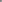 5.8	Projektēšanaskļūdas6	PERSONĀLS UN DARBASPĒKS……………………………………………….	21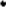 6.1	Personāla un darbaspēka pieņemšana darbā6.2	Algu likmes un darba apstākļi6.3	Pie Pasūtītājastrādājošas personas6.4	Darba normatīvie akti6.5	Darba laiks6.6	Aprīkojuma un telpu nodrošināšanapersonālam un darbaspēkam6.7	Veselība un drošība6.8	Darbu uzraudzība no Uzņēmēja puses6.9	Uzņēmējapersonāls6.10 	Uzņēmēja personāla un aprīkojumadokumentācija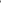 6.11 	Neatbilstoša rīcība un uzvedība7	IEKĀRTAS, MATERIĀLI UN DARBU IZPILDES KVALITĀTE……………..	237.1	Darbu izpildes veids7.2	Paraugi7.3	Apskate7.4	Pārbaudes7.5	Noraidīšana7.6	Defektu novēršanas darbi7.7	Īpašumatiesības uz Iekārtām un Materiāliem7.8	Valsts nodevas un nodokļi8	UZSĀKŠANA, NOKAVĒJUMI UN APTURĒSANA…………………………..	268.1	Darbu uzsākšana8.2	Izpildes laiks8.3	Programma8.4	Izpildes laika pagarināšana8.5	Varas institūcijuizraisītā Darbu aizkavēšana8.6	Izpildes temps8.7	Darbu izpildes nokavējumalīgumsods8.8	Darbu apturēšana8.9	Darbu apturēšanas sekas ii	EPC/Atslēgas projekti8.10	Samaksa par iekārtām un materiāliem darbu apturēšanasgadījumā8.11	Ilgstoša apturēšana8.12 	Darbu atsākšana9	PĀRBAUDES PIRMS DARBU PIENEMŠANAS…………………………………	299.1	Uzņēmējasaistības9.2	Aizkavētāspārbaudes9.3	Atkārtotaspārbaudes9.4	Pārbaužupirms Darbu pieņemšanas neizturēšanaDARBU PIENEMŠANA-NODOŠANA…………………………………………..	..	31Darbu un Posmu pieņemšana-nodošanaDarbu daļas pieņemšana-nodošanaTraucējums veikt Pārbaudespirms Darbu pieņemšanas11	ATBILDĪBA PAR DEFEKTIEM……………………………………………..	3211.1	Neizpildīto darbu pabeigšana un defektu novēršana11.2	Defektu novēršanas izmaksas11.3	Defektu paziņošanas perioda pagarināšana11.4	Nenovērstie defekti11.5	Bojātoiekārtu izvešana no Darbu izpildes vietas11.6	Papildu pārbaudes11.7	Piekļūšanas tiesības11.8	Uzņēmēja pienākums atrast defektu cēloni11.9	Līguma izpildes apstiprinājums11.10	Neizpildītās saistības11.11	Darbu izpildes vietas attīrīšana12	PĀRBAUDES PĒC DARBU PIENEMŠANAS…………………………………….	3512.1	Pārbaužuprocedūra pēc Darbu pieņemšanas12.2	Aizkavētāspārbaudes12.3	Atkārtotaspārbaudes12.4	Pārbaužu pēc Darbu pieņemšanas neizturēšana13	IZMAIŅAS UN LABOJUMI………………………………………………………..	3613.1	Tiesības veikt izmaiņas13.2	Izmaksu tehniskā un ekonomiskaizvērtēšana13.3	Izmainu veikšanas kārtība 13.4	Samaksa noradītajāsvalūtās13.5	Rezerves summas13.6	Dienas izstrāde13.7	Korekcijas saistībā ar izmaiņāmnormatīvajos aktos13.8	Korekcijas saistībā ar izmaiņāmIzmaksās14	LĪGUMA CENA UN SAMAKSA…………………………………………………	3914.1	Līguma cena14.2	Avansa maksājums14.3	Pieteikums starpmaksājumuapstiprinājumusaņemšanai14.4	Maksājumu grafiks14.5	Darbiem paredzētāsiekārtas un materiāliLīguma noteikumi 	iii14.6 	Starpmaksājumi14.7	Samaksas laiks14.8	Samaksas nokavējumsIeturējuma naudas izmaksāšana14.10	Ziņojums par Darbu pabeigšanuPieteikums Beigu maksājumaapstiprinājuma saņemšanaiAtteikšanās no turpmākiemprasījumiemBeigu maksājumsPasūtītājaatbildības ierobežošanaMaksājumuvalūtas15	LĪGUMA PĀRTRAUKŠANA NO PASŪTĪTĀJA PUSES……………………….	4415.1	Prasība pildītsaistības15.2 	Līgumapārtraukšana no Pasūtītāja puses15.3	Vērtības noteikšana Līguma pārtraukšanasdatumā15.4	Samaksa pēc Līgumapārtraukšanas15.5	PasūtītājatiesībaspārtrauktLīgumu16	DARBU APTURĒŠANA UN PĀRTRAUKŠANANO UZŅĒMĒJA PUSES…………………………………………………………..	4616.1	Uzņēmēja tiesības apturēt Darbu izpildi16.2	Līguma pārtraukšana no Uzņēmēja puses16.3	Darbu izpildes pārtraukšana un Uzņēmējaaprīkojuma izvešana16.4	Samaksa Līgumapārtraukšanas gadījumā17	RISKS UN ATBILDĪBA…………………………………………………………...	4817.1	Aizsardzība17.2	Uzņēmējaatbildība par Darbu uzraudzību17.3	Pasūtītaja riski17.4	Pasūtītāja risku iestāšanas sekas17.5	Intelektuāla un rūpnieciskāīpašumatiesības17.6	Atbildības ierobežošanaAPDROŠINĀŠANA……………………………………………………………….	50Vispārējasprasībasattiecībā uz apdrošināšanuDarbu un Uzņēmēja aprīkojuma apdrošināšanaApdrošināšana miesas bojājumu un īpašumabojājumagadījumosUzņēmēja personālaapdrošināšanaNEPĀRVARAMA VARA - FORCE MAJEURE………………………………...	54Nepārvaramas varas definīcijaPaziņojums par nepārvaramas varas apstākļiemPienākumslīdz minimumam samazinātLīguma izpildes atlikšanuNepārvaramas varas apstākļu sekasNepārvaramas varas apstākļu ietekme uz ApakšuzņēmējiemIespējapārtrauktLīgumu, maksājumi un atbrīvošana no saistībupildīšanasAtbrīvošana no Līgumasaistību pildīšanassaskaņā ar likumu iv	EPC/Atslēgas projekti20	PRASĪJUMI, STRĪDI UN ARBITRĀŽA…………………………………………	5620.1	Uzņēmēja prasījumi20.2	Strīdupirms tiesas izšķiršanas komisijas iecelšana20.3	Nespēja vienoties par strīdupirms tiesāsizšķiršanās komisijas sastāvu20.4	Strīdupirms tiesas izšķiršanas komisijas lēmumapieņemšana20.5	Pirmstiesas izlīgums20.6	Arbitrāža20.7	Strīdupirms tiesasizšķiršanas komisijas lēmumaneievērošana20.8 	Strīdu pirms tiesas izšķiršanas komisijas darbības termiņa beigšanāsPIELIKUMSVIENOŠANĀS PAR STRĪDU PIRMSTIESAS IZŠĶIRŠANUVISPĀRĪGIE NOTEIKUMI…………………………………………………..	61APAKŠPUNKTU ALFABĒTISKAIS RĀDĪTĀJSDefinīciju alfabētiskais sarakstsvi									 EPC/Atslēgas projektiVispārīgie noteikumiVispārīgie noteikumi1 .1DefinīcijasLīguma noteikumos («šajos Noteikumos»), kuri ietver Speciālos noteikumus un Šos Vispārīgos noteikumus, turpmāk uzskaitītajiem vārdiem un izteicieniem būs norādītā nozīme. Vārdi, kuri norāda personas vai puses, ietver uzņēmumus un citas juridiskas personas, ja vien konteksts nenosaka citādi.1.1.1Līgums1.1.1.1 	«Līgums» nozīmē Līguma vienošanos, šos Noteikumus, Pasūtītāja prasības, Piedāvājumu un citus dokumentus (ja tādi ir), kas minēti Līguma vienošanās dokumentā.1.1.1.2 	«Līguma vienošanās» nozīmē līguma vienošanos (ja tāda ir), kas minēta 1.6. apakšpunktā [Līguma vienošanās].1.1.1.3 	«Pasūtītāja prasības» nozīmē Līgumā iekļauto dokumentu ar nosaukumu «Pasūtītāja prasības», kā arī visus šī dokumenta papildinājumus un grozījumus saskaņā ar Līgumu. Šis dokuments nosaka Darbu mērķi, apjomu un/ vai prasības projektēšanai un/ vai citus tehniskos kritērijus Darbiem.1.1.1.4 	«Piedāvājums» nozīme Uzņēmēja parakstītu Darbu piedāvājumu un visus citus dokumentus, kurus Uzņēmējs ir iesniedzis (savādākus nekā šie Noteikumi un Pasūtītāja Prasības, ja ir iesniegtas), saskaņā ar Līgumaprasībām.1.1.1.5 «Izpildes Garantija» un «Maksājumu grafiks» nozīmē Līgumā ietvertus dokumentus ar minētajiem nosaukumiem (ja tādi ir).1.1.2Puses un personas1.1.2.1	«Puse» nozīmē Pasūtītāju vai Uzņēmēju atkarībā no konteksta.1.1.2.2 	«Pasūtītājs» nozīmē Piedāvājuma pielikumā kā pasūtītāju nosaukto personu un visus šīs personas tiesību un saistību pārņēmējus.«Uzņēmējs» nozīme Līguma Vienošanās kā uzņēmēju nosaukto/-s persona/-s un visus šīs personas tiesību un saistību pārņēmējus.«Pasūtītāja pārstāvis» nozīmē personu, kuru Pasūtītājs Līgumā ir minējis vai laiku pa laikam norīkojis saskaņā ar 3.1 . apakšpunktu (Pasūtītāja pārstāvis), kurš darbojas Pasūtītāja interesēs.1.1.2.5 	«Uzņēmēja pārstāvis» nozīme Līgumā minētā Uzņēmēja nosaukto vai laiku pa laikam iecelto personu saskaņā ar 4.3 apakšpunktu [Uzņēmēja pārstāvis], kas darbojas Uzņēmēja vārdā.	Līguma noteikumi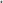 	Līguma noteikumi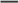 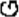 1.2	Interpretācija	Līgumā, ja vien konteksts nenosaka citādi:vārdi, kas apzīmē vienu dzimti, ietver visas dzimtes;vārdi, kas norāda vienskaitli, ietver arī daudzskaitli, un vārdi, kas norāda daudzskaitli, ietver arī vienskaitli;nosacījumi, kas ietver vārdus «vienoties» vai «vienošanās», paredz noformētu vienošanos rakstiskā veidā, un«rakstisks» vai «rakstveida» nozīmē rakstīts ar roku, rakstāmmašīnu, izdrukātā vai elektroniskā formā un saglabāts kā pastāvīgs dokuments.Interpretējot šos Noteikumus, nav jāņem vērā apakšpunktu nosaukumi un pārējie virsrakstiEPC/Atslēgas projekti1.3	KomunikācijasKad vien šie Noteikumi paredz iesniegt vai izdot apstiprinājumus, apliecinājumus, saskaņojumus, lēmumus, paziņojumus un lūgumus, šai informācijai jābūt:(a) noformētai rakstveidā un iesniegtai personiski (pret apliecinājumu par saņemšanu), nosūtītai pa pastu vai ar kurjera starpniecību, vai ari pārsūtītai, izmantojot jebkuru no abpusēji saskaņotām elektroniskās datu pārraides sistēmām saskaņā ar Speciālajiem Noteikumiem; un	(b)	nogādātai, nosūtītai vai pārsūtītai uz Līguma norādīto saņēmēja adresi. Taču:(i)	ja saņēmējs iesniedz paziņojumu par citu adresi, informācija no šī brīža tiek sūtīta atbilstoši šim paziņojumam; un(ii)	ja vien saņēmējs, lūdzot apstiprinājumu vai saskaņojumu, nav norādījis citādi, tas var tikt nosūtīts uz adresi, no kuras šis lūgums tika saņemts.Apstiprinājumu, apliecinājumu, saskaņojumu un lēmumu nosūtīšanu nedrīkst bez pamata kavēt vai novilcināt.1.4	Piemērojamais likums un valoda	Līgumam piemērojamās tiesību normas ir tās valsts (vai citas jurisdikcijas) tiesību normas, kas ir minēta Speciālajos noteikumos.Ja jebkura Līguma daļa ir pieejama vairāk nekā vienā valodā, priekšroka tiek dota versijai, kura Piedāvājuma pielikumā ir norādīta kā noteicošā valoda.Komunikācijas valoda ir tā valoda, kas ir minēta Speciālajos noteikumos. Ja tajos nav minēta neviena valoda, komunikācijas valoda būs valoda, kurā ir noslēgts Līgums (vai tā lielākā daļa).1.5	Dokumentu prioritātes secība	Līguma sastāvā iekautie dokumenti ir viens otru savstarpēji papildinoši. Interpretācijas vajadzībām dokumenti pēc to prioritātes sarindojami šādā secībā:(a)	Līguma vienošanās (ja tāda ir),(b)	Speciālie noteikumi,(c)	šie Vispārīgie noteikumi,	(d)	Pasūtītāja prasības,(e)	Konkursa piedāvājums un visi pārējie dokumenti, kas veido daļu no Līguma.1.6	Līguma vienošanāsLīgums stājas spēkā Līguma vienošanās minētajā datumā. Valsts nodevas un līdzīgas izmaksas (ja tādas būtu), kas ir obligātas, iesaistoties Līguma vienošanās, jāuzņemas Pasūtītājam.1.7	Saistību vai tiesību nodošana	Nevienai no Pusēm nav tiesību nodot tālāk visu Līgumu vai jebkuru tā daļu, kā arī jebkuru labumu vai priekšrocības saistībā ar Līgumu. Tomēr ikviena no Pusēm:drīkst nodot tālāk visu Līgumu vai tā daļu, iepriekš vienojoties arPusi pilnībā atbilstoši šīs otrās Puses ieskatiem, undrīkst kā nodrošinājumu bankas vai finansu institūcijas labā nodot tās tiesības jebkuru summu, kas maksājama vai būs maksājama saskaņā ar Līgumu.1.8	Dokumentu pārziņa un iesniegšana Visiem Uzņēmēja dokumentiem jāatrodas Uzņēmēja pārziņā un uzraudzībā, kamēr nav pārņēmis Pasūtītājs. Ja vien Līgumā nav noteikts citādi, katru dokumentu Uzņēmums iesniedz Pasūtītājam sešos eksemplāros.Darbu izpildes vietā Uzņēmējam jāglabā Līguma kopija, Pasūtītāja prasībās minētās publikācijas, Uzņēmēja dokumenti, Izmaiņas un cita saskaņā ar šo Līgumu sagatavota informācija. Pasūtītāja personālam jebkurā saprātīgā laikā jābūt nodrošinātai pieejai visiem šiem dokumentiem.Ja viena no pusēm atklāj tehnisku kļūdu vai defektu kādā no Darbu izpildes vajadzībām sagatavotajiem dokumentiem, šai Pusei nekavējoties jāinformē otra Puse par šādu kļūdu vai defektu.1.9	KonfidencialitāteAbām Pusēm pret Līguma detaļām, jāizturas konfidenciāli, izņemot tādā apjomā, kā nepieciešams, lai īstenotu līguma saistības un izpildītu piemērojamo likumu prasības. Uzņēmējs nedrīkst publicēt, atļaut kādam citam publicēt vai atklāt kādas detaļas Darbiem jebkāda veida tirdzniecības vai tehniskajos dokumentos vai jebkur citur bez iepriekšējas Pasūtītāja piekrišanas.1.10	Uzņēmējs (parakstot Līgumu) piešķir Pasūtītājam laika ziņā neierobežotas tiesības, kurasvar nodot tālāk, kas neizslēdz citas tiesības un par kurām nav jāmaksā autoratlīdzība, kā arī kas ļauj kopēt, izmantot un uzrādīt Uzņēmēja dokumentus, kā ari izdarīt un izmantotizmaiņas tajos. Šīs tiesības:ir spēkā Darbu attiecīgās daļas faktiskās vai plānotās (atkarībā no tā, kura no tam ir garākā) ekspluatācijas laikā,ļauj jebkurai personai, kuras tiesiskā valdījumā nonākusi attiecīgāDarbu kopēt, izmantot un uzrādīt Uzņēmēja dokumentus Darbu pabeigšanas, vadīšanas, uzturēšanas, pārveidošanas, koriģēšanas, labošanas un nojaukšanas nolūkos ungadījumā, ja Uzņēmēja dokumenti ir pieejami datorprogrammu un cita proggrammnodrošinājuma formā, ļauj tos izmantot, strādājot ar datoru Darbu izpildes vai citā Līgumā paredzētā vietā, ieskaitot jebkura Uzņēmēja piegādātā datoranomaiņu.Uzņēmēja dokumentus un pārējo Uzņēmēja (vai viņa vārdā) sagatavoto projektēšanas dokumentāciju Pasūtītājs (vai persona, kas darbojas Pasūtītāja vārdā) bez Uzņēmēja piekrišanas nedrīkst izmantot, kopēt vai darīt zināmu trešajām personām tādiem mērķiem, kas nav paredzēti šajā apakšpunktā.1.11	1.12	Konfidenciāla informācija	Nedrīkst pieprasīt, lai Uzņēmējs atklāj Pasūtītājam jebkādu informāciju, kuru Uzņēmējs ir minējis Piedāvājumā kā konfidenciālu. Uzņēmējs apņemas sniegt visu konfidenciālo un citu informāciju, ko saprātīgi varētu pieprasīt Pasūtītājs, lai pārbaudītu Uzņēmēja darbības atbilstību Līgumam.1.13	Likuma ievērošanaUzņēmējam jāapņemas Līguma izpildes gaitā ievērot Piemērojamā likuma normatīvo aktu prasības. Ja vien Speciālajos noteikumos nav paredzēts citādi, tad:Pasūtītājam ir jābūt saņēmušam (vai arī ir jāsaņem) plānošanas, zonēšanas un tamlīdzīgas atļaujas. attiecībā uz Pastāvīgajiem darbiem, kā ari visas pārējās Pasūtītāja prasībās minētās atļaujas, ko Pasūtītājam ir (vai bija) jāsaņem; un Pasūtītājam jānodrošina šī noteikuma izpilde un jāaizsargā Uzņēmējs no sekām šī noteikuma neizpildīšanas gadījumā; unUzņēmējam jāsniedz visi paziņojumi, jāmaksā visi nodokļi, nodevas un honorāri, kā arī jāsaņem visas atļaujas, licences un apstiprinājumi saskaņā ar Piemērojamā likuma normatīvo aktu prasībām attiecībā uz Darbu projektēšanu, veikšanu un pabeigšanu un jebkādu defektu novēršanu; un Uzņēmējam jānodrošina šī noteikuma izpilde un jāaizsargā Pasūtītājs no sekām šī noteikuma neizpildīšanas gadījumā.1.14	Solidāra atbildībaJa Uzņēmējs ir izveidojis (saskaņā ar Piemērojamo likumu) kopuzņēmumu, konsorciju vai citu divu vai vairāku personu līgumsabiedrību,(a)	šīs personas tiek uzskatītas par solidāri atbildīgām Pasūtītāja priekšā par Līguma izpildi;(b) 	šīm personām ir pienākums paziņot Pasūtītājam sava vadītāja un katras personas vārdu, kam ir tiesības izvirzīt prasības Uzņēmējam un katrai no šīm personām, kā arī(c) 	Uzņēmējs nedrīkst mainīt savu struktūru vai juridisko statusu bez Pasūtītāja piekrišanas.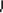 Pasūtītājs2.1Piekļūšanas tiesības Darbu izpildes vietaiPasūtītājam jānodrošina Uzņēmējam piekļūšanas un valdījuma tiesības attiecībāuz visām Darbu izpildes vietas daļām Speciālajos Noteikumos norādītajālaikaperiodā(vai periodos). Piekļūšanas un valdījuma tiesības var būt piešķirtas ne tikai Uzņēmējam saskaņā ar Līgumu Pasūtītājam ir jānodrošina (Uzņēmējam) valdījuma tiesības uz kā būves pamatiem, konstrukciju, iekārtu vai piekļūšanas ceļu, Pasūtītājs to veic Pasūtītāja prasībās minētajā laikā un veidā. Tomēr Pasūtītājs drīkst šīs vadījuma tiesības nepiešķirt kamēr viņš nav saņēmis Līguma izpildes nodrošinājumu.Ja Speciālajos Noteikumos šāds laika periods nav norādīts, Pasūtītājam jānodrošina Uzņēmējam piekļūšanas un valdījuma tiesības Darbu izpildes vietai, sākot no Darba uzsākšanas datuma.Ja Uzņēmējam tiek kavēta Darbu izpilde un/vai viņam rodas izmaksas, tāpēc Pasūtītājs noteiktajā laikā nav nodrošinājis šādas piekļūšanas vai pārvaldīšanas tiesības, Uzņēmējs iesniedz paziņojumu Pasūtītājam un saskaņā ar 20.1. apakšpunktu [Uzņēmēja prasījumi] ir tiesīgs pieprasīt:termiņa pagarinājumu par jebkuru šādu aizkavēšanu, ja tiek vai tiks aizkavēta Darbu izpilde, saskaņā ar 8.4. apakšpunktu [Izpildes laika pagarināšana], unjebkuru šādu Izmaksu kompensāciju, kas ietver saprātīgu peļņu un kura jāiekļauj Līguma cenā.Pēc šī paziņojuma saņemšanas Pasūtītājs rīkojas saskaņā ar 3.5. apakšpunktu [Lēmumi], lai vienotos vai izlemtu šos jautājumus.Taču, ja šīs Pasūtītāja saistības neizpildīšana ir Uzņēmēja kļūdas vai aizkavēšanās rezultāts, ieskaitot kļūdu jebkurā no Uzņēmēja dokumentiem vai tāiesniegšanu aizkavēšanu, Uzņēmējam nav tiesību uz šādu termiņa pagarinājumu, Izmaksu kompensāciju vai peļņu.2.2	Atļaujas, licences vai saskaņojumi	Pasūtītājam (ja viņam ir tādas iespējas), atsaucoties uz Uzņēmēja lūgumu, jāsniedz nepieciešamā palīdzība:lai Uzņēmējs saņemtu Valsts normatīvo aktu kopijas, kas attiecas uz Līgumu, bet brīvi pieejamas, unValsts normatīvajos aktos noteikto jebkādu atļauju, licenču vai saskaņojumu saņemšanai:kas Uzņēmējam ir nepieciešami saskar)ä ar 1.13. apakšpunktu [Likuma ievērošana],(ii)	Preču piegādei, ieskaitot muitošanu, un(iii)	Uzņēmēja aprīkojuma eksportam, to izvedot no Darbu izpildes vietas.2.3	Pasūtītāja personālsPasūtītājs ir atbildīgs par to, lai Pasūtītāja personāls un citi Pasūtītāja algotie uzņēmēji Darbu izpildes vietā:sadarbotos ar Uzņēmēju, tam pildot 4.6. apakšpunktā [Sadarbība] noteiktās prasības, unveiktu līdzīgus pasākumus, kādi jāveic Uzņēmējam saskaņā ar 4.8. apakšpunkta [Drošības pasākumi] (a), (b) un (c) apakšpunktiem un 4.18. apakšpunktu [Vides aizsardzība].2.4	Pasūtītāja finansiālās vienošanās	Pasūtītājam 28 dienu laikā no Uzņēmēja pieprasījuma saņemšanas jāiesniedz atbilstoši pierādījumi, kas apliecina tādu finansiālo vienošanos noslēgšanu un spēkā esamību, kas Pasūtītājam ļaus samaksāt Līguma cenu (atbilstoši attiecīgajā brīdi noteiktajam apjomam) saskaņā ar 14. punktu [Līguma cena un apmaksa]. Ja Pasūtītājs gatavojas izdarīt jebkādas būtiskas izmaiņas savu finansiālo vienošanos saturā, viņam tas jāpaziņo Uzņēmējam, iesniedzot detalizētu informāciju.2.5	Pasūtītāja prasījumiJa Pasūtītājs uzskata, ka viņam ir tiesības uz jebkādu atlīdzību saskaņā ar kādu no šo Noteikumu punktiem vai jebkādā citā saistībā ar Līgumu un/vai uz Defektu paziņošanas perioda termiņa pagarinājumu, viņam ir jāiesniedz paziņojums un precīza informācija Uzņēmējam. Tomēr šāds paziņojums nav nepieciešams attiecībā uz maksājumiem, kas veicami saskaņā ar 4.19. apakšpunktu [Elektrība, ūdens un gāze], 4.20. apakšpunktu [Pasūtītāja aprīkojums un bezmaksas materiāli] vai par citiem Uzņēmēja pieprasītajiem pakalpojumiem.Paziņojums iesniedzams pēc iespējas ātrāk, tiklīdz kā Pasūtītājs uzzina par tādu notikumu vai apstākļu esamību, kā rezultātā tiek izvirzīts prasījums. Paziņojums attiecībā uz Defektu paziņošanas perioda termiņa pagarinājumu iesniedzams pirms šī termiņa beigām.Informācijā norādāms attiecīgais Punkts vai cits prasījuma pamats, ieskaitot atlīdzības un/vai pagarinājuma pamatojumu, uz ko, pēc Pasūtītāja domām, viņam ir tiesības saskaņā ar Līgumu. Šādā gadījumā Pasūtītājs rīkojas saskaņā ar 3.5. apakšpunktu [Lēmumi], lai vienotos vai izlemtu par (i) summu (ja tāda ir prasīta), ko Pasūtītājs ir tiesīgs saņemt no Uzņēmēja un/vai (ii) Defektu paziņošanas perioda termiņa pagarinājumu (ja tāds ir prasīts) saskaņā ar 11.3. apakšpunktu [Defektu paziņošanas perioda pagarināšana].Pasūtītājs var atskaitīt šo summu no naudas, kuru viņš ir parādā Uzņēmējam. Pasūtītājs ir tiesīgs atskaitīt naudu no summas, ko viņš ir parādā Uzņēmējam, vai citādi celt pretenzijas pret Uzņēmēju saskaņā ar šo apakšpunktu vai 14.6. apakšpunkta (Starpmaksājumi) apakšparagrāfiem (a) un/vai (b).Šo summu var uzrādīt kā atskaitījumu no Līguma cenas un Maksājumu apstiprinājumiem. Pasūtītājs drīkst tikai izdarīt ieturējumus vai atskaitījumus no Maksājuma apstiprinājumā norādītās summas vai ari citādi pieprasīt atlīdzību no Uzņēmēja saskaņā ar šo apakšpunktu.Administrēšana no Pasūtītāja puses3.1	Pasūtītāja PārstāvisPasūtītājs var iecelt Pasūtītāja pārstāvi, lai tas darbotos viņa vārdā saskaņā ar Līgumu. šajā gadījumā viņam ir jāsniedz informācija Uzņēmējam par Pasūtītāja pārstāvja vārdu, adresi, pienākumiem un tiesībām.Pasūtītāja Pārstāvim jāpilda pienākumi, kas viņam ir uzticēti, un tiesības, kuras viņam piešķīris Uzņēmējs. Ja vien un kamēr Pasūtītājs nav informējis Uzņēmēju citādi, tiek uzskatīts, ka Pasūtītāja Pārstāvim ir pilnas tiesības rīkoties Uzņēmēja vārdā saskaņā ar Līgumu, izņemot gadījumus, kas minēti 15. punktā.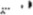 Ja Pasūtītājs vēlas nomainīt jebkuru personu, kas ir iecelta par Pasūtītāja Pārstāvi, Pasūtītājam ne vēlāk kā 14 dienas iepriekš ir jāpaziņo Uzņēmējam aizvietotāja vārds, adrese, pienākumi un tiesības, un datums.3.2	Pārējais PasūtītājaPersonāls	Pasūtītājs vai Pasūtītāja Pārstāvis var laiku pa laikam uzticēt pienākumus, piešķirt tiesības asistentiem un šīs tiesības atcelt. Šie asistenti var būt pastāvīgs inženieris un/vai neatkarīgi inspektori, kas pārbauda un kontrolē Iekārtas un Materiālus.Iecelšana, deleģēšana vai atsaukšana nestājas spēkā līdz brīdim, kad tā kopiju ir saņēmis Uzņēmējs.Asistentiem ir jābūt atbilstoši kvalificētām personām, kas ir pietiekami kompetentas, lai veiktu šos pienākumus un izmantotu tiesības, un tāmbrīvi jāpārvalda komunikācijas valoda, kas ir noteikta 1.4. apakšpunktā.3.3	Deleģētās PersonasVisas šīs personas, ieskaitot Pasūtītāja Pārstāvi un asistentus, kurām ir uzticēti pienākumi un piešķirtas tiesības, ir tiesīgas dot instrukcijas Uzņēmējam tādā apmērā. kādas tām ir deleģētas. Jebkurai deleģētās personas atļaujai, kontrolei, sertifikātam, piekrišanai, apskatei, pārbaudei, instrukcijai, paziņojumam, piedāvājumam, prasībai vai līdzīgai darbībai saskaņāar deleģēšanu ir tāds pats efekts, kā tāds, ja šo darbību būtu veicis Pasūtītājs. Tomēr:ja vien deleģētās personas komunikācijā attiecībā pret kādu darbību nav noteikts citādi, tas neatbrīvo Uzņēmēju no atbildības, kas viņam ir saskaņā ar Līgumu, ieskaitot atbildību par kļūdām, izlaišanas gadījumiem, neatbilstību un nepakļaušanos.jebkura neveiksme, izpildot kādu darbu, neveiksmear Iekārtām vai Materiāliem neveido apstiprinājumu, un tādēļ nedod tiesības Pasūtītājam atteikties veikt darbu vai strādāt ar Iekārtām un Materiāliem; unja Uzņēmējs pieprasa jebkādas instrukcijas no deleģētās personas, Uzņēmējs var šo problēmu attiecināt uz Pasūtītāju, kuram nekavējoties ir jāapstiprina vai jāveic izmaiņas instrukcijā.3.4 InstrukcijasPasūtītājs var sniegt instrukcijas Uzņēmējam, kuras saskaņā ar Līgumu var būt nepieciešamas, lai pildītu Līguma saistības. Katrai instrukcijai ir jābūt rakstiskā formā un jānorāda saistības un apakšpunkts, uz kuru šīs prasības attiecas. Ja jebkuras šādas izmaiņas ietekmē Variācijas (13. apakšpunktā) tās ir jāpiemēro.Uzņēmējs pieņem instrukcijas no Pasūtītāja vai no Pasūtītāja pārstāvja, vai no asistenta, kuram ir dotas tādas tiesības saskaņā ar šo apakšpunktu.3.5	LēmumiKad vien šie Noteikumi nosaka, kad Pasūtītājam ir jārīkojas saskaņā ar šo apakšpunktu 3.5, lai vienotos par kādu lietu, Pasūtītājam ir jākonsultējas ar Uzņēmēju, lai panāktu vienošanos. Ja vienošanās netiek panākta, Pasūtītājs nosaka saprātīgas prasības, saskaņā ar Līgumu, ņemot vērā radušos apstākļus.Pasūtītājam ir jāsniedz paziņojums Uzņēmējam par katru prasību ar paskaidrojošām detaļām. Katrai Pusei ir jāietekmē ikviena vienošanās vai prasība, ja vien Uzņēmējs sniedz ziņojumu Pasūtītājam par savu neapmierinātību ar prasību 14 dienu laikā pēc tās saņemšanas. Katra puse tad var strīdu iesniegt izšķiršanai DAB (Strīdu pirmstiesas izšķiršanas komisijai) saskaņā ar apakšpunktu 20.4 [Strīdu pirmstiesas izšķiršanas komisijas lēmuma pieņemšana].Uzņēmējs4.1	Uzņēmēja vispārējās saistības	Uzņēmējam jāprojektē, jāveic un jāpabeidz Darbi saskaņā ar Līgumu un jānovērš jebkādi defekti Darbos. Pabeigtajiem Darbiem jāatbilst mērķiem, kādiem tie bija paredzēti saskaņā ar Līgumu.Uzņēmējam jāpiegādā Līgumā minētās Iekārtas un Uzņēmēja dokumenti, kā ari jānodrošina viss Uzņēmēja personāls, Preces, patēriņa priekšmeti un citas pagaidu vai pastāvīga rakstura lietas un pakalpojumi, kas nepieciešami un paredzēti Darbu projektēšanai, veikšanai, pabeigšanai un defektu novēršanai.Darbi ietver jebkuru darbu, kas nepieciešams, lai nodrošinātu atbilstību Pasūtītāja prasībām, kas izriet no Līguma, kā ari ietver visus tos darbus, kas (kaut ari nav minēti Līgumā) nepieciešami, lai nodrošinātu Darbu stabilitāti vai pabeigšanu, vai ari to drošu un pareizu ekspluatāciju.Uzņēmējs ir atbildīgs par visu Darbu izpildes vietā veikto darbību, celtniecības metožu un Darbu piemērotību, stabilitāti un drošību.Uzņēmējam pēc jebkura Pasūtītāja pieprasījuma jāiesniedz detalizēta informācija par pasākumiem un metodēm, kurus Uzņēmējs iesaka izmantot Darbu izpildē. Šos pasākumus un metodes nedrīkst būtiski mainīt, pirms tam par to neinformējot Pasūtītāju.4.2	Līguma izpildes nodrošinājums	Uzņēmējam jāsagādā (uz sava rēķina) izpildes nodrošinājums Līguma atbilstošai izpildei Piedāvājuma pielikumā norādītajā apjomā un valūtā. Ja Piedāvājuma pielikumā apjoms nav norādīts, šis apakšpunkts netiek piemērots.Uzņēmējam jāiesniedz Līguma izpildes nodrošinājums Pasūtītājam 28 dienu laikā no Apstiprinājuma vēstules saņemšanas brīža. Līguma izpildes nodrošinājumu izdod Pasūtītāja apstiprināta juridiskā persona no Pasūtītājam pieņemamas valsts (vai citasjurisdikcijas), un tam jābūt Speciālajiem noteikumiem pievienotajā formā vai jebkādā citā formā, kas saskaņota ar Pasūtītāju.Uzņēmējam jānodrošina, lai Līguma izpildes nodrošinājums paliek spēkā un ir realizējams līdz brīdim, kad Uzņēmējs ir izpildījis un pabeidzis Darbus un novērsis jebkādus defektus. Ja Līguma izpildes nodrošinājuma nosacījumos ir norādīts tā derīguma termiņa beigu datums un Uzņēmējs 28 dienas pirms datuma nav saņēmis Līguma izpildes apstiprinājumu, Uzņēmējam jāpagarina Līguma izpildes nodrošinājuma derīguma termiņš, līdz Darbi tiek pabeigti un jebkādi defekti novērsti.Pasūtītājam nav tiesību izvirzīt prasības pret Līguma izpildes nodrošinājumu, izņemot summas, kas viņam pienākas saskaņā ar Līgumu, ja:(a) 	Uzņēmējs nepagarina Līguma Izpildes nodrošinājuma derīguma termiņu saskaņā ar iepriekšējo rindkopu, kā rezultātā Pasūtītājam ir tiesības pieprasīt Līguma izpildes nodrošinājumu pilnā apjomā.(b) 	Uzņēmējs nesamaksā Pasūtītājam summu, kas vai nu saskaņota ar Uzņēmēju, vai noteikta atbilstoši 2.5. apakšpunktam [Pasūtītāja pretenzijas] vai 20. punktam [Pretenzijas, strīdi un arbitrāža], 42 dienu laikā no šīs vienošanās noslēgšanas vai lēmuma pieņemšanas brīža,(c) 	Uzņēmējs nenovērš Defektu 42 dienu laikā no Pasūtītāja paziņojuma saņemšanas brīža, kurā tiek pieprasīts novērst šo defektu, vai(d) 	rodas apstākļi, kas Pasūtītājam dod tiesības pārtraukt Līgumu saskaņā ar 15.2. apakšpunktu [Līguma pārtraukšana no Pasūtītāja puses] neatkarīgi no tā, vai ir vai nav iesniegts paziņojums par Līguma pārtraukšanu.Pasūtītājam jāaizsargā Uzņēmējs no visiem zaudējumiem un izdevumiem (ieskaitot atlīdzību un izmaksas par juridiskajiem pakalpojumiem), kas radušies saistībā ar prasību saņemt Līguma izpildes nodrošinājumu tādā apjomā, kādā Pasūtītājam nav bijis tiesību izvirzīt šo prasību.Pasūtītājam Līguma izpildes nodrošinājums jānodod atpakaļUzņēmējam 21 dienas laikā pēc Līguma izpildes apstiprinājuma kopijas saņemšanas brīža.4.3	Uzņēmēja pārstāvisUzņēmējam jāieceļ Uzņēmēja pārstāvis un jāpiešķir viņam visas pilnvaras, kas nepieciešamas, lai pārstāvis darbotos Uzņēmēja vārdā saskaņā ar Līgumu.Ja vien Uzņēmēja pārstāvis nav tieši nosaukts Līgumā, Uzņēmējam pirms Sākuma datuma jāiesniedz Pasūtītājam apstiprinājuma saņemšanai tās personas vārds, kuru Uzņēmējs gatavojas iecelt par Uzņēmēja pārstāvi, un detalizēta informācija. Ja piekrišana netiek sniegta vai vēlāk tiek atsaukta, vai ari ieceltā persona nespēj darboties kā Uzņēmēja pārstāvis, Uzņēmējs līdzīgā veidā iesniedz citas šim amatam piemērotas personas vārdu un detalizētu informāciju par to.Uzņēmējam bez Pasūtītāja iepriekšējas piekrišanas nav tiesību atsaukt Uzņēmēja pārstāvja iecelšanu vai iecelt tā aizstājēju.Uzņēmēja pārstāvis Uzņēmēja vārdā saņem norādījumus saskaņā ar 3.4. apakšpunktu[Norādījumi].Uzņēmēja pārstāvis var deleģēt jebkādas pilnvaras, funkcijas un tiesības ikvienai kompetentai personai, kā arī jebkurā laikā šo deleģēšanu atsaukt. Jebkāda deleģēšana vai atsaukšana stājas spēkā tikai ar brīdi, kad Pasūtītājs ir saņēmis Uzņēmēja pārstāvja parakstītu paziņojumu, kurā minēts personas vārds un norādītas deleģētās vai atsaukās pilnvaras, funkcijas un tiesības.Uzņēmēja pārstāvim un visām šīm personām brīvi jāpārvalda 1.4. apakšpunktā [Piemērojamais likums un valoda] komunikācijai paredzētā valoda.4.4	ApakšuzņēmējiUzņēmējs nedrīkst nodot apakšuzņēmumā visu Darbu izpildi kopumā.Uzņēmējs ir atbildīgs par jebkura Apakšuzņēmēja, viņa pārstāvju un nodarbināto personu rīcību vai saistību nepildīšanu, it kā tābūtu Uzņēmēja paša rīcība vai saistību nepildīšana. Kur Speciālajos Noteikumos ir norādīts, Uzņēmējam ne mazāk kā 28 dienas iepriekš ir jāiesniedz Pasūtītājam paziņojums par:iecerētā Apakšuzņēmēja iecelšanu ar detalizētu informāciju, kas ietver ziņas par viņa atbilstošo pieredzi;iecerēto Apakšuzņēmēja Darba sākuma datumu; uniecerēto Apakšuzņēmēja Darba sākuma datumu Darbu izpildes vietā.4.5	NominētieApakšuzņēmēji	Šī apakšpunkta kontekstā «Nominētais Apakšuzņēmējs » ir tāds Apakšuzņēmējs, ar kuru Uzņēmējs atbilstoši Pasūtītāja norādījumiem saskaņā ar 13. punktu [Izmaiņas un labojumi] slēdz apakšlīgumu. Uzņēmējam nav jāslēdz līgums ar tādu nominētu Apakšuzņēmēju, pret kuru viņam ir pamatoti iebildumi, un pēc iespējas ātrāk jāiesniedz Pasūtītājam paziņojums ar sava lēmuma pamatojumu.4.6	SadarbībaUzņēmējam saskaņā ar Līguma prasībām vai Pasūtītāja norādījumiem jānodrošina atbilstošas darbības iespējas:Pasūtītāja personālam,citiem Pasūtītāja nodarbinātajiem uzņēmējiem un jebkuras tiesiski izveidotas valsts institūcijas personālam, kas Darbu izpildes vietā vai tās tuvumā var būt nolīgti veikt jebkuru darbu, kas nav iekļauts Līgumā.Jebkurš šāds norādījums veido Izmaiņas, ja un tādā apjomā, kādā tas rada Neparedzamas Izmaksas Uzņēmējam. Šī personāla un cituuzņēmējuapkalpošanā var tikt izmantots Uzņēmējaaprīkojums, veiktie Pagaidu darbi un izmantotas piekļūšanas iespējas, par ko ir atbildīgs Uzņēmējs.Uzņēmējsir atbildīgs par būvniecības darbībām, ko viņš veic Darbu izpildes vietā, un tam ir jāsaskaņo sava un citu apakšuzņēmēju darbība Pasūtītāja prasībās minētajā apjomā (ja tāds ir minēts).Ja Līgumā ir paredzēts, ka Pasūtītājam ir jānodod Uzņēmējalietošanā kādas būves pamati, būve, iekārta vai piekļūšanas līdzekļi ar Uzņēmējadokumentiem, Uzņēmējamjāiesniedz šie Pasūtītājam dokumenti Pasūtītāja prasībās noteiktajā laikā un kārtībā.4.7	IzvietošanaUzņēmējsnosprauž būvasis un izvieto Darbus atbilstoši Līgumā norādītajiem sākuma atskaites punktiem, līnijām un līmeņiem, Uzņēmējsir atbildīgs par visu Darbu daļu precīzu izvietošanu, un tam jāizlabo jebkura kļūda attiecībā uz Darbu novietojumu, līmeņiem, dimensijām vai izvietošanas kārtību.4.8	Drošības pasākumiUzņēmējsapņemas:ievērot visus atbilstošos drošības noteikumus,rūpēties par visu to personu drošību, kurām ir tiesības atrasties Darbu izpildes vietā,savu iespēju robežās nepieļaut nevajadzīgu šķēršļu atrašanos Darbu izpildes vietā, lai izvairītos no šo personu pakļaušanas briesmām,nodrošināt Darbu nožogošanu, apgaismošanu, apsargāšanu un uzmanīšanu līdz to pabeigšanai un pieņemšanai saskaņā ar 10. punktu [Darbu pieņemšana] unveikt jebkurus Pagaidu darbus (ieskaitot ceļu, ietvju, sardzes posteņu un nožogojumu ierīkošanu), kas saskaņā ar Darbu izpildi var būt nepieciešami sabiedrības un blakus esošo teritoriju īpašnieku un iedzīvotāju vajadzībām un aizsardzībai.4.9	Kvalitātes nodrošināšana	Uzņēmējamir jāievieš kvalitātes nodrošināšanas sistēma, lai būtu pārskatāma atbilstība Līguma prasībām. Sistēmai jāatbilst Līgumā dotajam aprakstam. Pasūtītājam ir tiesības pārbaudīt jebkuru šīs sistēmas elementu.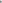 Visu procedūru apraksti un atbilstību apliecinošie dokumenti iesniedzami Pasūtītājam informācijai pirms jebkura projektēšanas vai Darbu izpildes posma sākšanas. IesniedzotPasūtītājam jebkādu tehniska satura dokumentu, uz tā jābūt redzamam paša Uzņēmēja apstiprinājumam.Kvalitātes nodrošināšanas sistēmas pielietošana neatbrīvo Uzņēmēju no jebkuru pienākumu pildīšanas, saistībām vai atbildības, kas paredzēta Līgumā.4.10	Informācija par Darbu izpildes vietu	Pasūtītājam pirms Bāzes datuma jāsniedz Uzņēmējamvisa viņa rīcība esošābūtiskā informācija attiecībā uz ģeotehniskajiem un hidroloģiskajiem apstākļiem Darbu izpildes vietā, ieskaitot vides aspektus. Tāpat Pasūtītājam jāsniedz Uzņēmējamvisa tā informācija, kas ir nonākusi Pasūtītāja rīcībā pēc Bāzes datuma.Uzņēmējs ir atbildīgs par šīs informācijas pārbaudīšanu un interpretāciju. Pasūtītājs nav atbildīgs par šīs informācijas precizitāti vai pietiekamību, izņemot gadījumus, kas minēti 5.1 . apakšpunktā [Vispārējās projektēšanas saistības].4.11	Līgumā noteiktā summas pietiekamība	Uzņēmējamir jāpārliecinās par Līgumā noteiktās summas pareizību un pietiekamību.Ja vien Līgumā nav noteikts citādi, Līguma cena sedz visus Uzņēmēja izdevumus I pienākumu pildīšanas saskaņā ar Līgumu (ieskaitot tos, kas saistīti ar Rezerves summām, ja tādas būtu) un visas pienācīgai Darbu projektēšanai, veikšanai un pabeigšanai un jebkādu defektu novēršanai nepieciešamās summas.4.12	Neparedzamas grūtības	Ja vien Līgumā nav noteikts citādi:Uzņēmējamir jāiegūst visa nepieciešamā informācija par riskiem, neparedzēto izdevumu saistībām un citiem apstākļiem, kas var ietekmēt Darbus.Parakstot Līgumu, Uzņēmējsuzņemas absolūtu atbildību par visu sarežģījumu un izmaksu paredzēšanu, lai veiksmīgi veiktu Darbus, un(c)	Līguma cena nedrīkst tikt mainīta, pamatojoties uz neparedzētiem sarežģījumiem vai izmaksām.4.13	4.15	PievedceļiTiek pieņemts, ka Uzņēmējs ir pārliecinājies par pievedceļu Darbu izpildes vietai piemērotību un pieejamību. Uzņēmējam savu iespēju robežās jācenšas, lai Uzņēmēja transporta līdzekļi vai personāls nesabojātu nevienu ceļu vai tiltu. Tas ietver ari atbilstošu transporta līdzekļu izvēli un ceļu pareizu izmantošanu.Ja vien šajos Noteikumos nav noteikts citādi:Uzņēmējs (Pušu savstarpējos darījumos) ir atbildīgs par visiem uzturēšanas darbiem, kas var būt nepieciešami, lai viņš varētu izmantot pievedceļus;Uzņēmējam gar pievedceļiem jāizliek visas nepieciešamās zīmes un norādījumi un jāsaņem visas atļaujas, ko var pieprasīt attiecīgas varas iestādes, ceļu, zīmju un norādījumu izmantošanai;Pasūtītājs nav atbildīgs par prasībām, kas var tikt noteiktas attiecībā uz jebkura pievedceļa izmantošanu vai citā saistībā ar to;Pasūtītājs negarantē konkrētu pievedceļu piemērotību un pieejamību; un(e)	Uzņēmējam nepieciešamo pievedceļu nepiemērotības vai nepieejamības rezultātā radušās izmaksas sedz Uzņēmējs.4.16	Preču transportēšanaJa vien Speciālajos noteikumos nav noteikts citādi:(a) 	Uzņēmējam jāiesniedz paziņojums Pasūtītājam vismaz 21 dienu pirms ikvienas Iekārtas vai būtiskas citu Preču partijas piegādes datuma uz Darbu izpildes vietu; (b) 	Uzņēmējs ir atbildīgs par visu Preču un citu Darbu izpildei nepieciešamo lietu iepakošanu, iekraušanu, transportēšanu, saņemšanu, izkraušanu, uzglabāšanu un sargāšanu; un(c) 	Uzņēmējam jānodrošina un jāaizsargāPasūtītājspret visiem bojājumiem, zaudējumiem un izdevumiem (ieskaitot atlīdzību un izmaksas par juridiskajiem pakalpojumiem), kas radušies saistībā ar Preču transportēšanu, un Uzņēmējs vienojas un veic maksājumus par visiem prasījumiem, kas izvirzīti šajā sakarā.4.17	Uzņēmēja aprīkojumsUzņēmējs ir atbildīgs par visu Uzņēmēja aprīkojumu. Uz Darbu izpildes vietu nogādātais Uzņēmēja aprīkojums tiek paredzēts izmantošanai vienīgi Darbu izpildes mērķiem.4.18	Vides aizsardzībaUzņēmējam jāveic visi nepieciešamie pasākumi, lai aizsargātu apkārtējo vidi (gan Darbu izpildes vietā, gan ārpus tās) un ierobežotu zaudējumu nodarīšanu un traucējumu izraisīšanu cilvēkiem un īpašumam piesārņojuma, trokšņa un citu viņa darbības rezultātu ietekmē.Uzņēmējam jānodrošina, lai viņa darbības rezultātā radušās emisijas, izplūdes un notekūdeņi nepārsniegtu Pasūtītāja prasībās un Piemērojamā likuma normatīvajos aktos noteiktos limitus.	4.19	Elektrība, ūdens un gāze	Uzņēmējs, izņemot turpmāk minētos gadījumus, ir atbildīgs par elektroenerģijas, ūdens un citu viņam nepieciešamo pakalpojumu nodrošināšanu.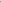 Uzņēmējam ir tiesības Darbu izpildes vajadzībām izmantot tādus elektroenerģijas, ūdens, gāzes piegādes un citus pakalpojumus, kas var būt pieejami Darbu izpildes vietā un par kuriem Pasūtītāja prasībās sniegta detalizēta informācija un cenas. Uzņēmējsuz sava riska un rēķina sagādā visas šo pakalpojumu izmantošanai un patēriņa uzskaitei nepieciešamās iekārtas.Par patēriņu un summām, kas maksājamas (minētajās cenās) par šiem pakalpojumiem, jāvienojas vai jāizlemj saskaņā ar 2.5. apakšpunktu [Pasūtītāja prasījumi]un 3.5. apakšpunktu [Lēmumi]. Uzņēmējam šīs summas jāsamaksā Pasūtītājam.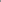 	4.20	Pasūtītāja iekārtas un	Pasūtītājam jānodrošina Pasūtītāja aprīkojuma (ja tāds ir) izmantošana Uzņēmējabezmaksas materiāli	vajadzībām Darbu izpildes mērķiem saskaņā ar Pasūtītājaprasībās sniegto detalizēto informāciju, minētajām norunām un cenām. Ja vien Pasūtītājanorādījumos nav paredzēts citādi:Pasūtītājsir atbildīgs par Pasūtītājaiekārtām, izņemot gadījumus, kadUzņēmējs ir atbildīgs par katru Pasūtītāja aprīkojuma vienību, jebkuram no Uzņēmēja personāla to darbinot, vadot, virzot, pārvaldot vai kontrolējot.Par atbilstošu lietošanas intensitāti un summām, kas maksājamas {minētajās cenās) par Pasūtītājaaprīkojuma izmantošanu, jāvienojas vai jāizlemj saskaņā ar 2.5. apakšpunktu [Pasūtītāja prasījumi]un 3.5. apakšpunktu [Lēmumi].Uzņēmējamšīs summas jāsamaksā Pasūtītājam.Pasūtītājambez atlīdzības jāpiegādā «bezmaksas materiāli» (ja tādi ir) saskaņā ar Pasūtītāja prasībās iekļauto detalizēto informāciju. Pasūtītājam jāpiegādā šie materiāli uz sava riska un rēķina Līgumā noteiktajā laikā un vietā. Uzņēmējamtie vizuāli jānovērtē un tūlīt jāziņo Pasūtītājampar jebkādu šo materiālu nepietiekamību, trūkumiem vai neatbilstību. Ja vien abas Puses nav vienojušās citādi, Pasūtītājamnekavējoties jānovērš norādītā nepietiekamība, Defekts vai neatbilstība.Pēc šīs vizuālās pārbaudes bezmaksas materiāli nonāk Uzņēmēja pārziņā, uzraudzībā un kontrolē. Uzņēmēja pārbaudes,pārziņas, uzraudzības un kontroles saistības neatbrīvo Pasūtītājuno atbildības par jebkuru nepietiekamību, Defektu vai neatbilstību, ko neatklāja vizuālā pārbaude.4.21	Progresa ziņojumiJa vien Speciālajos noteikumos nav paredzēts citādi, Uzņēmējam jāsagatavo un jāiesniedz Pasūtītājam mēneša progresa ziņojumi sešos eksemplāros. Pirmajam ziņojumam jāaptver periods no Darbu sākuma datuma līdz pirmā kalendārā mēneša beigām. Pēc tam ziņojums jāiesniedz katru mēnesi 7 dienu laikā no pēdējās tā perioda dienas, uz kuru tas attiecas.Ziņojumu sniegšana jāturpina, līdz Uzņēmējs ir pabeidzis visus tos darbus, kas norādīti Darbu Pieņemšanas-nodošanas apstiprinājumā kā vēl nepabeigti.Katram ziņojumam jāietver:progresa diagrammas un detalizēti pārskati, aprakstot visas projektēšanas, Uzņēmēja dokumentu sagatavošanas, iepirkšanas, izgatavošanas, piegādes Darbu izpildes vietā, būvēšanas, uzcelšanas, testēšanas, nodošanas ekspluatācijā un izmēģināšanas stadijas;fotogrāfijas, atklājot ražošanas apstākļus un progresu Darbu izpildes vietā;attiecībā uz katras būtiskās Iekārtu un Materiālu vienības izgatavošanu — izgatavotāja vārds, izgatavošanas vieta, izpildes procentuālais apjoms un faktiskie vai plānotie termiņi:izgatavošanas sākšanai,Uzņēmēja pārbaudēm,testēšanai unnosūtīšanai un piegādei Darbu izpildes vietā;6.10. apakšpunktā [Uzņēmēja personāla un aprīkojuma dokumentācija] minētā informācija; kvalitātes nodrošināšanas dokumentu, pārbaužu rezultātu un Materiālu sertifikātu kopijas;Izmaiņu saraksts, saskaņā ar 2.5. apakšpunktu [Pasūtītāja prasījumi] sniegtie paziņojumi un saskaņā ar 20.1. apakšpunktu [Uzņēmēja prasījumi] sniegtie paziņojumi;darba drošības uzskaites informācija, ieskaitot ziņas par jebkuru bīstamu notikumu un darbību attiecībā uz vides aspektiem un sabiedriskajām attiecībām; un faktiskā un plānotā progresa salīdzinājums, sniedzot detalizētu informāciju par visiem notikumiem vai apstākļiem, kas var apdraudēt Darbu izpildi saskaņā ar Līgumu, un pasākumiem, kas tiek (vai tiks) veikti, lai izvairītos no Darbu aizkavēšanas.4.22	DrošībaDarbu izpildes vietā Ja vien Speciālajos noteikumos nav paredzēts citādi:Uzņēmējsir atbildīgs par nepiederošu personu neielaišanu Darbu izpildes vietā, un piederošu personu sastāvā ietilpst tikai Uzņēmējapersonāls un Pasūtītāja personāls, un pārējais personāls, ko Pasūtītājs uzrāda UzņēmējamkāPasūtītāja citu Uzņēmēju pilnvaroto personālu Darbu Izpildes vietā.4.23	Uzņēmēja darbībaDarbu izpildes vietā	Uzņēmējamsava darbība jāveic tikai Darbu izpildes vietā un jebkurā citā teritorijā, kasvar būt nonākusi Uzņēmējapārvaldībā vai saskaņota ar Pasūtītāju kā Darbu izpildes teritorija. Uzņēmējamjāveic visi nepieciešamie piesardzības pasākumi, lai nodrošinātu Uzņēmējaaprīkojuma un Uzņēmējapersonāla atrašanos Darbu izpildes vietā un šajās papildu teritorijās un nepieļautu to atrašanos blakus teritorijās.Darbu izpildes laikāUzņēmējamjāatbrīvo Darbu izpildes vieta no nevajadzīgiem šķēršļiem un kavēkļiem un jānodrošina jebkāda Uzņēmējaaprīkojuma vai lieko materiālu uzglabāšana vai izvešana. Uzņēmējamjāsavāc un jāizved no Darbu izpildes vietas visus atkritumus, gružus un tos Pagaidu darbus, kas vairs nav nepieciešami.Pēc Pieņemšanas-nodošanas apstiprinājuma izdošanas, Uzņēmējamjāsavāc un jāizved no Darbu izpildes vietas viss Uzņēmējaaprīkojums, liekie materiāli, atkritumi, gruži un Pagaidu darbi. Uzņēmējamjāatstāj šo Darbu izpildes vieta vai Darbu daļa sakoptā un drošā stāvoklī. Taču līdz Defektu paziņošanas perioda beigām Uzņēmējsvar atstāt Darbu izpildes vietā tās Preces, kas var būt nepieciešamas UzņēmējamLīgumā noteikto saistību izpildei.4.24FosilijasVisas Darbu izpildes vietā atrastās fosilijas, monētas, vērtīgās vai antīkās lietas, konstrukcijas un citas ģeoloģiskas vai arheoloģiskas nozīmes relikvijas vai priekšmeti nododami Pasūtītāja pārziņā un pārvaldībā. Uzņēmējamjāveic atbilstoši drošības pasākumi, lai atturētu Uzņēmējapersonālu vai citas personas no šo atradumu izvešanas vai bojāšanas.Uzņēmējam, atklājot jebkura šādu atradumu, nekavējoties par to jāziņoPasūtītājam, kurš izdod norādījumus attiecībā uz turpmāko rīcību. Ja Uzņēmējamtiek kavēta Darbu izpilde un/vai viņam rodas Izmaksas, pildot šos norādījumus, Uzņēmējsiesniedz vēl vienu paziņojumu Pasūtītājamun saskaņā ar 20.1. apakšpunktu [Uzņēmēja prasījumi] ir tiesīgs pieprasīt:(a) 	pagarinājumu par jebkuru šādu aizkavēšanu, ja tiek vai tiks aizkavēta Darbu izpilde, saskaņā ar 8.4. apakšpunktu [Izpildes laika pagarināšana], un (b) jebkuru šādu Izmaksu kompensāciju, kura jāiekļauj Līguma cenā.Pēc šī tālākā paziņojuma saņemšanas Pasūtītājsrīkojas saskaņā ar 3.5. apakšpunktu [Lēmumi], lai vienotos vai izlemtu šos jautājumus.Projektēšana5.1daļām, datiem un informāciju, kas ir minēta Līgumā kā nemainīga un par kuru ir atbildīgs Pasūtītājs,Darbu vai to dalu iecerēto rezultātu definējumu,Pabeigto Darbu pārbaužu un vērtēšanas kritērijiem, undaļām, datiem un informāciju, kuru pareizībuUzņēmējsnevar pārbaudīt, ja vien Līgumā nav noteikts citādi.5.2	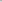 Uzņēmēja dokumentiUzņēmējadokumentu sastāvā ir jāietilpst Pasūtītājaprasībās norādītajiem tehniskajiem dokumentiem, visiem nepieciešamajiem dokumentiem reglamentējošo prasību ievērošanai attiecībā uz saskaņošanu, un 5.6. apakšpunktā [Būvniecības izpilddokumentācija] un 5.7. apakšpunktā [Ekspluatācijas un apkopes rokasgrāmatas] norādītajiem dokumentiem. Ja vien Pasūtītājaprasībās nav paredzēts citādi, Uzņēmējadokumentiem jābūt sagatavotiem 1.4. apakšpunktā [Piemērojamais likums un valoda]norādītajā komunikācijai paredzētajā valodā.Uzņēmējamjāsagatavo visi Uzņēmējadokumenti, kā arī visi pārējie dokumenti, kas nepieciešami Uzņēmējapersonāla instruēšanai.Ja Pasūtītājaprasībās ir minēti tādi Uzņēmējadokumenti, kas jāiesniedz Pasūtītājamizskatīšanai un/vai saskaņojuma saņemšanai, tie ir atbilstošā veidā jāiesniedz kopā ar turpmāk minēto paziņojumu. Turpmāk šī apakšpunkta kontekstā (i) «izskatīšanas periods» nozīmēPasūtītājamnepieciešamo laika periodu izskatīšanai un (ja tas tiek prasīts) saskaņojuma došanai, un (ii) «Uzņēmējadokumenti» neietver sevī visus tos dokumentus, kas saskaņā ar norādījumiem nav jāiesniedz izskatīšanai un/vai saskaņojuma Saņemšanai.Ja Vien Pasūtītājaprasībās nav paredzēts citādi, katrs izskatīšanas periods nedrīkst pārsniegt 21 dienu, rēķinot no datuma, kad Pasūtītājssaņem Uzņēmējadokumentu un Uzņēmējapaziņojumu. Paziņojumā jānorāda, ka attiecīgais Uzņēmējadokuments ir gatavs gan izskatīšanai (un saskaņojuma saņemšanai, ja tas tiek prasīts) saskaņā ar šo apakšpunktu, gan arī izmantošanai. Paziņojumā jānorāda arī tas, ka Uzņēmējadokuments atbilst visām Līguma prasībām, vai ari jāuzrāda apmērs kādā tas Līgumam neatbilst.Pasūtītājsizskatīšanas perioda laikā var paziņot Uzņēmējam, ka Uzņēmējadokuments neatbilst (norādītajā apmērā) Līguma prasībām. Ja Uzņēmējadokuments neatbilst Līguma prasībām, tad tas uz Uzņēmējarēķina ir jāizlabo un jāiesniedz atkārtotai izskatīšanai (un saskaņojuma saņemšanai, ja tas tiek prasīts) saskaņā ar šo apakšpunktu.Attiecībā uz katru Darbu daļu, izņemot to, par kuru Puses vienojas citādi:šādas Darbu daļas izpildi nedrīkst sākt, kamēr nav beigušies visu to Uzņēmējadokumentu izskatīšanas periodi, kas ir būtiskišisdaļasprojektēšanai un izpildei;šādas Darbu daļas izpilde jāveic saskaņā ar šiem izskatītajiemUzņēmējadokumentiem; un ja Uzņēmēja vēlas veikt izmaiņas jebkurā projekta daļā vai dokumentā, kas pirms tam ticis iesniegts izskatīšanai (un apstiprinājuma saņemšanai, ja tas tika prasīts), Uzņēmējampar to nekavējoties jāziņo Pasūtītājam. Pēc tam Uzņēmējamjāiesniedz izlabotos dokumentus Pasūtītājamsaskaņā ar iepriekš aprakstīto kārtību.Ja Pasūtītājsnorāda, ka nepieciešami vēl citi Uzņēmējadokumenti, Uzņēmējamtie nekavējoties jāsagatavo.Neviens šāds saskaņojums vai piekrišana, vai ari izskatīšana (saskaņā ar šo apakšpunktu vai citādi) neatbrīvo Uzņēmējuno jebkādām saistībām vai atbildības.5.3	Uzņēmēja apņemšanāsUzņēmējsapņemas nodrošināt projektēšanas, Uzņēmējadokumentu, Darbu veikšanas un pabeigto Darbu atbilstību:Valsts normatīvajiem aktiem; unLīguma sastāvā iekļautajiem dokumentiem, ievērojot Izmaiņās noteiktos grozījumus.	5.4	Tehniskie standarti un noteikumi	Projektam, Uzņēmējadokumentiem, Darbu veikšanai un pabeigtajiem Darbiem ir jāatbilst Valsts tehniskajiem standartiem, būvniecības un vides normatīvajiem aktiem, produkcijas izgatavošanai piemērojamajiem normatīvajiem aktiem un citiem Pasūtītājaprasībās minētajiem standartiem, kas attiecas uz Darbiem vai ko nosaka Piemērojamais likums.Visi šie normatīvie akti paliek spēkā attiecībā uz Darbiem un katru to posmu, Pasūtītājampieņemot Darbus vai to posmu saskaņā ar 10. punktu [Darbu pieņemšana]. Līgumā sniegtās norādes uz publicētajiem standartiem saprotamas kā norādes uz Bāzes datumā spēkā esošo redakciju, ja vien nav norādīts citādi.Ja pēc Bāzes datuma standarti Valstī tiek mainīti vai tiek pieņemti jauni piemērojamie standarti, Uzņēmējampar to jāziņo Pasūtītājamun (ja nepieciešams) jāiesniedz priekšlikumi atbilstības nodrošināšanai. Gadījumā, ja;Pasūtītājsizlemj, ka atbilstība ir jānodrošina, unpriekšlikumi atbilstības nodrošināšanai rada izmaiņas,tad Pasūtītājamir jāierosina Izmaiņas saskaņā ar 13. punktu [Izmaiņas un labojumi].5.5	ApmācībaUzņēmējamjāapmāca Pasūtītājapersonāls Darbu ekspluatācijā un apkopēPasūtītājaprasībās minētajā apmērā. Ja Līgums paredz, ka apmācība jāveic pirms Darbu pieņemšanas, tad Darbus nedrīkst uzskatīt par pabeigtiem un gataviem pieņemšanai saskaņā ar 10.1. apakšpunktu [Darbu un Posmu pieņemšana] līdz šīs apmācības beigām.5.6	Būvniecības izpilddokumentācijaUzņēmējamjāsagatavo un laika gaitā jāpapildina pilns būvniecības izpilddokumentu komplekts, kurā norādīts precīzs novietojums, izmēri un detalizēta informācija par to, kā Darbi ir izpildīti. Šie dokumenti jāglabā Darbu izpildes vietā un tie ir izmantojami vienīgi šī apakšpunkta mērķiem. Divi to eksemplāri jāiesniedz Pasūtītājam, pirms tiek uzsāktas Pārbaudes pirms Darbu pieņemšanas.Papildus tam UzņēmējamDarbu izpildrasējumi, kuros atspoguļoti visi izpildītie Darbi, jāiesniedz Pasūtītājamto izskatīšanai saskaņā ar 5.2. apakšpunktu [Uzņēmēja dokumenti].Uzņēmējamjāsaņem Pasūtītājapiekrišana attiecībā uz to izmēriem, atskaites sistēmu un citu būtisku informāciju.Pirms ikviena Pieņemšanas-nodošanas apstiprinājuma izdošanas Uzņēmējamjāiesniedz Pasūtītājamattiecīgos izpildrasējumus tādā apjomā un formā, kāds atbilst Pasūtītājaprasībām. Darbus nedrīkst uzskatīt par pabeigtiem un gataviem pieņemšanai saskaņā ar 10.1. apakšpunktu [Darbu un Posmu pieņemšana], kamēr Pasūtītājsnav saņēmis šos dokumentus.5.7	Darbus nedrīkst uzskatīt par pabeigtiem un gataviem, lai tos pieņemtu saskaņā ar 10.l. apakšpunktu [Darbu un Posmu pieņemšana], kamēr Pasūtītājsnav saņēmis Pasūtītājaprasībās šiem mērķiem noteiktās galīgās ekspluatācijas un apkopes rokasgrāmatas.5.8	Projektēšanas kļūdasJa Uzņēmējadokumentos tiek atklātas kļūdas, nepilnības, neskaidrības, pretrunas, neatbilstības vai citi defekti, tie un Darbi ir jālabo uz Uzņēmējarēķina, neņemot vērā saskaņā ar šo pantu saņemtās piekrišanas un saskaņojumus.Personāls un darbaspēks6.1	Personāla un 	Ja vien Pasūtītājaprasībās nav paredzēts citādi, Uzņēmējam jāveic visi pasākumi darbaspēka	attiecībā uzvietējo un citu štata darbinieku un strādnieku pieņemšanu pieņemšana darbā	darbā, kā arīdarbasamaksu dzīvojamās, platības nodrošināšanu, ēdināšanu un transportēšanu.6.2	Algu likmes un darba apstākļi	Uzņēmējamjāmaksā tādas algas un jānodrošina tādi darba apstākļi, kas nav zemāki par noteiktajiem attiecīgajā tirdzniecības vai rūpniecības nozarē vietā, kur darbi tiek veikti. Ja noteiktas likmes vai noteikumi nav jāpiemēro, Uzņēmējamjāmaksā tādas algas un jānodrošina tādi darba apstākļi, kas nav zemāki par vispārējo algu līmeni un apstākļiem, ko nodrošina vietējie uzņēmēji, kas strādā līdzīgā tirdzniecības vai rūpniecības nozarē.6.3	Pie Pasūtītāja strādājošas personas	Uzņēmējs nedrīkst pieņemt vai mēģināt pieņemt darbāPasūtītājapersonāla sastāvā ietilpstošos štata darbiniekus un strādniekus.6.4.	Darba normatīvie aktiUzņēmējamjāievēro visas uz Uzņēmējapersonālu attiecināmās Piemērojamā likuma darba tiesību normas, ieskaitot nodarbinātības, veselības, drošības, labklājības, imigrācijas un emigrācijas tiesību nomas, kā arī jānodrošina tiem visas likumā noteiktās tiesības.Uzņēmējamjāprasa saviem darbiniekiem, lai tie ievērotu visas Piemērojamā likuma prasības, tai skaitā noteikumus attiecībā uz darba aizsardzību.6.5	Darba laiksValstij noteiktajās brīvdienās, kā arī ārpus Piedāvājuma pielikumā norādītādarba laika Darbu izpildes vietā nedrīkst tikt veikts nekāds darbs, ja vien:(a)	Līgumā nav noteikts citādi,(b) 	Pasūtītājsnav devis piekrišanu vai(c)	darbs ir neizbēgams vai nepieciešams dzīvības vai īpašuma aizsardzībai vai Darbu drošībai, par ko Uzņēmējamnekavējoties jāpaziņoPasūtītājam.6.6	Aprīkojuma un telpu nodrošināšana personālam un darbaspēkamJa vien Pasūtītājaprasībās nav paredzēts citādi, Uzņēmējamjānodrošina un jāturpina nodrošināt visas Uzņēmējapersonālam nepieciešamās atpūtas un sanitārās telpas, dzīvojamās platības un ērtības. Šīs telpas un aprīkojumu Uzņēmējs saskaņā ar Pasūtītāja prasībās noteikto nodrošina arī Pasūtītāja personālam.Uzņēmējsnedrīkst atļaut nevienam no Uzņēmējapersonāla uz laiku vai ilgstoši apmesties ēkās, kas veido Pastāvīgo darbu daļu.6.7Veselība un drošībaUzņēmējam,jebkurā laikā jāveic visi nepieciešamie pasākumi, lai nodrošinātu Uzņēmējapersonāla veselību un drošību. Sadarbībā ar vietējām veselības aprūpes iestādēm Uzņēmējamjebkurā laikā jānodrošina Uzņēmējaun Pasūtītāja personālam medicīnas personāla, pirmās palīdzības, stacionāra un ātrās palīdzības transporta pakalpojumi Darbu izpildes vietā un jebkurā dzīvesvietā, kā arī jāveic atbilstoši pasākumi, lai nodrošinātu atbilstību visām prasībām attiecībā uz dzīves apstākļu uzlabošanu un higiēnu un lai izvairītos no epidēmijām.UzņēmējamDarbu izpildes vietā jānozīmē atbildīgā persona par nelaimes gadījumu novēršanu, kuras pienākums ir drošības un aizsardzības pret nelaimes gadījumiem nodrošināšana. Šai personai jābūt kvalificētai minēto pienākumu izpildē un pilnvarotai dot norādījumus un veikt aizsardzības pasākumus nelaimes gadījumu novēršanā. Visā Darbu izpildes laikāUzņēmējamir jānodrošina viss, ko pieprasa šī atbildīgā persona, veicot uzticētos pienākumus savu pilnvaru ietvaros.Uzņēmējamjānosūta Pasūtītājam detalizēta informācija par ikvienu nelaimes gadījumu iespējami drīz pēc tā notikšanas. Uzņēmējamjādokumentē un jāziņo par visiem jautājumiem, kas attiecas uz cilvēku veselību, drošību un labklājību un īpašumam nodarītajiem zaudējumiem, par ko Pasūtītājs var pamatoti pieprasīt informāciju.6.8Darbu uzraudzība no Uzņēmējapuses	Darbu projektēšanas un veikšanas laikā, kā arī tam sekojošā periodā, kas nepieciešams Uzņēmējasaistību izpildei, Uzņēmējamjānodrošina visa nepieciešamā uzraudzība attiecībā uz darbu plānošanu, organizēšanu, vadīšanu, apskati un pārbaudi.Uzraudzība jāveic pietiekamam skaitam personu ar labām komunikācijai paredzētās valodas (kas norādīta 1.4. apakšpunktā [Piemērojamais likums un valoda] un veicamo pasākumu zināšanām (ieskaitot nepieciešamās metodes un paņēmienus, iespējamos riskus un nelaimes gadījumu novēršanas metodes), lai nodrošinātu pieņemamu un drošu Darbu izpildi.6.9UzņēmējapersonālsUzņēmēja personālam jābūt ar atbilstošu kvalifikāciju, prasmi un pieredzi attiecīgajās nozarēs vai profesijās. Pasūtītājs var prasīt Uzņēmējamno amata atcelt (vai nodrošināt atcelšanu) ikvienu Darbu izpildes vietā nodarbināto personu, nepieciešamības gadījumā arīUzņēmējapārstāvi, kas:pastāvīgi slikti pilda savus pienākumus vai ir paviršs,pienākumu izpildē ir nekompetents vai nolaidīgs,nepilda jebkuru no Līgumā noteiktajām prasībām, vaipastāvīgi veic darbības, kas kaitē drošībai, veselībai vai vides aizsardzībai.Ja nepieciešams, Uzņēmējsšādā gadījumā ieceļ (vai nodrošina iecelšanu) piemērotu aizvietotāju.6.10	6.11Neatbilstoša rīcība un uzvedība	Uzņēmējam jebkurā laikā jāveic visi nepieciešamie pasākumi, lai nepieļautu jebkādu pretlikumīgu rīcību vai trokšņainu un nekulturālu uzvedību no Uzņēmēja personāla puses vai to starpā, kā arī lai nodrošinātu personu un īpašuma mieru un aizsardzību Darbu izpildes vietā un tās apkārtnē.Iekārtas, Materiāli un Darbu izpildes kvalitāte7.1Darbu izpildes veids	Uzņēmējam jāveic Iekārtu izgatavošana, Materiālu ražošana un izgatavošana un visi pārējie Darbi:Līgumā norādītajā veidā(ja tas ir norādīts),prasmīgi un rūpīgi saskaņā ar atzītu labu praksi, unizmantojot atbilstošu aprīkojumu un nekaitīgus Materiālus, ja vien Līgumā nav norādīts citādi.	7.2	ParaugiUzņēmējam jāiesniedz Pasūtītājam paraugi pārbaudei saskaņā ar 5.2. apakšpunktā[Uzņēmēja dokumenti] aprakstīto kārtību, kā ir noteikts Līgumā, un uz Uzņēmēja rēķina.Katrs paraugs jāmarķē, norādot tā izcelsmi un paredzamo izmantošanu Darbos.7.3.	ApskatePasūtītāja personālam jebkurā tam piemērotā laikā:jānodrošina brīva pieeja visām Darbu izpildes vietas daļām un visām teritorijām, no kurām tiek iegūti dabiskie Materiāli, unražošanas, izgatavošanas un būvniecības laikā (Darbu izpildes vietā vai jebkur citur) ir jābūt tiesībām apskatīt, pārbaudīt, mērīt un testēt materiālus un Darbu izpildes kvalitāti, ka arī novērtēt Iekārtu izgatavošanas un Materiālu ražošanas un izgatavošanas progresu.Uzņēmējam jānodrošina Pasūtītāja personālam visas iespējas veikt šos pasākumus, ieskaitot piekļūšanas, iekārtu pieejamības, atļauju un drošības aprīkojuma nodrošināšanu. Neviens no šiem pasākumiem neatbrīvo Uzņēmēju no jebkādām saistībām vai atbildības.Attiecībā uz Darbu, kuru Pasūtītāja personālam ir jāapskata, jāpārbauda, jāmēra vai/un jātestē, Uzņēmējam jāziņo Pasūtītājam, līdzko jebkurš šāds darbs ir pabeigts un pirms tas tiek segts, novietots ārpus redzamības robežām vai iepakots uzglabāšanai vai transportēšanai. Tad Pasūtītājam bez liekas vilcināšanās jāveic apskate, pārbaude, mērīšana vai testēšana, vai ari nekavējoties jāpaziņo Uzņēmējam, ka viņš šos pasākumus neveiks. Ja Uzņēmējs šādu paziņojumu nav iesniedzis, tad viņam pēc Pasūtītāja pieprasījuma, ja tāds ir, uz sava rēķina attiecīgais darbs jāatsedz vai jāizpako un pēc tam tas atkal jāsaved kārtībā.7.4	PārbaudesŠis apakšpunkts attiecas uz visām Līgumā noteiktajām pārbaudēm, izņemot pārbaudes pēc Darbu pieņemšanas-nodošanas (ja tādas ir).Uzņēmējs nodrošina visu aparatūru, palīdzību, dokumentus un citu informāciju, elektrību, aprīkojumu, degvielu, patēriņa preces, instrumentus, strādniekus, materiālus un atbilstoši kvalificētus un pieredzējušus darbiniekus, kas nepieciešami efektīvai paredzēto pārbaužu veikšanai. Uzņēmējam jāsaskaņo ar Pasūtītāju jebkuras Iekārtas, Materiālu vai citas Darbu daļas testēšanas laks un vieta.Pasūtītājam ir tiesības saskaņā ar 13. punktu [Izmaiņas un labojumi]mainīt paredzēto pārbaužu veikšanas vietu vai norisi vai dot norādījumus Uzņēmējam veikt papildu pārbaudes. Ja šis mainītās vai papildu pārbaudes atklāj to, ka pārbaudītās Iekārtas, Materiāli vai Darbu izpildes kvalitāte neatbilst Līguma prasībām, šo izmaiņu radītās izmaksas jāsedz Uzņēmējam neatkarīgi no citiem Līguma noteikumiem.Pasūtītājam jāpaziņo Uzņēmējam par saviem nodomiem būt klāt pārbaužu veikšanas brīdī vismaz 24 stundas pirms pārbaužu veikšanas. Ja Pasūtītājs noteiktajā laikā un vietā nav ieradies, Uzņēmējs var sākt testēšanu, ja vien Pasūtītājs nav norādījis citādi, un tiek pieņemts, ka pārbaudes ir veiktas Pasūtītāja klātbūtnē.Ja Uzņēmējam tiek kavēta Darbu izpilde un/vai viņam rodas Izmaksas, pildot šos norādījumus vai aizkavēšanās dēļ, par kuru ir atbildīgs Pasūtītājs, Uzņēmējs iesniedz paziņojumu Pasūtītājam un saskaņā ar 20.1. apakšpunktu [Uzņēmēja prasījumi] ir tiesīgs pieprasīt:(a)	termiņa pagarinājumu par jebkuru šādu aizkavēšanu, ja tiek vai tiks aizkavēta Darbu izpilde, saskaņā ar 8.4 apakšpunktu [Izpildes laika pagarināšana], un(b) 	jebkuru šādu Izmaksu kompensāciju, kas ietver saprātīgu peļņu un kura jāieļauj Līguma cenā.Pēc šī paziņojuma saņemšanas Pasūtītājsrīkojas saskaņā ar 3.5. apakšpunktu [Lēmumi], lai vienotos vai izlemtu šos jautājumus.Uzņēmējam bez kavēšanās jāiesniedz Pasūtītājamatbilstošā veidā apliecināti pārbaužu ziņojumi. Ja noteiktajām pārbaudēm ir pozitīvs rezultāts, Pasūtītājamjāapstiprina Uzņēmēja pārbaužu sertifikāts vai jāizsniedz viņam sertifikāts ar šādu nozīmi. Ja Pasūtītājs nav bijis klāt pārbaužu veikšanas brīdī, tiek uzskatīts, ka viņš ir pieņēmis ziņojumus par pareiziem.7.5	NoraidīšanaJa apskates, pārbaudes, mērīšanas vai testēšanas rezultātā tiek atklāts, ka jebkura Iekārta, Materiāli, projekta daļa vai Darbu izpildes kvalitāte ir nepilnīga vai kā citādi neatbilst Līguma prasībām, Pasūtītājam ir tiesības noraidīt šo Iekārtu, Materiālus, projekta daļu vai Darbu izpildes kvalitāti, iesniedzot paziņojumu Uzņēmējam, kurā tiek norādīti šīs rīcības iemesli. Uzņēmējs šādā gadījumā nekavējoties novērš šo nepilnību un nodrošina noraidītā komponenta atbilstību Līguma prasībām.Ja Pasūtītājs pieprasa šīs Iekārtas, Materiāla, projekta daļas vai Darbu izpildes kvalitātes atkārtotu testēšanu, pārbaudes veicamas saskaņā ar iepriekšējiem noteikumiem. Ja noraidīšana un atkārtota testēšana Pasūtītājam rada papildu izmaksas, Uzņēmējs šīs izmaksas atlīdzina saskaņā ar 2.5. apakšpunktu [Pasūtītāja prasījumi].7.6 	Defektu novēršanas darbi	Neskatoties uz jebkuru iepriekš veikto pārbaudi vai apstiprinājumu, Pasūtītājs var dot norādījumus Uzņēmējam:izvest no Darbu izpildes vietas un nomainīt jebkuru Iekārtu vai Materiālus, kas neatbilst Līguma prasībām.izjaukt un atkārtoti izpildīt jebkuru citu darbu, kas neatbilst Līguma prasībām, unveikt jebkuru darbu, kas ir neatliekams un nepieciešams Darbu drošībai avārijas, neparedzama notikuma vai cita iemesla dēļ.Ja Uzņēmējs nepilda šos norādījumus, kas ir saskaņā ar 3.4. apakšpunktu [Instrukcijas],Pasūtītājam ir tiesības darba izpildei noalgot citas personas. Izņemot apmēru, kādāUzņēmējam bijušas tiesības saņemt samaksu par šo darbu, Uzņēmējs saskaņā ar 2.5. apakšpunktu [Pasūtītāja prasījumi] sedz visas izmaksas, kas radušās Pasūtītājam saistībā ar šādu norādījumu nepildīšanu.	7.7	Īpašuma tiesības	(a)	to nogādājot Darbu izpildes vietā;(b) 	kad Uzņēmējam pienākas samaksa par Iekārtām un Materiāliem saskaņā ar 8.10. apakšpunktu [Samaksa par Iekārtām un Materiāliem Darbu apturāšanas gadījumā].7.8	Valsts nodevas un nodokļi	Ja vien Pasūtītāja prasībās nav paredzēts citādi, Uzņēmējam ir jāmaksā visas nodevas un nodokļi, nomas maksas un jāveic visi citi maksājumi par:(a)		dabiskajiem Materiāliem, kas iegūti ārpus Darbu izpildes vietas un(b)	materiālu izvešanu no būvju nojaukšanas vietām un izrakumiem un citu lieko materiālu (dabisko vai mākslīgo) izvešanu, izņemot materiālus, kas tiek nogādāti Līgumā norādītajās teritorijās Darbu izpildes vietā.Uzsākšana, nokavējumi un apturēšana8.1	Darbu uzsākšana	Ja vien Līguma Vienošanās nav noteikts citādi:Pasūtītājam jāinformēUzņēmējs par Darbu uzsākšanu ne mazāk kā 7 dienas pirms Darbu uzsākšanas datuma.Darbu uzsākšanas datumam saskaņā ar 1.6. apakšpunktu [Līguma vienošanās], jābūt noteiktam 42 dienu laikā pēc Līguma spēkā stāšanās.Uzņēmējam jāuzsāk Darbu projektēšana un izpilde iespējami drīz pēc Darbu sākšanas datuma un jāturpina darbu izpilde pienācīgā tempā un bez kavēšanās.8.2	Izpildes laiksUzņēmējam jāpabeidz visi Darbi un katrs to Posms (ja tādi ir) tiem paredzētajā (atkarībā no situācijas) izpildes laikā, tai skaitā:panākot pozitīvus rezultātus Pārbaudēs pirms Darbu pieņemšanas unpabeidzot visus darbus, kas saskaņā ar Līgumu ir nepieciešami, lai Darbi un Posmi varētu tikt uzskatīti par pabeigtiem un gataviem pieņemšanai saskaņā ar10.1. apakšpunktu [Darbu un Posmu pieņemšana — nodošana]8.3	ProgrammaUzņēmējs iesniedz Pasūtītājam detalizētu darba programmu 28 dienu laikā no paziņojuma saņemšanas atbilstoši 8.1. apakšpunktam [Darbu uzsākšana]. Uzņēmējs iesniedz ari koriģētu programmu, ja iepriekšējā programma neatbilst faktiskajam progresam vai ir pretrunā ar Uzņēmēja saistībām. Ja vien Līgumā nav noteikts citādi, katrai programmai jāietver:(a) kārtība, kādāUzņēmējs ir paredzējis veikt Darbus, norādot paredzamos visu svarīgāko Darbu daļu izpildes termiņus;(b)	izskatīšanas periodi saskaņā ar 5.2. apakšpunktu [Uzņēmēja dokumenti], (c)	Līgumā paredzēto apskašu un pārbaužu veikšanas secība un laiks un (d)	paskaidrojošs ziņojums, kurā iekļauts:(i) 	vispārīgs Uzņēmēja paredzēto metožu un galveno Darbu izpildes stadiju apraksts un (ii)	informācija, kas sniedz pamatotu Uzņēmēja novērtējumu attiecībā uz katrāUzņēmēja personāla grupā strādājošo personu skaitu un katra Uzņēmēja aprīkojuma veida vienību skaitu, kas nepieciešams katrai būtiskajai Darbu stadijai.Ja vien Pasūtītājs 21 dienas laikā pēc programmas saņemšanas brīža neiesniedz paziņojumu Uzņēmējam, kurā norādīts apmērs, kādā šī programma neatbilst Līgumaprasībām, Uzņēmējsdarbojas saskaņā ar programmu, ievērojot visas pārējās Līgumā noteiktās saistības. Pasūtītāja personālam ir tiesības paļauties uz programmu. plānojot savu darbību.Uzņēmējamnekavējoties jāziņo Pasūtītājam par konkrētiem iespējamiem nākotnes notikumiem vai apstākļiem, kas var negatīvi ietekmēt darbu vai aizkavēt Darbu izpildi. Šajā gadījumā vai, ja Pasūtītājs iesniedz Uzņēmējampaziņojumu par programmas neizdošanos, lai izpildītu Līguma noteikumus vai lai būtu saskaņā ar Uzņēmējaparedzēto, Uzņēmējamsaskaņā ar šo apakšpunktu ir jāiesniedz Pasūtītājam pārstrādāta programma8.4	Izpildes laika pagarināšana	Uzņēmējamir tiesības uz Izpildes laika pagarinājumu saskaņā ar 20.1. apakšpunktu [Uzņēmēja prasījumi], ja un tādā apmērā, kādā Darbu izpildi atbilstoši 10.1 . apakšpunktam [Darbu un Posmu pieņemšana-nodošana] aizkavē vai aizkavēs jebkurš no turpmāk minētajiem iemesliem:Izmaiņas (ja vien saskaņā ar 13.3. apakšpunktu [Izmaiņu veikšanas kārtība] nav panākta vienošanās par Izpildes laika korekciju),tāds aizkavēšanās iemesls, kas atbilstoši kādam no šo Noteikumu apakšpunktiem dod tiesības pagarināt Izpildes laiku, vai jebkurš kavējums, traucējums vai preventīvie pasākumi, ko izraisījis vai kas attiecināms uz Pasūtītāju, Pasūtītāja personālu vai citiem Pasūtītāja uzņēmējiem Darbu izpildes vietā.Ja Uzņēmējsuzskata, ka viņam ir tiesības uz Izpildes laika pagarinājumu, Uzņēmējamjāiesniedz paziņojums Pasūtītājam saskaņā ar 20.1 , apakšpunktu [Uzņēmēja prasījumi]. Pieņemot lēmumu par katru saskaņā ar 20.1. apakšpunktu iesniegto prasījumu attiecībā uz laika pagarinājumu, Pasūtītājs izvērtē iepriekš pieņemtos lēmumus un var palielināt, bet ne samazināt kopējo laika pagarinājumu.8.5	Varas institūciju izraisītā Darbu aizkavēšana	Gadījumā, jaUzņēmējsir rūpīgi sekojis un ievērojis tiesiski izveidoto varas institūciju noteikto kārtību Valstī,šīs institūcijas ir aizkavējušas vai pārtraukušas Uzņēmējadarbu izpildi, un aizkavēšana vai pārtraukšana bija Neparedzama,šo nokavējumu vai pārtraukšanu uzskata par 8.4. apakšpunkta [Izpildes laika pagarināšana] (b) apakšpunktā minēto aizkavēšanās iemeslu.8.6	Izpildes tempsJa jebkurā laikā:faktiskais izpildes temps ir pārāk lēns, lai nodrošinātu Darbu pabeigšanu noteiktajā Izpildes laikā, un/vaiizpilde atpaliek (vai atpaliks) no noteiktā brīdī spēkā esošās programmas atbilstoši 8.3. apakšpunktam [Programma],un kavēšanās iemesls nav attiecināms uz 8.4. apakšpunktu [Izpildes laika pagarināšana],Pasūtītājs var pieprasīt Uzņēmējamsaskaņā ar 8.3. apakšpunktu [Programma] iesniegt izlabotu programmu un paskaidrojošu ziņojumu, kurā aprakstītas pārskatītās metodes, ko Uzņēmējsir paredzējis ieviest, lai paātrinātu izpildes tempu un pabeigtu Darbus noteiktajā Izpildes laikā.Ja vien Pasūtītājs nav norādījis citādi, Uzņēmējamir jāievieš šīs pārskatītās metodes, kā rezultātā var būt nepieciešams noteikt ilgāku darba laiku un/vai palielināt Uzņēmējapersonāla un/vai Preču skaitu uz sava riska un rēķina. Ja šo pārskatīto metožu IeviešanaPasūtītājam rada papildu izmaksas, tās sedz Uzņēmējssaskaņā ar 2.5. apakšpunktu [Pasūtītāja prasījumi] papildus 8.7. apakšpunktā noteiktajam maksājumam par Darbu izpildes nokavējuma līgumsodu.8.7	Šis Darbu izpildes nokavējuma līgumsods ir vienīgā kompensācija, ko Uzņēmējamir pienākums maksāt saistībā ar minēto neizpildi, ja tā nav saistīta ar Līguma pārtraukšanu saskaņā ar 15.2. apakšpunktu [Līguma pārtraukšana no Pasūtītāja puses]pirms Darbu pabeigšanas. Līgumsoda samaksa neatbrīvo Uzņēmējuno viņa saistībām pabeigt Darbus vai no jebkura cita pienākuma vai atbildības, kas viņam noteikti saskaņā a Līgumu.	8.8	Darbu apturēšanaPasūtītājs jebkurā laikā var dot norādījumu Uzņēmējamapturēt visu Darbu vai to daļas izpildi. Šī apturējuma laikāUzņēmējamjāaizsargā, jāuzglabā un jānodrošina šo daļu vai Darbus pret nolietošanos, pazaudēšanu vai bojājumiem.Pasūtītājs var paziņot arī apturēšanas iemeslus. Ja un tādā apmērā, kādā ir paziņoti iemesli, par kuriem ir atbildīgs Uzņēmējs, turpmākie 8,9., 8.10. un 8.11. apakšpunkti nav jāpiemēro.	8.9	Darbu apturēšanas sekas	Ja Uzņēmējamtiek aizkavēta Darbu izpilde un/vai viņam rodas Izmaksas, rīkojoties saskaņā ar Pasūtītāja norādījumiem atbilstoši 8.8. apakšpunktam [Darbu apturēšana] un/vai atsākot darbu, Uzņēmējsiesniedz paziņojumu Pasūtītājam un saskaņā ar 20.1. apakšpunktu [Uzņēmēja prasījumi] ir tiesīgs pieprasīt:(a) 	termiņa pagarinājumu par jebkuru šādu aizkavēšanu saskaņā ar 8.4. apakšpunktu [Izpildes laika pagarināšana], ja tiek vai tiks aizkavēta Darbu izpilde un (b) jebkuru šādu Izmaksu kompensāciju, kura jāiekļauj Līguma cenā.Pēc šī paziņojuma saņemšanas Pasūtītājs rīkojas saskaņā ar 3.5. apakšpunktu [Lēmumi], lai vienotos vai izlemtu šos jautājumus.Uzņēmējamnav tiesību uz laika pagarinājumu vai Izmaksu kompensāciju saistībāar seku novēršanu, labojot nepilnības Uzņēmējaprojektā, Darbu izpildes kvalitātē vai materiālos, vai ar seku novēršanu pēc Uzņēmējasaistību nepildīšanas attiecībā uzaizsardzību, uzglabāšanu un nodrošināšanu saskaņā ar 8.8. apakšpunktu [Darbu apturēšana].8.10	Samaksa par iekārtām(a)	darbs pie Iekārtām vai Iekārtu un/vai Materiālu piegāde ir apturēta uz vairāk nekā 28 dienām un(b) Uzņēmējspēc Pasūtītājs norādījumiem ir iezīmējis (marķējis) Iekārtas un/vai Materiālus kāPasūtītāja īpašumu.8.11	Ilgstoša apturēšanaJa 8.8. apakšpunktā [Darbu apturēšana] minētā apturēšana ilgst vairāk nekā 84 dienas, Uzņēmējsvar lūgt Pasūtītājam atļauju turpināt darbu. Ja 28 dienu laikā no šī lūguma saņemšanas Pasūtītājs atļauju nedod, Uzņēmējsvar, iesniedzot paziņojumu Pasūtītājam, šo apturēšanu uzskatīt par attiecīgās Darbu daļas izlaišanu saskaņā ar 13. punktu [Izmaiņas un labojumi]. Ja apturēšana attiecas uz visiem Darbiem, Uzņēmējsvar iesniegt paziņojumu par Līguma pārtraukšanu saskaņā ar 16.2. apakšpunktu [Līguma pārtraukšana no Uzņēmējapuses].8.12Darbu atsākšanaKad ir saņemta atļauja vai norādījums turpināt darbu, Uzņēmējsun Pasūtītājs kopīgi apskata tos Darbus, Iekārtas un Materiālus, uz kuriem attiecās apturēšana. Uzņēmējsnovērš un izlabo visus Darbu, Iekārtu vai Materiālu defektus, nodilumus vai zudumus, kas radušies pārtraukuma laikā.Pārbaudes pirms Darbu pieņemšanas9.1Uzņēmēja saistības	Uzņēmējamjāveic Pārbaudes pirms Darbu pieņemšanas saskaņā ar šo punktu un 7.4. apakšpunktu [Pārbaudes]pēc dokumentu iesniegšanas saskaņā ar 5.6. apakšpunktu [Būvniecības izpilddokumentācija] un 5.7. apakšpunktu [Ekspluatācijas un apkopes rokasgrāmatas].Uzņēmējamjāiesniedz paziņojums Pasūtītājam ne vēlāk kā 21 dienu pirms datuma, kad Uzņēmējsbūs gatavs veikt katru pārbaudi pirms Darbu pieņemšanas. Ja vien nav noteikts citādi, Pārbaudes pirms Darbu pieņemšanas ir veicamas 14 dienu laikā pēc šī datuma Pasūtītāja norādītajā dienā vai dienās.Ja vien Speciālajos noteikumos nav paredzēts citādi, Pārbaudes pirms darbu pieņemšanas ir veicamas šādā secībā:pirms pieņemšanas pārbaude, kas ietver atbilstošas apskates un («sausās» un «aukstās») funkcionālās pārbaudes, lai pārliecinātos, ka katra Iekārta var tikt droši pārbaudīta nākamajā pārbaudes procesa stadijā (b);pieņemšanas pārbaude, kas ietver noteiktas darbības un pārbaudes, lai pārliecinātos, ka Darbu vai Posma ekspluatācija ir droša un atbilst prasībām jebkuros ekspluatācijas apstākļos, undarbības izmēģinājuma pārbaude, lai pārliecinātos, ka Darbu vai Posma funkcionēšana ir droša un atbilst Līguma prasībām.Darbības izmēģinājuma pārbaudes laikā, Darbiem funkcionējot stabilos apstākļos, Uzņēmējamjāziņo Pasūtītājam, ka Darbi ir gatavi parējām pārbaudēm pirms Darbu pieņemšanas, ieskaitot ekspluatācijas pārbaudes, lai pārliecinātos, ka Darbi atbilst Pasūtītājaprasībās noteiktajiem kritērijiem un Garantiju grafikam.Darbības izmēģinājuma pārbaude nenozīmē Darbu pieņemšanu saskaņā ar 10. pantu [Darbu pieņemšana]. Ja vien Speciālajos noteikumos nav paredzēts citādi, visā darbības izmēģinājuma pārbaudes laikā saražotā produkcija ir PasūtītājaĪpašums.Izvērtējot Pārbaužu rezultātus pirms Darbu pieņemšanas,Pasūtītājamjāizvērtē un jāņem vērā, kāda ietekme uz Darbu ekspluatāciju un citām Darbiem raksturīgām īpašībām ir Darbu lietošanai no Pasūtītājapuses. Tiklīdz kā Darbiem vai Posmam ir veiktas visas (a), (b) vai (c) apakšparagrāfos minētās pārbaudes, Uzņēmējamjāiesniedz Pasūtītājamapliecināts ziņojums par šo Pārbaužu rezultātiem.9.2	Aizkavētās pārbaudesJa Pasūtītājsnepamatoti aizkavē Pārbaužu veikšanu pirms Darbu pieņemšanas, ir jārīkojas saskaņā ar 7.4. apakšpunktu [Pārbaudes] (piektā rindkopa) un/vai 10.3. apakšpunktu [Traucējums veikt Pārbaudes pirms Darbu pieņemšanas].Ja Pārbaudes pirms Darbu pieņemšanas nepamatoti aizkavēUzņēmējs, Pasūtītājs, nosūtot paziņojumu, var pieprasīt Uzņēmējamveikt Pārbaudes 21 dienas laikā pēc šī paziņojuma saņemšanas brīža. UzņēmējamPārbaudes jāveic tajā šī perioda dienā vai dienās, kuras viņš ir noteicis un par kurām informējis Pasūtītāju.Ja Uzņēmējs21 dienas laikā nav veicis Pārbaudes pirms Darbu pieņemšanas šīs Pārbaudes uz Uzņēmējariska un rēķina var veikt Pasūtītājapersonāls. Tādā gadījumā tiek pieņemts, ka Pārbaudes pirms Darbu pieņemšanas ir veiktas Uzņēmējaklātbūtnē un Pārbaužu rezultāti ir pareizi.9.3	Atkārtotas pārbaudesJa Darbi vai Posms neiztur Pārbaudes pirms Darbu pieņemšanas, ir jārīkojas saskaņā ar 7.5. apakšpunktu [Noraidīšana] un Pasūtītājsvai Uzņēmējsvar pieprasīt atkārtot nesekmīgas pārbaudes, kā arī Pārbaudes pirms Darbu pieņemšanas attiecībā uz visiem ar tām saistītajiem Darbiem saskaņā ar tiem pašiem noteikumiem.9.4	dot norādījumu vēlreiz atkārtot Pārbaudes pirms Darbu pieņemšanas saskaņā ar9.3 apakšpunktu;ja pārbaužu neizturēšanas rezultātāPasūtītājamtiek praktiski atņemta iespēja gūt labumu no Darbiem vai Posma, noraidīt Darbus vai Posmu (atkarībā no situācijas); šajā gadījumāPasūtītājssaņem tādu pašu atlīdzinājumu, kāds noteikts 11.4. apakšpunkta [Nenovērstie defekti] (c) apakšparagrāfā; vai izdot Pieņemšanas-nodošanas apstiprinājumu.Ja tiek piemērots (c) apakšparagāfs, Uzņēmējamjāturpina pildīt visas pārējās Līgumā noteiktās saistības, un Līguma cena jāsamazina par tādu summu, kas nepieciešama, lai tāPasūtītājamkompensētu vērtības samazinājumu šādas neveiksmes rezultātā. Ja vien Līgumā nav norādīts attiecīgais samazinājums šādas neveiksmes gadījumā (vai arī ir aprakstīta tā aprēķināšanas metode), Pasūtītājsvar pieprasīt, lai (i) samazinājuma summu saskaņotu abas Puses (pilnībā kompensējot tikai šo neveiksmi) un maksājumstiktu veikts pirms Pieņemšanas-nodošanas apstiprinājuma izdošanas, vai (ii) samazinājuma summa tiek izlemta un nomaksāta saskaņā ar 2.5. apakšpunktu [Pasūtītāja prasījumi] un 3.5. apakšpunktu [Lēmumi].Darbu pieņemšana-nodošana10.1	Uzņēmējs drīkst iesniegt pieteikumu Pasūtītājamar lūgumu izdot Pieņemšanas-nodošanas apstiprinājumu ne agrāk kā 14 dienas pirms datuma, kad, pēc Uzņēmēja domām, Darbi būs pabeigti un gatavi pieņemšanai. Ja Darbi ir sadalīti Posmos, Uzņēmējs līdzīgi var lūgt izdot Pieņemšanas-nodošanas apstiprinājumu par katru Posmu.Pasūtītājam28 dienu laikā pēc Uzņēmēja pieteikuma saņemšanas:(a) 	jāizsniedz Uzņēmējam Pieņemšanas-nodošanas apstiprinājums, kurā norādīts Darbu vai Posma pabeigšanas datums saskaņā ar Līgumu, izņemot tādus mazāk nozīmīgus neizpildītos darbus un defektus, kas būtiski neietekmēs Darbu Vai Posma izmantošanu tiem paredzētajiem mērķiem (līdz brīdim vai kamēr šis darbs tiks pabeigts un šie defekti tiks novērsti); vai(b) 	jānoraida pieteikums, minot iemeslus un norādot darbus, kas jāveic Uzņēmējam, lai Pasūtītājsvarētu izdot Pieņemšanas-nodošanas apstiprinājumu. Tādā gadījumāUzņēmējam ir pienākums izpildīt šos darbus pirms nākamā pieteikuma iesniegšanas saskaņā ar šo apakšpunktu.Ja 28 dienu laikāPasūtītājsnav izsniedzis Pieņemšanas-nodošanas apstiprinājumu, ne ari noraidījis Uzņēmēja pieteikumu un ja Darbi vai Posms (atkarībā no situācijas) būtībā atbilst Līguma prasībām, tiek uzskatīts, ka Pieņemšanas-nodošanas apstiprinājums ir izdots pēdējā šī perioda dienā.10.2	Darbu daļas pieņemšana-nodošana	Pasūtītājsnepieņem un neizmanto Darbu daļas (citas nekā Posmus), izņemot gadījumus, kas minēti Līgumā, vai ja Puses tā ir vienojušās.10.3	Ja Uzņēmējam tiek aizkavēta Darbu izpilde un/vai viņam rodas Izmaksas šādas Pārbaužu aizkavēšanas rezultātā, Uzņēmējs iesniedz paziņojumu Pasūtītājamun saskaņā ar 20.1. apakšpunktu [Uzņēmēja prasījumi] ir tiesīgs pieprasīt:termiņa pagarinājumu par jebkuru šādu aizkavēšanu, ja tiek vai tiks aizkavēta Darbu izpilde, saskaņā ar 8.4. apakšpunktu [Izpildes laika pagarināšana], unjebkuru šādu Izmaksu kompensāciju, kam jāpieskaita saprātīga peļņa un kas jāiekļauj Līguma cenā.Pēc šī paziņojuma saņemšanas Pasūtītājamjārīkojas saskaņā ar 3.5. apakšpunktu [Lēmumi], lai vienotos vai izlemtu par šiem jautājumiem.Atbildība par defektiem11.1	(a)	Pasūtītājanorādītajā saprātīgā laika periodā jāpabeidz visi darbi, kas Pieņemšanas-nodošanas apstiprinājumā minētajā datumā nav izpildīti, un(b) 	jāizpilda visi darbi, kas nepieciešami, lai novērstu defektus vai bojājumus, par kuriemPasūtītājs(vai persona, kas darbojas Pasūtītājavārdā) ir ziņojis līdz Darbu vai Posma (atkarībā no situācijas) Defektu paziņošanas perioda pēdējai dienai (ieskaitot).Defektu vai bojājumu rašanās gadījumāPasūtītājam(vai personai, kas darbojas Pasūtītājavārdā) ir pienākums par to attiecīgi paziņot Uzņēmējam.11.2	Defektu novēršanas izmaksas	Visi 11.1. apakšpunkta [Neizpildīto darbu pabeigšana un defektu novēršana] (b) apakšpunktā minētie darbi veicami uz Uzņēmējariska un rēķina, ja un tādā apmērā, kādā šie darbi ir attiecināmi uz:Darbu projektēšanu,Iekārtām, Materiāliem vai Darbu izpildes kvalitāti, kas neatbilst Līguma prasībām,nepareizu ekspluatāciju vai apkopi attiecībā uz gadījumiem, par ko atbildīgs Uzņēmējs(saskaņā ar 5.5. līdz 5.7. apakšpunktiem), vai jebkuru citu Uzņēmējamnoteikto saistību nepildīšanu.Ja un tādā apmērā, kādā šie darbi ir veicami jebkāda cita iemesla dēļ, Pasūtītājs(vai persona, kas darbojas Pasūtītājavārdā) nekavējoties par to informēUzņēmējuun rīkojas saskaņā ar 13.3. apakšpunktu [Izmaiņu veikšanas kārtība].11.3	Defektu paziņošanas perioda pagarināšanaPasūtītājamsaskaņā ar 2.5. apakšpunktu [Pasūtītāja prasījumi] ir tiesības uz Darbu vai Posma Defektu paziņošanas perioda pagarinājumu, ja un tādā apmērā, kādā Darbi. Posms vai svarīga Iekārta (atkarībā no situācijas un pēc to pieņemšanas) nevar tikt izmantoti tiem paredzētajiem mērķiem defektu vai bojājumu dēļ. Tomēr Defektu paziņošanas periodu nedrīkst pagarināt vairāk kā par diviem gadiem.Ja saskaņā ar 8.8. apakšpunktu [Darbu apturēšana] vai 16.1. apakšpunktu [Uzņēmēja tiesības apturēt Darbu izpildi] tiek apturēta Iekārtu un/vai Materiālu piegāde un/vai uzstādīšana, šajā punktā noteiktās Uzņēmējasaistības neattiecas uz visiem tiem defek-tiem un bojājumiem, kas radušies vēlāk kā divus gadus pēc attiecīgā Iekārtu un/vai Materiālu Defektu paziņošanas termiņa beigām, ja šie Darbi nebūtu bijuši apturēti.11.4	Nenovērstie defektiJa Uzņēmējspieņemamā laika periodā nav novērsis kādu defektu vai bojājumu, Pasūtītājs(vai persona, kas darbojas Pasūtītājavārdā) var noteikt datumu, kurā vai līdz kuram defekts vai bojājums ir jānovērš. Par šo datumu Uzņēmējamjābūt savlaicīgi informētam.Ja Uzņēmējslīdz šim noteiktajam datumam Defektu vai bojājumu nav novērsis un šie novēršanas darbi saskaņā 11.2. apakšpunktu [Defektu novēršanas izmaksas] bija veicami uz Uzņēmējarēķina, Pasūtītājs(pēc savas izvēles) var:šos darbus atbilstošā veidā un uz Uzņēmējarēķina veikt pats vai uzdot to veikšanu citiem, bet Uzņēmējsnebūs atbildīgs par šo darbu kvalitāti; un Uzņēmējamsaskaņā ar 2.5. apakšpunktu [Pasūtītāja prasījumi] jāsedz visas Pasūtītājampamatoti radušās izmaksas, novēršot šo defektu vai bojājumu;saskaņā ar 3.5. apakšpunktu [Lēmumi] piekrist vai noteikt atbilstošu Līgumsummas samazinājumu; vaija defekta vai bojājuma dēļPasūtītājamtiek praktiski atņemta iespēja gūt labumu no Darbiem vai no jebkuras nozīmīgas Darbu daļas, kuru nevar izmantot tam paredzētajiem mērķiem, tad, nezaudējot citas Līgumā vai citur noteiktās tiesības, Pasūtītājsir tiesīgs atgūt visas par Darbiem vai šīm daļām (atkarībā no situācijas) izmaksātās summas, kā arī finansēšanas, attiecīgo Darbu vai dalu izjaukšanas, Darbu izpildes vietas uzkopšanas un Iekārtu un Materiālu atgriešanas Uzņēmējamizmaksas.11.5	Bojāto iekārtu11.6	Papildu pārbaudesJa jebkura defektu vai bojājumu novēršana var ietekmēt Darbu ekspluatāciju, Pasūtītājamir tiesības pieprasīt jebkuras Līgumā minētās pārbaudes atkārtotu veikšanu, ieskaitot Pārbaudes pirms Darbu pieņemšanas un/vai Pārbaudes pēc Darbu pieņemšanas Šāda prasība jāiesniedz paziņojuma veidā 28 dienu laikā pēc defektu vai bojājumu novēršanas.Šīs pārbaudes ir veicamas, vadoties pēc iepriekšējām pārbaudēm paredzētajiem noteikumiem, izņemot to, ka šajā gadījumā tās ir jāveic uz atbildīgās Puses riska un rēķina saskaņā ar 11.2. apakšpunktu [Defektu novēršanas izmaksas] par novēršanas darbu izmaksām.11.7	Piekļūšanas tiesībasLīdz Izpildes apstiprinājuma izsniegšanai Uzņēmējamtiek nodrošinātas piekļūšanas tiesības visām Darbu daļām un Darbu funkcionēšanas un ekspluatācijas dokumentācijai, ja vien tas nav pretrunā ar pamatotiem Pasūtītājanoteiktajiem drošības ierobežojumiem.11.8Uzņēmēja pienākums atrast defektu cēloniJa to pieprasa Pasūtītājs, Uzņēmējamir pienākums Pasūtītājavadībā atrast jebkura defekta cēloni. Ja vien defekts saskaņā ar 11.2. apakšpunktu [Defektu novēršanas izmaksas] nav jānovērš uz Uzņēmējarēķina, Pasūtītājsatbilstoši 3.5. apakšpunktam [Lēmumi] vienojas vai izlemj par cēloņu atrašanas Izmaksu apjomu, kam pieskaitāms pieņemams peļņas procents un ko iekļauj Līguma cenā.11.9	Līguma izpildesapstiprinājumsUzņēmējasaistību izpilde netiek uzskatīta par pabeigtu, kamēr PasūtītājsUzņēmējamnav izsniedzis Līguma izpildes apstiprinājumu, norādot datumu, kurāUzņēmējsir pabeidzis Līgumā noteikto saistību izpildi.Pasūtītājamjāizsniedz Līguma izpildes apstiprinājums 28 dienu laikā, no pēdējā Defektu paziņošanas perioda beigu datuma vai pēc tā, līdzko Uzņēmējsir iesniedzis visus Uzņēmējadokumentus un pabeidzis un pārbaudījis visus Darbus, ieskaitot jebkādu defektu novēršanu. Ja Pasūtītājsnav izsniedzis atbilstošu Līguma izpildes apstiprinājumu:(a)	Līguma izpildes apstiprinājums jāizsniedz 28 dienu laikā pēc termiņa, kurā tas bija jāiesniedz, kā prasīts šajā apakšpunktā, un(b) 	11.11. apakšpunkts [Darbu izpildes vietas attīrīšana] un 14.14 apakšpunkta [Pasūtītāja atbildības ierobežošana] apakšparagrāfs (a) nav piemērojami.Vienīgi Līguma izpildes apstiprinājums apliecina Darbu pilnīgu pieņemšanu.11.10	Neizpildītās saistībasPēc Līguma izpildes apstiprinājuma izdošanas ikviena Puse ir atbildīga par jebkādu saistību izpildīšanu, kas līdz tam palikušas neizpildītas. Līgums tiek uzskatīts par spēkā esošu, cik tālu tas nepieciešams vēl neizpildīto saistību satura un apjoma noteikšanai.11.11	Darbu izpildes vietas attīrīšanaLīdz ar Līguma izpildes apstiprinājuma saņemšanu Uzņēmējamno Darbu izpildes vietas jāizved viss atlikušais Uzņēmējaaprīkojums, liekie materiāli, atkritumi, gruži un Pagaidu darbi.Ja 28 dienu laikā no dienas, kad Pasūtītājsir saņēmis Izpildes apstiprinājuma kopiju, visi šie priekšmeti nav izvesti no Darbu izpildes vietas, Pasūtītājamir tiesības pārdot vai jebkādā citā veidā atbrīvoties no jebkuriem atlikušajiem priekšmetiem. Pasūtītājamir tiesības uz izmaksu kompensāciju, kas radušās saistībā arvai ir attiecināmas uz šādu pārdošanu vai atbrīvošanos un Darbu izpildes vietas atjaunošanu.Jebkurš atlikums no pārdošanas ieņēmumiem izmaksājams Uzņēmējam. Ja šie ieņēmumi ir mazāki par Pasūtītājaizmaksām, Uzņēmējsatlikušo starpību samaksāPasūtītājam.Pārbaudes Pēc Darbu pieņemšanas12.1	12.2	Aizkavētās pārbaudes	Ja Uzņēmējamrodas izmaksas, Pasūtītājamnepamatoti aizkavējot jebkuru Pārbaudi pēc Darbu pieņemšanas, Uzņēmējs(i) iesniedz paziņojumu Pasūtītājamun (ii) saskaņā ar 20.1. apakšpunktu [Uzņēmēja prasījumi]ir tiesīgs pieprasīt šādu Izmaksu kompensāciju, kam pieskaitāms pieņemams procents un ko iekļauj Līguma cenā.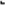 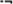 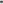 Pēc šī paziņojuma saņemšanas Pasūtītājamjārīkojas saskaņā ar 3.5. apakšpunktu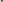 [Lēmumi], lai vienotos vai izlemtu par šīm Izmaksām un peļņu.Ja ar Uzņēmējunesaistītu iemeslu dēļ Darbu vai jebkura Posma Pārbaude pēc Darbu pieņemšanas nevar tikt pabeigta Defektu paziņošanas perioda (vai jebkura cita Starp Pusēm saskaņota perioda) laikā, tiek uzskatīts, ka Darbi vai Posms ir izturējuši šo Pārbaudi pēc Darbu pieņemšanas.12.3	Atkārtotas pārbaudesJa Darbi vai Posms neiztur Pārbaudes pēc Darbu pieņemšanas:ir jārīkojas saskaņā ar 11.1. apakšpunkta [Neizpildīto darbu pabeigšana un defektu novēršana] (b) apakšparagrāfu, unikviena no Pusēm var pieprasīt atkārtot nesekmīgās Pārbaudes un Pārbaudes pēc Darbu pieņemšanas attiecībā uz visiem ar tām saistītajiem Darbiem saskaņā ar tiem pašiem noteikumiem.Ja un tādā apmērā, kādā šīs nesekmīgās un atkārtotas pārbaudes attiecas uz jebkuru no 11.2. apakšpunkta [Defektu novēršanas izmaksas] (a) līdz (d) apakšparagrāfā minētajiem iemesliem un rada papildu izmaksas Pasūtītājam, Uzņēmējamsaskaņā ar 2.5. apakšpunktu [Pasūtītāja prasījumi] šis izmaksas ir jāatlīdzina.12.4	Pārbaužu pēc Darbu pieņemšanas neizturēšanaGadījumā, ja:Darbi vai Posms neiztur vienu vai visas Pārbaudes pēc Darbu pieņemšanas,Līgumā ir norādīta attiecīgā summa (vai aprakstīta tās aprēķināšanas metode), kas maksājuma kā kompensācija par zaudējumiem saistībā ar šo pārbaužu neizturēšanu unUzņēmējssamaksā attiecīgo summu PasūtītājamDefektu paziņošanas perioda laikā, tiek uzskatīts, ka Darbi vai Posms ir izturējuši šīs Pārbaudes pēc Darbu pieņemšanas.Ja Darbi vai Posms neiztur kādu Pārbaudi pēc Darbu pieņemšanas un Uzņēmējspiedāvā veikt labojumus vai izmaiņas attiecībā uz Darbiem vai šo Posmu, Pasūtītājs(vai persona, kas darbojas Pasūtītājavārdā) var paziņot Uzņēmējam, ka piekļūšanas tiesības Darbiem vai Posmam netiks nodrošinātas līdz brīdim, kas ir pieņemams Pasūtītājam. Tādā gadījumāUzņēmējamir pienākums veikt labojumus vai izmaiņas un iziet šo Pārbaudi pieņemamā laika periodā no Pasūtītāja(vai personas, kas darbojas Pasūtītājavārdā) paziņojuma saņemšanas, kurā norādīts Pasūtītājampieņemams laiks. Taču, ja Uzņēmējsnesaņem šo paziņojumu līdz attiecīgā Defektu paziņošanas perioda beigām, Uzņēmējs tiek atbrīvots no šī pienākuma un tiek uzskatīts, ka Darbi vai Posms (atkarībā no situācijas) ir izgājuši šo Pārbaudi pēc Darbu pieņemšanas.Ja Uzņēmējam,rodas papildu Izmaksas, Pasūtītājamnepamatoti novilcinot piekļūšanas tiesību piešķiršanu Uzņēmējam attiecībā uz Darbiem vai Iekārtām, lai Uzņēmējsvarētu vai nu atrast nesekmīgo Pārbaužu iemeslus vai veikt jebkādus labojumus vai izmaiņas, Uzņēmējs(i) iesniedz paziņojumu Pasūtītājamun (ii) saskaņā ar 20.1. apakšpunktu [Uzņēmēja prasījumi] ir tiesīgs pieprasīt šādu Izmaksu kompensāciju, kam pieskaitīts pieņemams peļņas procents un ko iekļauj Līguma cenā.Pēc šī paziņojuma saņemšanas Pasūtītājamjārīkojas saskaņā ar 3.5. apakšpunktu [Lēmumi], lai vienotos vai izlemtu par šīm Izmaksām un peļņu.Izmaiņas un labojumi13.1	Tiesības veikt izmaiņas	Izmaiņas var ierosināt Pasūtītājsjebkurā laikā pirms Darbu Pieņemšanas-nodošanas apstiprinājuma izdošanas, vai nu dodot norādījumu, vai pieprasot Uzņēmējam iesniegt savu piedāvājumu. Izmaiņas nedrīkst ietvert jebkura tāda darba izslēgšanu, ko veiks citi.Uzņēmējsapņemas realizēt un darboties saskaņā ar visām Izmaiņām, ja vien viņš nekavējoties nav iesniedzis paziņojumuPasūtītājam, kurā norādīts (kopā ar paskaidrojošu informāciju), ka (i) Uzņēmējamir grūtības savlaicīgi sagādāt Izmaiņu realizācijai nepieciešamās Preces, (ii) tiks apdraudēta Darbu drošība vai izmantojamība paredzētajiem mērķiem, vai (iii) tas negatīvi ietekmēs Garantiju grafika izpildi. Saņemot paziņojumu, Pasūtītājamjāatsauc, jāapstiprina vai jāmaina savi norādījumi. 13.2Piedāvājums sagatavojams uz Uzņēmējarēķina un tajā iekļaujami 13.3. apakšpunktā [Izmaiņu veikšanas kārtība] minētie punkti.13.3Izmaiņu veikšanas kārtība	Ja pirms norādījuma par Izmaiņu veikšanu Pasūtītājspieprasa Uzņēmējapiedāvājumu, Uzņēmējamiespējami ātrāk jāsniedz rakstiska atbilde, vai nu norādot iemeslu, kādēļ viņšnevar šo prasību izpildīt (ja tas ir tā), vai arī iesniedzot: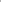 piedāvātā projekta risinājuma un/vai veicamā darba aprakstu un ta izpildes programmu,Uzņēmējapiedāvājumu attiecībā uz visām nepieciešamajām izmaiņām programmā saskaņā ar 8.3. apakšpunktu [Programma] un Izpildes laikā, un Uzņēmējapiedāvājumu attiecībā uz Līguma cenas koriģēšanu.Pasūtītājam, cik drīz vien iespējams pēc šāda piedāvājuma saņemšanas (saskaņā ar 13.2. apakšpunktu [Izmaksu tehniski ekonomiskāizvērtēšana] vai citādi), jāsniedz atbilde, kas ietver apstiprinājumu, noraidījumu vai komentārus. Uzņēmējs, gaidot šo atbildi, nedrīkst aizkavēt neviena darba izpildi.Visus norādījumus veikt Izmaiņas, ietverot prasības attiecībā uz izmaksu dokumentēšanu, Pasūtītājsiesniedz Uzņēmējam, kuram savukārt jāapliecina to saņemšana.Dodot norādījumu ieviest Izmaiņas vai tas apstiprinot, Pasūtītājamjārīkojas saskaņā ar 3.5. apakšpunktu [Lēmumi], lai vienotos vai izlemtu par Līguma cenas un Maksājumu grafika labošanu. Šiem labojumiem jāietver atbilstoša peļņa un jāņem vērāUzņēmējapiedāvājumi saskaņā ar 13.2, apakšpunktu [Izmaksu tehniskā un ekonomiskā izvērtēšana], ja tādi ir.13.4Samaksa norādītajās valūtās Ja Līgums paredz Līguma cenas samaksu vairāk nekā vienā valūtā, tad, ja atbilstoši iepriekš minētajam tiek saskaņotas, apstiprinātas vai izlemtas kādas korekcijas, ir jānorāda maksājamā summa katra no piemērojamām valūtām. Šai nolūkā ir jānorāda faktiskās vai sagaidāmās valūtu proporcijas to darbu Izmaksas, uz kuriem attiecas Izmaiņas, kā arī Līguma cenas samaksai paredzēto dažādo valūtu proporcijas.13.5Rezerves summasKatra Rezerves summa pilnā apmērā vai daļēji var tikt izmantota vienīgi saskaņā ar Pasūtītājanorādījumiem, un tad attiecīgi ir jākoriģē Līguma cena. KopējāUzņēmējamizmaksātā summa var ietvert tikai tas summas par darbiem, piegādēm un pakalpojumiem, uz kuriem attiecas Rezerves summa saskaņā ar Pasūtītājadotajiem norādījumiem. Attiecībā uz katru Rezerves summu Pasūtītājsvar dot norādījumu:Uzņēmējamveikt darbus (ieskaitot Iekārtu un Materiālu piegādi vai pakalpojumu izpildi) un dot izcenojumus saskaņā ar 13.3. apakšpunktu [Izmaiņu veikšanas kārtība]; un/vai Uzņēmējamveikt maksājumus par Iekārtām, Materiāliem vai pakalpojumiem un pieskaitīt pie Līguma cenas šos izdevumus, samazinot tos par sākotnēji tam paredzētajām Rezerves summām. Pie Līguma cenas jāpieskaita:(i) 	Uzņēmējafaktiski samaksātās (vai maksājamās) summas, kā arā(ii)	pieskaitāmās izmaksas un peļņa, kas aprēķināta kā procenti no šīs faktiskās summas, piemērojot Līgumā norādīto attiecīgo procentu likmi (ja tāda ir norādīta).Pēc Pasūtītājapieprasījuma Uzņēmējamkā pamatojums ir jāiesniedz izcenojumi, rēķini, maksājumu kvītis un norēķina dokumenti vai čeki.13.6Dienas izstrādeAttiecībā uz mazāk nozīmīgiem vai gadījuma darbiem Pasūtītājsvar dot norādījumu veikt Izmaiņas uz dienas izstrādes pamata. Tādā gadījumā darbs tiek vērtēts saskaņā ar Līgumā iekļauto dienas izstrādes grafiku atbilstoši tālāk aprakstītajai kārtībai. Ja dienas izstrādes grafiks Līgumā nav iekļauts, šis apakšpunkts nav jāpiemēro.Pirms Darbiem paredzēto Preču pasūtīšanas Uzņēmējamjāiesniedz Pasūtītājamtāme. Lai saņemtu samaksu, Uzņēmējamjāiesniedz visi rēķini, maksājumu kvītis un norēķina dokumenti vai čeki par visam Precēm.Izņemot tos posteņus, par kuriem saskaņā ar dienas izstrādes grafiku samaksa nepienākas, Uzņēmējamik dienas jāiesniedz Pasūtītājamprecīzi ziņojumi divos eksemplāros, kuros attiecībā uz iepriekšējās dienas darbos izmantotajiem resursiem iekļauj šāda informācija:Uzņēmējadarbinieku vārdi, ieņemamie amati un nostrādātās stundas,Uzņēmējaaprīkojuma un Pagaidu darbu nosaukums, veids un izmantošanas ilgums, unizmantoto Iekārtu un Materiālu daudzums un veids.Ja ziņojums ir pareizs vai kad panākta vienošanās, Pasūtītājsvienu katra ziņojuma eksemplāru paraksta un atdod atpakaļUzņēmējam. Tad Uzņēmējamjāiesniedz Pasūtītājamziņojumi par šo resursu cenām, pirms tie tiek iekļauti nākamajā Ziņojumā saskaņā ar 14.3. apakšpunktu [Pieteikums starpmaksājuma apstiprinājuma saņemšanai].13.7	Ja Uzņēmējamtiek (vai tiks) kavēta Darbu izpilde un/vai viņam rodas (vai radīsies) papildu Izmaksas šādu Piemērojamā likuma vai interpretācijas izmaiņu rezultātā, kas izdarītas pēc Bāzes datuma, Uzņēmējsiesniedz paziņojumu Pasūtītājamun saskaņā ar 20.1. apakšpunktu [Uzņēmēja prasījumi] ir tiesīgs pieprasīt:(a) termiņa pagarinājumu par jebkuru šādu aizkavēšanu, ja tiek vai tiks aizkavēta Darbu izpilde, saskaņā ar 8.4. apakšpunktu [Izpildes laika pagarināšana], un (b) jebkuru šādu Izmaksu kompensāciju, kura jāiekļauj Līguma cenā.Pēc šī paziņojuma saņemšanas Pasūtītājsrīkojas saskaņā ar 3.5. apakšpunktu [Lēmumi], lai vienotos vai izlemtu šos jautājumus.13.8Korekcijas saistībā ar izmaiņāmIzmaksāsJa Līguma cena tiek koriģēta, ievērtējot darbaspēka, Preču un citu Darbos veikto ieguldījumu izmaksu palielinājumu vai samazinājumu, izmaiņas tiek aprēķinātas saskaņā ar Speciālajiem Noteikumiem.Līguma cena un samaksa14.1Līguma cena	Ja vien Speciālajos noteikumos nav paredzēts citādi:Samaksa par Darbiem jāveic, pamatojoties uz kopējo Līguma cenu, kas ir pakļauta izmaiņām saskaņā ar Līgumu;Uzņēmējamjāmaksā visi nodokļi, nodevas un maksājumi, kuru nomaksa viņam ir paredzēta Līgumā, un Līguma cena nedrīkst tikt koriģēta ne par vienu no šīm izmaksām, ja vien tas nav paredzēts 13.7. apakšpunktā [Korekcijas saistībā ar izmaiņām normatīvajos aktos].14.2Avansa maksājumsPasūtītājamjāveic avansa maksājums kā bezprocentu aizdevums sagatavošanās un projektēšanas darbiem, tiklīdz Uzņēmējsir iesniedzis garantiju saskaņā ar šo apakšpunktu, iekļaujot detaļas, kas minētas Speciālajos noteikumos. Ja Speciālie Noteikumi nenosaka:avansa maksājuma lielumu, tad šis apakšpunkts netiek piemērots,Iemaksu skaitu un laiku, tad ir tikai viens maksājums;lietojamo valūtu, tad tā ir valūta, kurā ir maksājama Līguma cena; un/vaiatmaksas tarifa amortizācijas likmi, tad to aprēķina, dalot avansa maksājuma kopējo summu ar Līguma cenu, kas noteikta Līguma Vienošanās, mīnus Rezerves summas.Pasūtītājamjāizdara pirmā iemaksa pēc (i) Ziņojuma (saskaņā ar 14.3. apakšpunktu [Pieteikums Starpmaksājuma apstiprinājuma saņemšanai], (ii) Līguma izpildes nodrošinājuma saskaņā ar 4.2. apakšpunktu [Līguma izpildes nodrošinājums], un (iii) garantijas saņemšanas avansa maksājuma lielumā, ievērtējot maksājuma valūtu. Šo garantiju izdod Pasūtītājampieņemama juridiska persona no Pasūtītājampieņemamas valsts (vai citas jurisdikcijas), un tai jābūt Speciālajos noteikumos pievienotajā formā vai jebkādā citāPasūtītājampieņemamā formā. Kamēr Pasūtītājsnav saņēmis šo garantiju, minēto apakšpunktu nevar piemērot.Uzņēmējamjānodrošina, ka garantija paliek spēkā un ir realizējama līdz brīdim, kad avansa maksājums ir atmaksāts, bet tas lielums var tikt pakāpeniski samazināts par Uzņēmējaatmaksātās summas lielumu, kas norādīta Maksājumu apstiprinājumos. Ja garantijas noteikumos ir norādīts tās derīguma termiņa beigu datums un ja 28 dienas pirms šī datuma avansa maksājums nav atmaksāts, Uzņēmējamjāpagarina garantijas derīguma termiņš, līdz avansa maksājums ir atmaksāts.Avansa maksājums tiek atmaksāts, izdarot procentuālus atskaitījumus starpmaksājumos. Atskaitījumi jāveic pēc amortizācijas likmes, kas noteikta Speciālajos Noteikumos (bet, ja tā nav noteikta, tad saskaņā ar (d) apakšparagrāfu), kas ir jāizmanto, nosakot maksājamās summas (izņemot avansa maksājumu un atskaitījumus no ieturējuma naudas), līdz laikam, kad avansa maksājums tiek samaksāts.Ja avansa maksājums nav atmaksāts līdz Darbu Pieņemšanas-nodošanas apstiprinājuma izdošanai vai Līguma pārtraukšanai saskaņā ar 15. punktu [Līguma pārtraukšana no Pasūtītāja puses], 16. punktu [Darbu apturēšana un pārtraukšana no Uzņēmēja puses] vai 19. punktu [Nepārvarama vara (Force Majeure)] (atkarībā no situācijas), viss nenomaksātais atlikums Uzņēmējamir nekavējoties jāatmaksāPasūtītājam.14.3	Ziņojumā tālāk minētajā secībā iekļaujami šādi posteņi (ja tādi ir), kas izteikti valūtās, kādās maksājama Līguma cena:visu līdz mēneša beigām izpildīto Darbu un sagatavoto Uzņēmējadokumentu līgumiski noteiktā vērtība (ieskaitot izmaiņas, bet neieskaitot (b) līdz (g) apakšpunktos aprakstītos posteņus);jebkuras summas, kas pievienojamas vai atskaitāmas normatīvo aktu vai Izmaksu izmaiņu gadījumā saskaņā ar 13.7. apakšpunktu [Korekcijas saistībā ar izmaiņām normatīvajos aktos] un 13.8. apakšpunktu [Korekcijas saistībā ar izmaiņām Izmaksās];jebkura summa, kas atskaitāma ieturējuma nolūkos un ko aprēķina, Piedāvājuma pielikumā norādīto ieturējuma procentu piemērojot iepriekš minētajai kopējai summai, līdz šādā veidāPasūtītājaieturētā summa sasniedz Speciālajos noteikumos norādītās Ieturējuma naudas limitu (ja tāds ir norādīts);jebkuras summas, kas pieskaitāmas vai atņemamas sakarā ar avansa maksājumu vai tā atmaksāšanu saskaņā ar 14.2. apakšpunktu [Avansa maksājums];(e) visas pārējās pieskaitāmās vai atņemamās summas, kuru apmaksa paredzēta Līgumā vai citur, ieskaitot summas, kas maksājamas saskaņā ar 20. punktu [Prasījumi, strīdi un arbitrāža] un(f) visos iepriekšējos Maksājumu apstiprinājumos iekļauto summu atskaitījums.14.4	Maksājumu grafiksJa Līgumā ir iekļauts Maksājumu grafiks, kurā norādītas iemaksas, kādās tiks veikta Līguma cenas apmaksa, tad, ja vien šajā Grafikā nav paredzēts citādi:Maksājumu grafikā uzrādītās iemaksas ir līgumiski noteiktās vērtības, kas paredzētas 14.3. apakšpunkta [Pieteikums starpmaksājumu apstiprinājumu saņemšanai] (a) apakšparagrāfa izpildei, jāpiemēro 14.5. apakšpunkts [Darbiem paredzētās iekārtas un Materiāli];ja šīs iemaksas nav noteiktas, pamatojoties uz faktiskajiem Darbu izpildes rezultātiem, un ja šie faktiskie rezultāti ir sliktāki par tiem, uz kuriem tika balstīts Maksājumu grafiks, Pasūtītājsvar rīkoties saskaņā ar 3.5. apakšpunktu [Lēmumi], lai vienotos vai izlemtu par iemaksu pārskatīšanu tādā apmērā, kādā rezultāti ir sliktāki par tiem, saskaņā ar kuriem tika noteiktas sākotnējās iemaksas.Ja Līgumā nav iekļauts Maksājumu grafiks, Uzņēmējamjāiesniedz nesaistošas maksājumu tāmes, kas, pēc viņa domām, būs maksājamas katru ceturksni. Pirmā tāme iesniedzama 42 dienu laikā no Darbu uzsākšanas datuma. Precizētās tāmes jāiesniedz ik ceturksni līdz Darbu Pieņemšanas-nodošanas apstiprinājuma saņemšanai.14.5Darbiem paredzētās iekārtas un materiāliJa Uzņēmējsir tiesīgs, saskaņā ar Līgumu, saņemt starpmaksājumu par Iekārtām un Materiāliem, kas vēl nav Darbu izpildes vietā, Uzņēmējsbūs tiesīgs saņemt šādu maksājumu ne ātrāk kā:attiecīgās Iekārtas un Materiāli ir (atrodas) Valstī un ir marķēti kāPasūtītājaĪpašums, saskaņā ar PasūtītājaInstrukciju, vaiUzņēmējsir nogādājis Pasūtītājamapdrošināšanas pierādījumu un bankas garantiju Pasūtītājampieņemamā formā. Šī garantija var būt līdzīga 14.2. apakšpunktā [Avansamaksājums]norādītajai formai un paliek spēkā, līdz Iekārtas un Materiāli ir pienācīgi novietoti Darbu izpildes vietā un ir nodrošināti pret zaudējumiem, bojājumiem vai nolietošanos.14.6	StarpmaksājumiNeviena summa netiek apmaksāta līdz brīdim, kamēr Pasūtītājsir saņēmis un apstiprinājis Līguma izpildes nodrošinājumu. Pēc tam Pasūtītājam28 dienu laikā pēc Ziņojuma un pavadošo dokumentu saņemšanas brīža jāiesniedz Uzņēmējampaziņojums ar paskaidrojošu informāciju par jebkuru pozīciju Ziņojumā, kurai viņš nepiekrīt. Maksājumu nedrīkst atlikt, ja vien:kāda Uzņēmējapiegādātā lieta vai izpildītais darbs neatbilst Līguma prasībām, labošanas vai nomaiņas izmaksas var tikt aizturētas, kamēr labošanas vai nomaiņas darbi nav pabeigti; un/vaiUzņēmējsnav izpildījis vai nepilda kādu Līgumā paredzēto darbu vai saistības un ir saņēmis attiecīgu paziņojumu no Pasūtītāja, šo darbu vai uzņemto saistību vērtība var tikt aizturēta līdz brīdim, kamēr darbs vai saistības ir izpildītas.Pasūtītājamir tiesības veikt jebkādus labojumus vai izmaiņas izdodamajā Maksājuma apstiprinājumā, kas patiesībā būtu bijis jāveic kādā no agrāk izsniegtajiem Maksājumu apstiprinājumiem. Maksājuma apstiprinājums nav uzskatāms par apliecinājumu Pasūtītājapiekrišanai, saskaņojumam, atļaujas došanai vai prasījuma apmierināšanai.14.7Samaksas laiksJa vien 2.5. apakšpunktā[Pasūtītāja prasības] nav noteikts citādi, PasūtītājamjāsamaksāUzņēmējam:pirmā avansa maksājuma daļa 42 dienu laikā no Līguma stāšanās spēkā datuma vai 21 dienas laikā no dokumentu saņemšanas saskaņā ar 4.2. apakšpunktu [Līguma izpildes nodrošinājums] un 14.2. apakšpunktu [Avansa maksājums] atkarībā no tā, kurš no šiem datumiem ir vēlāks;maksājums, kurš ir jāveic attiecībā uz katru Ziņojumu, savādāku nekā Beigu Ziņojums, 56 dienu laikā pēc Ziņojuma un pavadošo dokumentu saņemšanas; un gala maksājums 42 dienu laikā pēc Beigu Ziņojuma saņemšanas saskaņā ar 14.11. apakšpunktu [Pieteikums Beigu maksājuma apstiprinājuma saņemšanai]un 14.12. apakšpunktu [Atteikšanās no turpmākiem prasījumiem].Katrā valūtā maksājamā summa pārskaitāma uz Uzņēmējanorādīto bankas kontuLīgumā minētajā apmaksas valsti (konkrētajai valūtai).14.8Samaksas nokavējumsJa Uzņēmējs nesaņem samaksu saskaņā ar 14.7. apakšpunktu [Samaksas laiks],Uzņēmējamir tiesības saņemt papildu kavējuma maksu, kas ik mēnesi tiek izrēķināta no nokavētā maksājuma summas par nokavējuma periodu.Ja vien Speciālajos noteikumos nav paredzēts citādi, šo kavējuma maksu aprēķina pēc gada likmes trīs procentu apmērā virs apmaksas valūtas valsts centrālās bankas noteiktās diskontēšanas likmes, un šī papildu maksa jāmaksā šajā valūtā.Uzņēmējamir tiesības uz šo maksājumu bez jebkāda oficiāla paziņojuma vai apstiprinājuma, nezaudējot nekādas citas tiesības vai atlīdzību.14.9 Ieturējuma naudas izmaksāšanaKad ir izdots Darbu Pieņemšanas-nodošanas apstiprinājums un Darbiem ir veiktas visas noteiktās pārbaudes (ieskaitot Pārbaudes pēc Darbu pieņemšanas, ja tādas ir), jāveic Ieturējuma naudas pirmās puses izmaksa Uzņēmējam. Ja ir izsniegts Posma Pieņemšanas-nodošanas apstiprinājums, Ieturējuma naudas pirmās puses attiecīgā daļa tiek apstiprināta un izmaksāta, kad Posmam ir veiktas visas pārbaudes.Pēc pēdējā Defektu paziņošanas perioda beigu datuma nekavējoties jāizmaksā Ieturējuma naudas otrās puses izmaksa Uzņēmējam. Ja ir izsniegts Posma Pieņemšanas-nodošanas apstiprinājums, Ieturējuma naudas Otrās puses attiecīgā daļa tiek apstiprināta un nekavējoties izmaksāta pēc šī Posma Defektu paziņošanas perioda beigu datuma.Tomēr, ja saskaņā ar 11. punktu [Atbildība par defektiem] vai 12. punktu [Pārbaudes pēc Darbu pieņemšanas] kāds darbs ir palicis neizpildīts, Pasūtītājam ir tiesības nedot šī darba novērtēto izmaksu apstiprinājumu, kamēr šis darbs nav izpildīts.Katra Posma attiecīgā daļa ir Piedāvājuma pielikumā norādītā šī Posma daļas procentuālā vērtība. Ja Piedāvājuma pielikumā Posma daļas procentuālā vērtība nav norādīta Līgumā, tad, pamatojoties uz šo apakšpunktu, attiecībā uz šo Posmu neviena Ieturējuma naudas daļa nedrīkst tikt izmaksāta.14.10Ziņojumspar Darbu pabeigšanuUzņēmējam84 dienu laikā no Darbu Pieņemšanas-nodošanas apstiprinājuma saņemšanas brīža jānosūta Pasūtītājam Ziņojums sešos eksemplāros par Darbu pabeigšanu kopā ar pavadošajiem dokumentiem saskaņā ar 14.3. apakšpunktu [Pieteikums starpmaksājumu apstiprinājumu saņemšanai], norādot:visu darbu vērtību, kas izpildīti saskaņā ar Līgumu līdz Darbu Pieņemšanas-nodošanas apstiprinājumā norādītajam datumam,jebkādas citas summas, kas, pēc Uzņēmējadomām, viņam pienākas, unjebkādu citu summu paredzamo apmēru, kas, pēc Uzņēmējadomām, viņam pienāksies saskaņā ar Līgumu. Aprēķinātās summas šajā Ziņojumā par Darbu pabeigšanu norādāmas atsevišķi.Pasūtītājam pēc tam jādod apstiprinājums Uzņēmējamsaskaņā ar 14.6. apakšpunktu [Starpmaksājumi] un jāveic maksājums saskaņā ar 14.7. apakšpunktu [Samaksas laiks].14.11	(a)	visu darbu vērtību, kas izpildīti saskaņā ar Līgumu, un(b)	jebkādām citām summām, kas, pēc Uzņēmējadomām, viņam pienākas saskaņā ar Līgumu vai citādi.Ja Pasūtītājs nepiekrīt vai nevar pārbaudīt kādu beigu ziņojuma uzmetuma daļu, Uzņēmējamjāiesniedz visa nepieciešamā papildinformācija, ko pamatoti pieprasa Pasūtītājs, un jāveic izmaiņas ziņojuma projektā saskaņā ar abu vienošanos. Tad Uzņēmējamjāsagatavo un jāiesniedz Pasūtītājamsaskaņots beigu ziņojums. Šis saskaņotais ziņojums šajos Noteikumos tiek saukts par «Beigu ziņojumu».Taču, ja pēc pārrunām starp Pusēm un jebkādām saskaņotajām beigu ziņojuma uzmetuma izmaiņām rodas domstarpības, Pasūtītājam jāmaksā norunātā beigu ziņojuma uzmetuma summas daļa saskaņāar 14.6. apakšpunktu [Starpmaksājumi] un 14.7. apakšpunktu [Maksājumu laiks]. Pēc tam, ja domstarpības tiek atrisinātas saskaņā ar 20.4. apakšpunktu [Strīdu pirmstiesas izšķiršanas komisijas lēmuma pieņemšana] vai 20.5. apakšpunktu [Pirmstiesas izlīgums],Uzņēmējamjāsagatavo un jāiesniedz Pasūtītājam Beigu ziņojums.14.12Atteikšanās14.13Beigu maksājumsSaskaņā ar 14.7. apakšpunkta [Maksājumu laiks] (c) apakšparagrāfu, PasūtītājamjāmaksāUzņēmējamsumma, kuru viņš ir parādā, atskaitot summu, kuru Pasūtītājsjau ir iepriekš samaksājis, un atskaitījumus saskaņā ar 2.5. apakšpunktu [Pasūtītāja prasījumi].14.14Pasūtītāja atbildības ierobežošana	Uzņēmējsnevar vērst pret Pasūtītājunekādus prasījumus, ne arī prasīt atbildību par jebkādu jautājumu vai lietu saskaņā vai saistībā ar Līgumu vai Darbu veikšanu, izņemot tādā apmērā, kādu Uzņēmējstieši un precīzi norādījis:Beigu ziņojumā un arī(izņemot attiecībā uz jautājumiem vai lietām, kas radušies pēc Darbu Pieņemšanas-nodošanas apstiprinājuma izdošanas) Ziņojumā par darbu pabeigšanu, kā norādīts 14.10. apakšpunktā [Ziņojums par darbu pabeigšanu].Tomēr šis apakšpunkts neierobežo Pasūtītājaatbildību attiecībā uz viņa uzņemtajām saistībām atlīdzināt zaudējumus vai Pasūtītājaatbildību krāpšanas, tīšas saistību nepildīšanas vai vieglprātīgas prettiesiskas rīcības gadījumā.14.15Maksājumu valūtasLīguma cena maksājama Piedāvājuma pielikumā norādītajā valūtā vai valūtās. Ja vien Speciālajos noteikumos nav paredzēts citādi, gadījumā, ja ir norādīta vairāk nekā viena valūta, maksājumi veicami šādā veidā:(a)	ja Līguma cena ir izteikta tikai Vietējā valūtā:Vietējo un Ārvalstu valūtu proporcijas un daudzumi, kā arī maksājumu aprēķināšanai izmantojamās fiksētās valūtas maiņas likmes ir jāpiemēro tādas, kādas tās ir norādītas Piedāvājuma pielikumā, ja vien abas Puses nav vienojušas citādi;maksājumi un atskaitījumi saskaņā ar 13.5. apakšpunktu [Rezerves summas] un 13.7. apakšpunktu [Korekcijas saistībā ar izmaiņām normatīvajos aktos]veicami attiecīgajās valūtas un proporcijās; unCiti maksājumi un atskaitījumi saskaņā ar 14.3, apakšpunkta [Pieteikums Starpmaksājumu apstiprinājumu saņemšanai] (a) līdz (d) apakšparagrāfiem veicami iepriekš minētajā (a)(i) apakšparagrāfā norādītajās valūtās un proporcijās;(b) 	samaksa par zaudējumiem, kas ir noteikti Speciālajos Noteikumos, veicama Speciālajos Noteikumos norādītajās valūtās un proporcijās;(c)	Citi Uzņēmējsmaksājumi Pasūtītājam veicami valūtā, kādāPasūtītājs šo summu iztērējis, vai valūtā, par kuru ir vienojušās abas Puses;(d) ja kāda summa, kas Uzņēmējamnoteiktā valūtā jāsamaksāPasūtītājam, pārsniedz summu, kas Pasūtītājam šajā valūtā jāsamaksāUzņēmējam, Pasūtītājs var atgūt šīs summas atlikumu no citām Uzņēmējammaksājamām summām citās valūtās; un(e)	ja Piedāvājuma pielikumā nav norādītas nekādas valūtas maiņas likmes, tiek izmantotas Valsts centrālās bankas noteiktās likmes Bāzes datumā.Līguma pārtraukšana no Pasūtītāja puses15.1Prasība pildīt saistības	Ja Uzņēmējsnepilda kādu no Līgumā noteiktajām saistībām, Pasūtītājs var nosūtīt Uzņēmējampaziņojumu, pieprasot pārtraukt saistību nepildīšanu un izlabot kļūdas norādītajā saprātīgā laika posmā.15.2Līguma pārtraukšana no Pasūtītāja puses	Pasūtītājam ir tiesības pārtraukt Līgumu, ja Uzņēmējs:nav izpildījis 4.2. apakšpunkta [Līguma izpildes nodrošinājums] vai saskaņā ar 15.1. apakšpunktu [Prasība pildīt saistības] iesniegtajā paziņojumā noteiktās prasības,pamet Darbus vai jebkādā citā veidāskaidri izrāda savu nodomu pārtraukt Līguma noteikto saistību izpildi,bez saprātīga attaisnojuma nespēj veikt Darbus saskaņā ar 8. punktu [Uzsākšana, nokavējumi un apturēšana]ir noslēdzis apakšlīgumu par visu Darbu izpildi vai nodevis tālāk Līguma saistības. bez nepieciešamās saskaņošanas, bankrotē vai kļūst maksātnespējīgs, ir sācis likvidācijas procesu, vienojas ar saviem kreditoriem vai kreditoru interesēs veic uzņēmējdarbību ar citas personas vārdu, vai ja jebkurai darbībai vai notikumam (saskaņā ar Piemērojamo likumu) ir līdzīga ietekme šajā apakšparagrāfā minētajam,(f) 	kādai personai ir devis vai piedāvājis (tieši vai netieši) jebkāda veida kukuli, dāvanu, pateicības naudu, komisijas naudu vai citu vērtīgu lietu kā pamudinājumu vai atlīdzību:(i)	par jebkādas darbības veikšanu vai neveikšanu saistībā ar Līgumu vai (ii)	par labvēlības vai nelabvēlības izrādīšanu vai neizrādīšanu jebkurai personai saistībā ar Līgumu,vai ja jebkurš no Uzņēmējapersonāla, pārstāvjiem vai Apakšuzņēmējiem jebkurai personai ir devis vai piedāvājis (tieši vai netieši) jebkādu šī apakšpunkta (f) apakšparagrāfā minēto šāda veida pamudinājumu vai atlīdzību. Taču likumīgs Uzņēmējapersonālam sniegtais pamudinājums vai atlīdzība nedod tiesības pārtraukt Līgumu.Jebkurā no šiem gadījumiem vai apstākļiem Pasūtītājam ir tiesības pārtraukt Līgumu un likt Uzņēmējamatstāt Darbu izpildes vietu, 14 dienas pirms tam nosūtot Uzņēmējampaziņojumu. Taču (e) vai (f) apakšpunktā minētajos gadījumos Pasūtītājs, iesniedzot paziņojumu, var pārtraukt Līgumu nekavējoties.Pasūtītāja lēmums pārtraukt Līgumu neietekmē jebkādas citas Līgumā vai citādi Pasūtītājam piešķirtās tiesības.Šādā gadījumāUzņēmējamjāatstāj Darbu izpildes vieta un jānodod Pasūtītājam visas pieprasītās Preces, Uzņēmējadokumenti un pārējā projektēšanas dokumentācija, ko sagatavojis Uzņēmējsvai kas tika sagatavota viņa vajadzībām. Tomēr Uzņēmējamir jādara viss iespējamais, lai nekavējoties izpildītu visus pamatotos norādījumus, kas iekļauti paziņojumā attiecībā uz (i) jebkura apakšlīguma saistību nodošanu un (ii) dzīvības vai īpašuma aizsardzību vai Darbu drošību.Pēc Līguma pārtraukšanas Pasūtītājs var pabeigt Darbus un/vai vienoties ar jebkuru citu uzņēmēju par Darbu pabeigšanu. Šādā gadījumāPasūtītājs un šie uzņēmēji var izmantot jebkādas Preces, Uzņēmējadokumentus un pārējo projektēšanas dokumentāciju, ko sagatavojis Uzņēmējsvai persona, kas darbojas Uzņēmējavārdā.Pēc tam Pasūtītājam jāpaziņo, ka Uzņēmējaaprīkojums un Pagaidu darbi tiks atgriezti UzņēmējamDarbu izpildes vieta vai tās tuvumā. Uzņēmējamuz sava rēķina nekavējoties jānoorganizē to izvešana. Tomēr, ja līdz šim brīdim Uzņēmējsnav veicis maksājumu, kas pienākas Pasūtītājam, šīs lietas Pasūtītājs var pārdot, lai atgūtu šo summu. Ieņēmumu atlikums pēc tam jāizmaksāUzņēmējam.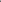 15.3Vērtības noteikšanaLīguma pārtraukšanasdatumā	Cik drīz vien praktiski iespējams pēc Līguma pārtraukšanas paziņojuma stāšanās spēkā atbilstoši 15.2. apakšpunktam [Līguma pārtraukšana no Pasūtītāja puses],Pasūtītājamjārīkojas saskaņā ar 3.5. apakšpunktu [Lēmumi], lai vienotos vai izlemtu par Darbu, Preču un Uzņēmējadokumentu vērtību, kā arī citām summām, kas pienākas Uzņēmējampar darbiem, kas izpildīti saskaņā ar Līgumu.15.4Samaksa pēc Līguma pārtraukšanas	Pēc tam, kad saskaņā ar 15.2. apakšpunktu [Līguma pārtraukšana no Pasūtītāja puses]Izsniegtais Līguma pārtraukšanas paziņojums ir stājies spēkā, Pasūtītājamir tiesības:rīkoties saskaņā ar 2.5. apakšpunktu [Pasūtītāja prasījumi],pārtraukt maksājumus Uzņēmējam, kamēr nav noteiktas projektēšanas, Darbu veikšanas, pabeigšanas un jebkādu Defektu novēršanas izmaksas, ar Darbu izpildes aizkavēšanos saistītie zaudējumi (ja tādi ir) un visas pārējās izmaksas, kas radušās Pasūtītājam, pieprasīt Uzņēmējamatlīdzināt visus zaudējumus un izdevumus, kas radušies Pasūtītājam, kā arī jebkādas papildu izmaksas saistībā ar Darbu pabeigšanu, pēc tam, kad ir noteikta Uzņēmējamizmaksājamā summa saskaņā ar 15.3. apakšpunktu [Vērtības noteikšana Līguma pārtraukšanas datumā]. Pēc visu šo zaudējumu, izdevumu un papildu izmaksu ieskaitījuma Pasūtītājsizmaksā atlikumu Uzņēmējam.15.5	Pasūtītāja tiesības pārtrauktLīgumu	Pasūtītājamir tiesības pārtraukt Līgumu jebkurā viņam piemērotā laikā, nosūtot paziņojumu par Līguma pārtraukšanu Uzņēmējam, Līgums tiek pārtraukts 28 dienas pēc tam, kad Uzņēmējsir saņēmis šo paziņojumu vai Pasūtītājsir atdevis Līguma izpildes nodrošinājumu Uzņēmējam, atkarībā no tā, kurš no šiem datumiem ir vēlāks. Pasūtītājsnevar pārtraukt Līgumu saskaņā ar šo apakšpunktu, lai veiktu Darbus pats vai vienotos par Darbu izpildi ar citu uzņēmēju.Pēc Līguma pārtraukšanas Uzņēmējamjārīkojas saskaņā ar 16.3.apakšpunktu [Darbu izpildes pārtraukšana un Uzņēmēja aprīkojuma izvešana] un viņš ir tiesīgs saņemt samaksu saskaņā ar 19.6.apakšpunktu [Iespēja pārtraukt Līgumu, maksājumi un atbrīvošana no saistību pildīšanas].Darbu apturēšana un pārtraukšana no Uzņēmēja puses16.1Šāda Uzņēmējarīcība neietekmē viņa tiesības uz papildu finansēšanas maksu saskaņā ar 14.8. apakšpunktu [Samaksas nokavējums] un Līguma pārtraukšanu saskaņā ar 16.2. apakšpunktu [Līguma pārtraukšana no Uzņēmēja puses].Ja Uzņēmējssaņem šos pierādījumus vai maksājumu (kas norādīti attiecīgajā apakšpunktā un iepriekš minētajā paziņojumā) pirms Līguma pārtraukšanas paziņojuma iesniegšanas, Uzņēmējam, cik drīz vien praktiski iespējams, jāatsāk normāla darbu izpilde.Ja Uzņēmējamtiek kavēta Darbu izpilde un/vai rodas izmaksas Darbu izpildes pārtraukšanas (vai izpildes tempa samazināšanas) rezultātā, Uzņēmējsiesniedz paziņojumu Pasūtītājamun saskaņā ar 20.1. apakšpunktu [Uzņēmēja prasījumi] ir tiesīgs pieprasīt:(a)	termiņa pagarinājumu par jebkuru šādu kavējumu, ja tā dēļ tiek vai tiks aizkavēta Darbu pabeigšana, saskaņā ar 8.4. apakšpunktu [Izpildes laika pagarināšana], un(b) 	jebkuru šādu Izmaksu kompensāciju, kam pieskaitāms saprātīgs pelņas procents un ko iekļauj Līguma cenā.Pēc šī paziņojuma saņemšanas Pasūtītājamjārīkojas saskaņā ar 3.5. apakšpunktu [Lēmumi], lai vienotos vai izlemtu šos jautājumus.16.2Līguma pārtraukšana no Uzņēmēja pusesUzņēmējamir tiesības pārtraukt Līgumu, jaUzņēmējsnesaņem atbilstošus pierādījumus 42 dienu laikā kopš paziņojuma iesniegšanas saskaņā ar 16.1. apakšpunktu [Uzņēmēja tiesības pārtraukt Darbu izpildi]attiecībā uz Pasūtītājasaistību nepildīšanu, kas noteiktas 2.4. apakšpunktā[Pasūtītāja finansiālās vienošanās],Uzņēmējs42 dienu laikā pēc 14.7. apakšpunktā [Samaksas laiks] minētā apmaksas perioda beigām nav saņēmis summu, kas viņam pienākas saskaņā ar Starpmaksājuma apstiprinājumu, (izņemot atskaitījumus saskaņā ar 2.5. apakšpunktu [Pasūtītāja prasījumi]),Pasūtītājsnav izpildījis būtisku Līgumā noteikto saistību daļu,Pasūtītājanav izpildījis 1.7. apakšpunktā [Saistību vai tiesību nodošana] noteiktās prasības, ilgstoša apturēšana saskaņā ar 8.11. apakšpunktu [Ilgstoša apturēšana] ietekmē visu Darbu izpildi,(f) 	Pasūtītājsbankrotē vai kļūst maksātnespējīgs, ir sācis likvidācijas procesu, ir saņēmis pret viņu vērstu administratīvu pavēli, vienojas ar saviem kreditoriem vai kreditoru interesēs veic uzņēmējdarbību ar citas personas vārdu, vai ja jebkurai darbībai vai notikumam (saskaņā ar Piemērojamo likumu) ir līdzīga ietekme šajā apakšparagrāfā minētajam.Jebkurā no šiem gadījumiem vai apstākļiem Uzņēmējamir tiesības pārtraukt Līgumu, 14 dienas pirms tam nosūtot Pasūtītājampaziņojumu. Taču (f) vai (g) apakšpunktā minētajos gadījumos Uzņēmējs, iesniedzot paziņojumu, var pārtraukt Līgumu nekavējoties.Uzņēmējalēmums pārtraukt Līgumu neietekmē nekādas citas Līgumā vai citos dokumentos Uzņēmējampiešķirtās tiesības.16.3	jāizved visas pārējās Preces no Darbu izpildes vietas, izņemot tās, kas nepieciešamas drošībai, un jāatstāj Darbu izpildes vietā.16.4Samaksa Līguma pārtraukšanas	Pēc tam, kad saskaņā ar 16.2 apakšpunktu [Līguma pārtraukšana no gadījumā	Uzņēmēja puses] izsniegtais Līguma pārtraukšanas paziņojums ir stājies spēkā, Pasūtītājam nekavējoties:jāatdod Līguma izpildes nodrošinājums Uzņēmējam,jāsamaksāUzņēmējamsaskaņā ar 19.6. apakšpunktu [Iespēja pārtraukt Līgumu, maksājumi un atbrīvošana no saistību pildīšanas],(c)	jāatlīdzina Uzņēmējamjebkuri zaudētie ienākumi vai citi zaudējumi, vai izdevumi, kas radušies Uzņēmējamšādas Līguma pārtraukšanas rezultātā.Risks un atbildība17.1Aizsardzība	Uzņēmējamjānodrošina un jāaizsargāPasūtītājs, Pasūtītājapersonāls un tā attiecīgie pārstāvji no visām prasībām, bojājumiem, zaudējumiem un izdevumiem (ieskaitot atlīdzību un izmaksas par juridiskajiem pakalpojumiem) saistībā ar:jebkuras personas miesas bojājumiem, slimību vai nāvi, kas izraisīti vai kas radušies Darbu projektēšanas, veikšanas un pabeigšanas un jebkādu defektu novēršanas laikā, ja vien tie nav radušies Pasūtītāja, Pasūtītājapersonāla vai jebkura to attiecīgā pārstāvja nolaidības, ļauna nolūka vai Līguma laušanas rezultātā, unjebkāda īpašuma, kustamā vai nekustamā (izņemot Darbus), bojājumu vai zaudējumu tādā apmērā, kādā šis bojājums vai zaudējums:ir izraisīts vai radies Darbu projektēšanas, veikšanas un pabeigšanas un jebkādu Defektu novēršanas laikā, unir radies Uzņēmēja, Uzņēmējapersonāla, to attiecīgo pārstāvju vai jebkura, ko kāda no šīm personām tiešā vai netiešā veidā nodarbina, nolaidības, ļauna nolūka vai Līguma laušanas rezultātā.Pasūtītājamjānodrošina un jāaizsargāUzņēmējs, Uzņēmējapersonāls un to attiecīgie pārstāvji no visām prasībām, bojājumiem, zaudējumiem un izdevumiem (ieskaitot atlīdzību un izmaksas par juridiskajiem pakalpojumiem) saistībā ar (1) miesas bojājumiem, slimību vai nāvi, kas radušies Pasūtītāja, Pasūtītājapersonāla vai jebkura to attiecīgā pārstāvja nolaidības, apzinātas rīcības vai Līguma laušanas rezultātā un (2) jautājumiem, attiecībā uz kuriem atbildība var tikt izslēgta no apdrošinājuma saskaņā ar 18.3. apakšpunkta [Apdrošināšana miesas bojājumu un īpašuma bojājuma gadījumos] (d)(i), (ii) un (iii) apakšparagrāfos.17.2Uzņēmēja atbildība parDarbu uzraudzību	Uzņēmējsir pilnībā atbildīgs par Darbu un Preču uzraudzību no Darbu Uzsākšanas datuma līdz Darbu Pieņemšanas-nodošanas apstiprinājuma izsniegšanai (vai līdz brīdim, kad pieņem, ka tas ir izsniegts saskaņā ar 10.1. apakšpunktu [Darbu un Posmu pieņemšana-nodošana], kad atbildība par Darbu un Preču uzraudzību pāriet Pasūtītājam. Ja tiek izsniegts (vai pieņem, ka tiek izsniegts) Pieņemšanas-nodošanas apstiprinājums attiecībā uz jebkuru Posmu vai Darbu daļu, Pasūtītājampāriet atbildība par šī Posma vai daļas uzraudzību.Pēc tam, kad atbildība ir attiecīgi nodota Pasūtītājam, Uzņēmējsuzņemas atbildību par visu to darbu uzraudzību, kas Pieņemšanas-nodošanas apstiprinājumā norādītajā datumā vēl nav izpildīti, līdz šie darbi tiek pabeigti.Ja zaudējums vai bojājums tiek nodarīts Darbiem, Precēm vai Uzņēmējadokumentiem periodā, kad Uzņēmējsir atbildīgs par to uzraudzību, tāda iemesla dēļ kas nav minēts 17.3. apakšpunktā [Pasūtītāja riski],Uzņēmējamuz sava riska un rēķina jānovērš šie zaudējumi vai bojājumi, lai Darbi, Preces un Uzņēmējadokumenti atbilstu Līguma prasībām.Uzņēmējsir atbildīgs par visiem zaudējumiem vai bojājumiem, kas radušies Uzņēmējadarbības rezultātā pēc Pieņemšanas-nodošanas apstiprinājuma izsniegšanas. Uzņēmējair atbildīgs arī par visiem tiem zaudējumiem un bojājumiem, kas radušies pēc Pieņemšanas nodošanas apstiprinājuma izsniegšanas tāda iepriekšēja notikuma rezultātā, par kuru bija atbildīgsUzņēmējs.17.3PasūtītājariskiRiska jomas, uz kurām dota atsauce 17.4. apakšpunktā, ietver:karu, karadarbību (pieteikta vai nepieteikta kara gadījumā), okupāciju, ārvalstu ienaidnieku uzbrukumu,nemierus, terorismu, revolūciju, sacelšanos, militāro spēku vai uzurpatoru darbību vai pilsoņu karu Valsts teritorijā,tādu personu izraisītu dumpi, nemierus vai nekārtības Valsts teritorijā, kas nav Uzņēmējapersonāls un citi Uzņēmējaun Apakšuzņēmēju darbinieki,kara munīciju, sprāgstvielas, jonizējošo starojumu vai radioaktīvo saindēšanos Valsts teritorijā, ja vien šādu munīciju, sprāgstvielas, starojumu vai radioaktivitāti neizmanto Uzņēmējsskaņas vai virsskaņas lidmašīnu vai citu aeromehānismu radītos spiediena viļņus.17.4	Pasūtītāja risku iestāšanās sekas	Ja un apmērā, kādā jebkura no 17.3. apakšpunktā minētajām riska situācijām rada zaudējumus vai bojājumus attiecībā uz Darbiem, Precēm vai Uzņēmējadokumentiem, Uzņēmējamnekavējoties jānosūta paziņojums Pasūtītājamun jānovērš šie zaudējumi vai bojājumi Pasūtītājanorādītajā apmērā.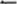 Ja Uzņēmējamtiek kavēta Darbu izpilde un/vai rodas Izmaksas, novēršot šādus zaudējumus vai bojājumus, Uzņēmējsiesniedz paziņojumu Pasūtītājamun saskaņā ar 20.1. apakšpunktu [Uzņēmēja prasījumi] ir tiesīgs pieprasīt:(a) 	termiņa pagarinājumu par jebkuru šādu kavējumu, ja tiek vai tiks aizkavēta Darbu izpilde saskaņā ar 8.4. apakšpunktu [Izpildes laika pagarināšana], un(b) jebkuru šādu Izmaksu kompensāciju, ko iekļauj Līguma cenā.Pēc šī paziņojuma saņemšanas Pasūtītājamjārīkojas saskaņā ar 3.5. apakšpunktu [Lēmumi], lai vienotos par vai izlemtu šos jautājumus.17.5	Intelektuālā un rūpnieciskā īpašumatiesības	Šī apakšpunkta ietvaros «pārkāpšana» nozīmē jebkura patenta, reģistrēta projekta, autortiesību, preču zīmes, firmas nosaukuma, firmas noslēpuma vai citu ar Darbiem saistību intelektuālo un rūpniecisko īpašuma tiesību pārkāpšanu aizdomas par pārkāpšanu); un «prasība» nozīmē prasību tiesas prāvu saskaņā ar prasību) saistībā ar aizdomām par pārkāpšanu.Ja viena Puse 28 dienu laikā no prasības saņemšanas brīža par to nepaziņo otrai Pusei, tiek uzskatīts, ka pirmā Puse ir atteikusies no jebkādām tiesībām uz atlīdzību saskaņā ar šo apakšpunktu.Pasūtītājamjānodrošina un jāaizsargāUzņēmējspret jebkādām prasībām par pārkāpšanu, kas notiek vai ir notikusi:kāneizbēgamsrezultāts, Uzņēmējamdarbojoties saskaņā ar Pasūtītājamprasībāmvai	(b)	Pasūtītājamizmantojot Darbus:	(i) 	mērķiem, kas nav norādīti vai loģiski neizriet no Līguma, vai(ii) 	kopāar priekšmetiem, kurus nav piegādājis Uzņēmējs, ja vien šāda izmantošana nav tikusi darīta zināma Uzņēmējampirms Bāzes datuma vai paredzēta Līgumā.Uzņēmējamjānodrošina un jāaizsargāPasūtītājspret jebkādām citām prasībām, kas radušās vai ir saistītas ar (i) UzņēmējaDarbu projektēšanu, izgatavošanu, būvēšanu vai veikšanu, (ii) Uzņēmējaaprīkojuma izmantošanu vai (iii) Darbu pareizu izmantošanu.Ja vienai Pusei pienākas atlīdzība saskaņā ar šo apakšpunktu, atbildīgā Puse (uz sava rēķina) var uzsākt sarunas, lai nokārtotu šo prasību un jebkādu prāvošanos tiesā vai arbitrāžu, kas var tikt uzsākta šajā sakarā. Pirmā puse saskaņā ar atbildīgās Puses lūgumu un uz atbildīgās Puses rēķina palīdz nokārtot šo prasību. Šī pirmā Puse (un tās personāls) nedrīkst dot tādu piekrišanu, kas var kaitēt atbildīgajai Pusei, ja vien atbildīgā Puse nav spējusi pārņemt jebkuru sarunu, tiesas prāvu vai arbitrāžas vadību, pēc tam kad to pieprasījusi pirmā Puse.17.6Atbildības ierobežošana	Neviena no Pusēm nav atbildīga otrās Puses priekšā par zaudētām iespējām izmantot jebkādus Darbus, par zaudētiem ieņēmumiem, zaudētiem līgumiem vai jebkādiem netiešiem, no tā izrietošiem zaudējumiem vai bojājumiem, kas radušies otrai Pusei saistībā ar Līgumu, ja vien tie nav norādīti 16.4. apakšpunktā [Apmaksa Līguma Pārtraukšanas gadījumā] un 17.1. apakšpunktā [Aizsardzība].KopējāUzņēmējaatbildība pret Pasūtītājusaskaņā vai saistībā ar Līgumu, izņemot to, kas noteikta 4.19. apakšpunktā[Elektrība, ūdens un gāze], 4.20. apakšpunktā [Pasūtītāja aprīkojums un bezmaksas materiāli], 17.1. apakšpunktā [Aizsardzība] un17.5. apakšpunktā [Intelektuālā un rūpnieciskā īpašuma tiesības], nedrīkst pārsniegt Speciālajos noteikumos minēto summu vai (ja tāda nav minēta) Līguma Cenu, kas noteikta Līguma Vienošanās.Šis apakšpunkts neierobežo vainīgās Puses atbildību krāpšanas, tīšas saistību nepildīšanas vai vieglprātīgas prettiesiskas rīcības gadījumā.Apdrošināšana18.1par kuriem ir vienojušās Puses pirms LīgumaVienošanās parakstīšanas. Šiem saskaņotajiem noteikumiem ir piešķirta prioritāte attiecībā uz šī punkta noteikumiem.Kad apdrošinātāja Puse ir Pasūtītājs, katrs apdrošināšanas līgums ir jāslēdz ar to apdrošināšanas sabiedrību un ar tādiem noteikumiem, kas detalizēti aprakstīti Speciālo noteikumu pielikumā.Ja ir nepieciešama kopīga apdrošināšanas polise, apdrošinājums attiecas atsevišķi uz katru apdrošināto, it kā katram no apvienotajiem apdrošinājuma ņēmējiem būtu izdota atsevišķa polise. Ja polise ietver vēl kādu apvienoto apdrošinājuma ņēmēju papildus tiem, kas minēti šajā punktā, (i) Uzņēmējspolisē pārstāv šos papildus apvienoto apdrošinājuma ņēmējus, izņemot Pasūtītājapersonālu, ko pārstāv Pasūtītājs, (ii) papildus apvienotajiem apdrošinājuma ņēmējiem nav tiesību saņemt maksājumus tiešā ceļā no apdrošināšanas sabiedrības vai veikt citus tiešus darījumus ar apdrošināšanas sabiedrību, un (iii) apdrošinātāja Puse pieprasa visiem papildus apvienotajiem apdrošinājuma ņēmējiem ievērot polises nosacījumus.Ikvienai polisei apdrošināšanai pret zaudējumiem vai bojājumiem jāparedz maksājumu izdarīšanu tādās valūtās, kas nepieciešamas šo zaudējumu vai bojājumu novēršanai. No apdrošināšanas sabiedrībām saņemtās summas jāizmanto zaudējumu vai bojājumu novēršanai.Attiecīgajai apdrošinātājai Pusei Piedāvājuma pielikumā minētajos attiecīgajos terminos (kurus aprēķina no Darbu sākuma datuma) jāiesniedz otrai Pusei:(a)	pierādījumi, ka šajā punktā minētie apdrošināšanas līgumi ir noslēgti, un(b) 18.2. apakšpunktā[Darbu un Uzņēmēja aprīkojuma apdrošināšana] un 18.3. apakšpunktā [Apdrošināšana miesas bojājumu un īpašuma bojājuma gadījumos] minēto apdrošināšanas polišu kopijas.Kad ir samaksāta katra apdrošināšanas prēmija, apdrošinātājai Pusei jāiesniedz maksājumu apliecinošs dokuments otrai Pusei.Katrai Pusei ir jāievēro ikvienas apdrošināšanas polises nosacījumi. Apdrošinātāja Pusei jāinformē apdrošināšanas sabiedrības par visām būtiskām izmaiņām, uz Darbu izpildi un jānodrošina apdrošināšanas uzturēšanu spēkā saskaņā ar šo punktu.Nevienai no Pusēm nav tiesības izdarīt būtiskas izmaiņas jebkura apdrošināšanas līguma nosacījumos bez otras Puses iepriekšējas piekrišanas. Ja apdrošināšanas sabiedrība veic (vai mēģina veikt) jebkādas izmaiņas, tad tai Pusei, kuru apdrošināšanas sabiedrība ir informējusi pirmo, par to nekavējoties jāziņo otrai Pusei.Ja apdrošinātāja Puse nav veikusi un uzturējusi spēkā jebkuru apdrošināšanu, kas tai bija jāveic un jāuztur spēkā saskaņā ar Līgumu, vai nav iesniegusi pietiekamus pierādījumus un polišu kopijas atbilstoši šī apakšpunkta prasībām, otra Puse var (pēc saviem ieskatiem un nezaudējot jebkādas citas tiesības vai atlīdzību) veikt attiecīgo apdrošināšanu un samaksāt noteikto apdrošināšanas maksu. Apdrošinātājai Pusei jāizmaksā šī apdrošināšanas maksas summa otrai Pusei, un Līguma cena attiecīgi jākoriģē,Nekas šajā punktā neierobežo Uzņēmējavai Pasūtītāja saistības, pienākumus vai atbildību saskaņā ar citiem Līguma noteikumiem vai citādi, Visas neapdrošinātās vai no apdrošināšanas sabiedrībām neatgūtās summas jāsedz Uzņēmējamun/vai Pasūtītājam saskaņā ar šīm saistībām, pienākumiem vai atbildību. Taču, ja apdrošinātāja Puse nav veikusi un uzturējusi spēkā apdrošināšanu, kas tai bija pieejama un bija jāveic un jāuztur saskaņā ar Līgumu, un otra Puse neatzīst šo rīcību, kā arī pati neveic attiecīgo apdrošināšanu, Visas summas, kuras varētu tikt gūtas no šīs apdrošināšanas, jāizmaksā apdrošinātajai Pusei.Vienas Puses maksājumi otrai Pusei jāveic saskaņā ar 2.5. apakšpunktu [Pasūtītāja prasījumi] vai 20.1. apakšpunktu [Uzņēmēja prasījumi] atkarībā no situācijas.18.2Apdrošinātāja Pusei jāuztur spēkā šī apdrošināšana, lai līdz Izpildes apstiprinājuma izsniegšanas datumam nodrošinātu aizsardzību pret zaudējumiem un bojājumiem, par kuriem jāatbild Uzņēmējamun ko izraisījuši pirms Pieņemšanas-nodošanas apstiprinājuma izsniegšanas radušies apstākļi, un pret zaudējumiem un bojājumiem, ko izraisījis Uzņēmējs, veicot jebkuras citas darbības (ieskaitot 11 . punktā [Atbildība par defektiem] un 12. punktā [Pārbaudes pēc Darbu pieņemšanas] minētās).Apdrošinātāja Pusei jāapdrošina Uzņēmējaaprīkojums par summu, kas nav mazāka par pilnu aizvietošanas vērtību, ieskaitot piegādi Darbu izpildes vietā. Apdrošināšana attiecībā uz katru Uzņēmējaaprīkojuma vienību paliek spēkā, līdz tā tiek nogādāta Darbu izpildes vietā, un tik ilgi, kamēr tā ir nepieciešama izmantošanai kāUzņēmējaaprīkojums.Ja Vien Speciālajos noteikumos nav paredzēts citādi, apdrošināšanu saskaņā ar šo apakšpunktu:kā apdrošinātāja Puse veic un uztur spēkāUzņēmējs,noslēdz kopīgi abu Pušu vārdā, un abām Pusēm ir tiesības saņemt maksājumus no apdrošināšanas sabiedrībām, kas pienākas vai tiek sadalītas Pušu starpā ar vienīgo mērķi novērst zaudējumus vai bojājumus, noslēdz pret visiem tiem zaudējumiem un bojājumiem, kas radušies 17.3 apakšpunktā [Pasūtītāja riski] neminēto iemeslu dēļ,noslēdz arī pret tādiem zaudējumiem vai bojājumiem, kas nosaukti 17.3. apakšpunkta [Pasūtītāja riski](c) apakšparagrāfā, ar atgadījumu atskaitījumu, kas nepārsniedz Speciālajos Noteikumos norādīto summu (ja šāda summa nav norādīta, šis (d) apakšpunkts nav jāņem vērā), un šī apdrošināšana var izslēgt zaudējumus, bojājumus un atjaunošanas darbus attiecībā uz:bojātu Darbu daļu, ko izraisījusi nepilnība tās projektā, materiālos vai Darbu izpildes kvalitātē (taču apdrošinājums ietver visas pārējās daļas, kuru zaudējumu vai bojājumu tiešā ceļā izraisījusi šī nepilnība un kas nav minētas zemāk (ii) apakšpunktā),Darbu dalu, kuras zaudējums vai bojājums radies, atjaunojot jebkuru citu Darbu daļu, ja cita daļa ir bojāta tās projekta, materiālu vai Darbu izpildes kvalitātes nepilnību dēļDarbu daļu, ko ir pieņēmis Pasūtītājs, izņemot apmēru, kādāUzņēmējsir atbildīgs par zaudējumiem un bojājumiem, unPrecēm, kamēr tās atbilstoši 14.5. apakšpunktam [Darbiem paredzētās Iekārtas un Materiāli] nav nogādātas Valstī,Ja vairāk kā gadu pēc Bāzes datuma (d) apakšpunktā minēto apdrošinājumu vairs nav iespējams nodrošināt uz komerciāli pieņemamiem noteikumiem, Uzņēmējam(kā apdrošinātājai Pusei) par to jāziņo Pasūtītājam, iesniedzot paskaidrojošu informāciju. Tādā gadījumā (i) Pasūtītājamsaskaņā ar 2.5. apakšpunktu [Pasūtītāja prasījumi] ir tiesības uz maksājumu, kas atbilst summai, kuru Uzņēmējsbūtu samaksājis par šo nodrošinājumu uz komerciāli pieņemamiem noteikumiem, un (ii) tiek uzskatīts, ka Pasūtītājs, ja vien viņš nesaņem apdrošinājumu uz komerciāli pieņemamiem noteikumiem, ir piekritis to izslēgt saskaņā ar 18,1. apakšpunktu [Vispārējās prasības attiecībā uz apdrošināšanu].	18.3Šīs apdrošināšanas summa par katru atsevišķu gadījumu nedrīkst būt mazākā kā Piedāvājuma pielikumā minētā summa neierobežotam gadījumu skaitam. Ja piedāvājuma pielikumā šāda summa nav norādīta, šis apakšpunkts nav jāpiemēro.Ja vien Speciālajos noteikumos nav paredzēts citādi, apdrošināšanu saskaņā ar šo apakšpunktu:kā apdrošinātāja Puse veic un uztur spēkāUzņēmējs,jānoslēdz kopīgi abu Pušu vārdā,jāpaplašina apdrošinājuma segums, lai apdrošinātu atbildību par visiem Pasūtītāja īpašumam nodarītajiem zaudējumiem un bojājumiem (izņemot lietas, kas apdrošinātas saskaņā ar 18.2. apakšpunktu), kas radušies UzņēmējamLīguma izpildes laikā, unšī apdrošināšana var izslēgt atbildību, ko rada:(i) 	Pasūtītāja tiesības Pastāvīgo darbu izpildi noteikt uz, virs, zem, pa jebkuru zemi vai tās iekšpusē un aizņemt šo zemi Pastāvīgo darbu izpildes vajadzībām, (ii)	bojājumi, kas ir neizbēgami, Uzņēmējamveicot Darbus vai novēršot jebkādus Defektus, un(iii) kāds no 17.3. apakšpunktā[Pasūtītāja riski] minētajiem iemesliem, izņemot apmēru, kādā apdrošināšanu iespējams veikt uz komerciāli pieņemamiem noteikumiem.18.4Uzņēmējapersonāla apdrošināšana	Uzņēmējamjāveic un jāuztur spēkā apdrošināšana atbildībai sakarā ar prasībām, zaudējumiem, bojājumiem un izdevumiem (ieskaitot atlīdzību un izdevumus par juridiskajiem pakalpojumiem), ko izraisījusi jebkuras Uzņēmēja nodarbinātās personas vai jebkuras citas Uzņēmējapersonāla sastāvā strādājošas personas trauma, slimība vai nāve.Pasūtītājam arī tiek piešķirta apdrošināšanas polise, kas var neietvert zaudējumus un prasības līdz apmēram, kādā tie/tās radušās Pasūtītāja vai Pasūtītāja personāla rīcības vai nolaidības dēļ.Apdrošināšana jāuztur spēkā tik ilgi, kamēr šis personāls piedalās Darbu izpildē. Attiecībā uz Apakšuzņēmēja darbiniekiem apdrošināšanu var veikt Apakšuzņēmējs, bet Uzņēmējsir atbildīgs par šī punkta prasību ievērošanu.Nepārvarama vara — Force Majeure19.1	(a)	ko Puse nespēj kontrolēt,pret kuriem šī Puse nebūtu varējusi saprātīgi nodrošināties pirms Līguma noslēgšanas,kurus, kad tie radušies, šī Puse nebūtu varējusi novērst vai pārvarēt, unkuri pamatā nav attiecināmi uz otru Pusi.Nepārvarama vara var nozīmēt, bet ne tikai, turpmāk uzskaitītos ārkārtējos notikumus vai apstākļus, ja vien tiek realizēti iepriekš minētie (a) līdz (d) nosacījumi:(i)	karš, karadarbība (pieteikta vai nepieteikta kara gadījumā), okupācija, ārvalstu ienaidnieku uzbrukums, (ii)	nemieri, terorisms, revolūcija, sacelšanās, militāro spēku vai uzurpatoru darbība vai pilsoņu karš, (iii)	tādu personu izraisīts dumpis, nemieri, streiks vai lokauts, kuri nav Uzņēmējapersonāls vai citi Uzņēmējaun Apakšuzņēmēju darbinieki, (iv)	kara munīcija, sprāgstvielas, jonizējošie starojumi vai radioaktīva saindēšanās, ja vien šādu munīciju, sprāgstvielas, starojumu vai radioaktivitāti neizmanto Uzņēmējs, un	(v)	tādas dabas katastrofas kā zemestrīce, orkāns, taifūns vai vulkāniskā aktivitāte.19.2	Paziņojums par nepārvaramas varas apstākļiemJa viena Puse nespēj vai nespēs pildīt kādu no savām saistībām nepārvaramas varas dēļ, tad šai Pusei jāpaziņo otrai Pusei par notikumu vai apstākļiem, kas izraisījuši nepārvaramas varas situāciju, norādot saistības, kuru izpilde nav vai nebūs iespējama. Šis paziņojums jāiesniedz 14 dienu laikā kopš brīža, kad Puse uzzina vai kad tai būtu jāuzzina par attiecīgo notikumu vai apstākļiem, kas izraisījuši nepārvaramas varas situāciju.Iesniedzot šo paziņojumu, Puse jāatbrīvo no šo saistību izpildes tik ilgi, kamēr šī nepārvaramas varas situācija neļauj tās pildīt.Neskatoties uz citiem šī punkta noteikumiem, nepārvarama vara neattiecas uz jebkuras Puses saistībām veikt Līgumā noteiktos maksājumus otrai Pusei.19.3	Vienai pusei jāinformē otra Puse, līdzko nepārvaramas varas ietekme ir beigusies.19.4	Nepārvaramas varas apstākļu sekas Ja Uzņēmējs nespēj pildīt kādu no Līgumā noteiktajām saistībām nepārvaramas varas dēļ, par kuru ir iesniegts paziņojums saskaņā ar 19.2 apakšpunktu [Paziņojums par nepārvaramas varas apstākļiem], un viņam tiek kavēta Darbu izpilde un/vai rodas Izmaksas saistībā ar šo nepārvaramas varas situāciju, Uzņēmējs saskaņā ar 20.1 . apakšpunktu [Uzņēmēja prasījumi] ir tiesīgs pieprasīt:termiņa pagarinājumu par jebkuru šādu kavējumu, ja tiek vai tiks aizkavēta Darbu izpilde saskaņā ar 8.4. apakšpunktu [Izpildes laika pagarināšana], unjebkuru šādu Izmaksu kompensāciju, ja šis notikums vai apstākļi atbilst 19.1. apakšpunkta [Nepāraramas varas jēdziens] (i) līdz (iv) apakšparagrāfos minētajiem gadījumiem un (ii) līdz (iv) apakšparagrāfā minētajos gadījumos notiek Valstī.Pēc šī paziņojuma saņemšanas Pasūtītājam jārīkojas saskaņā ar 3.5. apakšpunktu [Lēmumi], lai vienotos par vai izlemtu šos jautājumus.19.5 	Nepārvaramas varas19.6	16.3. apakšpunktu [Darbu izpildes pārtraukšana un Uzņēmēja aprīkojuma izvešana].Ja Līgums tiek pārtraukts šādā veidā, Pasūtītājam ir jāmaksāUzņēmējam:summa, kas maksājama par katru izpildīto darbu, kura cena ir norādīta līgumā;Darbiem pasūtīto Iekārtu un Materiālu Izmaksas, kas piegādāti Uzņēmējamvai par kura piegādes pieņemšanu Uzņēmējsir atbildīgs: šīs Iekārtas un Materiāli kļūst par Pasūtītāja Īpašumu (un risku), kad Pasūtītājs par tām ir samaksājis, un Uzņēmējamir pienākums tās nodot Pasūtītāja rīcībā;jebkādas citas Izmaksas vai saistības, kas šādos apstākļos pamatoti radušās Uzņēmējam, paredzot Darbu pabeigšanu;Pagaidu darbu un Uzņēmējaaprīkojuma izvešanas izmaksas no Darbu izpildes vietas un to nogādāšanas izmaksas atpakaļUzņēmējavalstī (vai jebkurā citā galamērķī, ja izmaksas nav lielākas); un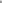 (e)	Uzņēmējaštata darbinieku un strādnieku, kas Līguma pārtraukšanas datumā bija pilnībā noalgoti Darbu izpildei, repatriācijas Izmaksas.19.7	Puses tiek atbrīvotas no turpmākas Līguma saistību pildīšanas, nezaudējot ikvienai no Pusēm piešķirtās tiesības saistībā ar jebkādu iepriekšēju Līguma pārkāpšanas gadījumu, unSumma, kas Pasūtītājam jāsamaksāUzņēmējam, ir vienāda ar summu, kas būtu maksājama saskaņā ar 19.6. apakšpunktu [Iespēja pārtraukt Līgumu, maksājumi un atbrīvošana no saistību pildīšanas], ja Līgums tiktu pārtraukts saskaņā ar 19.6. apakšpunktu.Prasījumi, strīdi un arbitrāža20.1	Uzņēmēja prasījumi	Ja Uzņēmējsuzskata, ka viņam ir tiesības uz Izpildes laika pagarinājumu un/vai jebkādu papildu samaksu saskaņā ar kādu no šo Noteikumu punktiem vai citā saistībā ar Līgumu, Uzņēmējamjāiesniedz paziņojums Pasūtītājam, kurā aprakstīts notikums vai apstākļi, kas izraisījuši šo prasījumu. Paziņojums iesniedzams pēc iespējas ātrāk un ne vēlāk kā 28 dienas kopš brīža, kad Uzņēmējsir uzzinājis vai viņam vajadzētu uzzināt par šo notikumu vai apstākļiem.Ja Uzņēmējsšo 28 dienu laika neiesniedz prasījuma paziņojumu, Izpildes laiks netiek pagarināts, Uzņēmējamnav tiesību uz papildu samaksu, un Pasūtītājsir atbrīvots no jebkādas atbildības saistībā ar šo prasījumu. Pretējā gadījumā ir jāņem vērā turpmākie šī apakšpunkta nosacījumi.Uzņēmējamjāiesniedz ari citi Līgumā noteiktie paziņojumi un paskaidrojošā informācija attiecībā uz šo prasījumu, kas ir būtiska saistībā ar šo notikumu vai apstākļiem.Uzņēmējamjānodrošina aktuālās informācijas dokumentācija, kas var būt nepieciešama prasījuma pamatošanai, vai nu Darbu izpildes vai citāPasūtītājampieņemamā vietā. Pasūtītājamir tiesības, saņemot jebkuru paziņojumu saskaņā ar šo apakšpunktu, pārbaudīt dokumentēšanas procesu un/vai dot Uzņēmējamnorādījumu turpināt aktuālās informācijas dokumentēšanu. Uzņēmējamjāļauj Pasūtītājampārbaudīt visus šos dokumentus un (saskaņā ar norādījumu) jāiesniedz Pasūtītājamdokumentu kopijas.42 dienu laikā kopš brīža, kad Uzņēmējsir uzzinājis (vai viņam vajadzētu uzzināt) par notikumu vai apstākļiem, kas ir izraisījuši prasījumu, vaiUzņēmējapiedāvātā un Pasūtītājaapstiprinātā termiņa laikā, Uzņēmējamjānosūta Pasūtītājamdetalizēts prasījums, kas ietver paskaidrojošu informāciju attiecībāuz prasījuma pamatu un pieprasīto laka pagarinājumu un/vai papildu samaksu. Ja prasījuma pamatā esošajam notikumam vai apstākļiem ir ilgstoša iedarbība:	(a)	šis detalizētais prasījums tiek uzskatīts par pagaidu prasījumu;Uzņēmējamik pēc mēneša jānosūta nākamais pagaidu prasījums, norādot uzkrāto aizkavēšanās perioda ilgumu un/vai pieprasīto summu, kā ari sniedzot Pasūtītājapamatoti pieprasīto papildu informāciju; unUzņēmējamjānosūta pēdējais prasījums 28 dienu laikā no notikuma vai apstākļu iedarbības perioda beigām vai citāUzņēmēja piedāvātā un Pasūtītājaapstiprinātā laika periodā.42 dienu laikā kopš prasījuma vai iepriekšējo prasījumu pamatojošas papildu informācijas saņemšanas brīža vai Pasūtītājapiedāvātā un Uzņēmējaapstiprinātā termiņa laikāPasūtītājamjāsniedz apstiprinājums vai noraidījums un detalizēti komentāri. Pasūtītājamir tiesības pieprasīt citu nepieciešamo papildu informāciju, taču, neskatoties uz to, šī termiņa laikā viņam jāsniedz sava atbilde attiecībā uz prasījuma būtību.Katrā Maksājuma apstiprinājumā jāiekļauj summas par katru prasījumu, kas saskaņā ar attiecīgo Līguma nosacījumu ir pietiekami pamatotas. Ja vien un kamēr sniegtā informācija nav pietiekama, lai pamatotu visu prasījumu, Uzņēmējamir tiesības tikai uz tās prasījuma daļas samaksu, kuru viņš ir varējis pamatot.Pasūtītājamjārīkojas saskaņā ar 3.5. apakšpunktu [Lēmumi], lai vienotos vai izlemtu par (i) Izpildes laika (pirms vai pēc tā beigām) pagarinājumu (ja tāds tiek pieprasīts) saskaņā ar 8.4. apakšpunktu [Izpildes laika pagarināšana] un/vai (ii) papildu samaksu (ja tāda tiek pieprasīta), uz ko Uzņēmējamir tiesības saskaņā ar Līgumu.Šī apakšpunkta norādījumi papildina citos apakšpunktos izvirzītos noteikumus attiecībā uz prasījumiem. Ja Uzņēmējanepilda šajā vai citā apakšpunktā minētos norādījumus attiecībā uz jebkuru prasījumu, tad, nosakot laika pagarinājumu un/vai papildu samaksu, tiek ņemts vērā apmērs (ja tāds ir), kādā šo norādījumu nepildīšanas rezultātā tika kavēta vai traucēta pienācīga prasījuma izpēte, ja vien šis prasījums nav noraidīts saskaņā ar šī apakšpunkta otro rindkopu.20.2	Strīdu pirmstiesasizšķiršanas komisijasiecelšana Strīdu izšķiršanu veic DAB (Dispute Adjudication Board — angļu val.) saskaņā ar 20.4. apakšpunktu [Strīdu pirmstiesas izšķiršanas komisijas lēmuma pieņemšana]. Puses kopīgi ieceļ DAB 28dienu laikā pēc tam, kad viena Puse ir paziņojusi otrai Pusei par savu nodomu nodot strīdu izšķiršanai DAB ar 20.4 apakšpunktu.Saskaņā ar Piedāvājuma pielikumu DAB sastāvā ietilpst viena vai trīs personas ar atbilstošu kvalifikāciju («komisijas locekļi»). Ja Piedāvājuma pielikumā šis skats nav norādīts un Puses nevienojas citādi, DAB sastāvā ietilpst trīs personas.Ja DAB sastāvā paredzētas trīs personas, katra Puse izvirza vienu kandidātu otras Puses apstiprinājuma saņemšanai. Puses apspriežas ar abiem komisijas locekļiem un vienojas par trešo personu, kas tiek iecelta par komisijas priekšsēdētāju.Taču, ja potenciālo komisijas locekļu saraksts ir iekļauts Līgumā, tos atlasa no šī saraksta, izslēdzot tos, kas nespēj vai nevēlas strādāt DAB.Vienošanās starp Pusēm un vienīgo komisijas locekli («tiesnesi») vai ikvienu no trīs locekļiem ietver šo Vispārīgo Noteikumu Pielikumā iekļautos Strīdu pirmstiesas izšķiršanas Līguma Vispārīgos Noteikumus ar atsauci uz tiem un ar grozījumiem, par ko vienojušās Puses un komisijas locekļi.Par atlīdzību, kas izmaksājama vienīgajam vai ikvienam no trīs komisijas locekļiem, savstarpēji vienojas abas Puses, saskaņojot komisijas iecelšanas noteikumus. Katra Puse ir atbildīga par šīs atlīdzības vienas puses samaksu.Saskaņā ar abu Pušu vienošanos jebkurā laikā var tikt izvēlēta atbilstošas kvalifikācijas persona vai personas viena vai vairāku DAB locekļu aizstāšanai. Ja vien Puses nevienojas citādi, šis norīkojums stājas spēkā, kad kāds no komisijas locekļiem atsakās vai nespēj strādāt nāves gadījumā, invaliditātes, atkāpšanās no amata vai norīkojuma pārtraukšanas rezultātā. Aizvietotājs tiek iecelts tādā pašā veidā, kā bija nepieciešams izvirzīt vai vienoties par aizvietoto personu saskaņā ar šo apakšpunktu.Jebkura locekļa darbs komisijā var tikt pārtraukts saskaņā ar abu Pušu savstarpēju vienošanos, bet to nevar izlemt Pasūtītājs vai Uzņēmējs viens pats. Ja vien abas Puses nevienojas citādi, DAB (ieskaitot katru komisijas locekli) darbība tiek pārtraukta, kad DAB ir paziņojusi savu lēmumu par izskatīšanai nodoto strīdu saskaņā ar 20.4. apakšpunktu [Strīdu pirmstiesas izšķiršanas komisijas lēmuma pieņemšana], ja vien līdz šim datumam DAB izskatīšanai saskaņā ar 20.4. apakšpunktu nav nodoti citi strīdi, kā rezultātā attiecīgais datums ir diena, kad DAB ir paziņojusi savus lēmumus arī par šiem strīdiem.20.3	Nespēja vienoties par Strīdu pirmstiesasizšķiršanaskomisijas sastāvuGadījumā, ja:(a) 	Puses līdz 20.2. apakšpunkta [Strīdu pirmstiesas izšķiršanas komisijas iecelšana]pirmajā rindkopā norādītajam datumam nespēj vienoties par vienīgā DAB locekļa kandidatūru,kāda no Pusēm līdz šim datumam nav izvirzījusi kandidātu (otras Puses apstiprinājuma saņemšanai) darbam DAB trīs personu sastāvā,Puses līdz šim datumam nespēj vienoties par trešā DAB locekļa kandidatūru(priekšsēdētāja amatam) vaiPuses nespēj vienoties par aizstājēja kandidatūru 42 dienu laikā kopš datuma, kad vienīgais vai kāds no trim komisijas locekļiem atsakās vai nespēj strādāt nāves gadījumā, invaliditātes, atkāpšanās no amata vai norīkojuma pārtraukšanas rezultātā,tad Piedāvājuma pielikumā nosauktā nozīmētāja institūcija vai amatpersona saskaņā ar vienas vai abu Pušu pieprasījumu un pēc attiecīgām pārrunām ar abām Pusēm ieceļ šo DAB locekli. Šis lēmums ir galīgs un izšķirošs. Katra Puse ir atbildīga par atlīdzības vienas puses samaksu nozīmētajai institūcijai vai amatpersonai.20.4Attiecībā uz DAB trīs personu sastāvā tiek pieņemts, ka DAB ir saņēmusi šo iesniegumu datumā, kad to ir saņēmis DAB priekšsēdētājs.Abām Pusēm nekavējoties jāiesniedz DAB visa informācija, jānodrošina piekļūšana Darbu izpildes vietai, kā arī atbilstoši resursi, kas var būt nepieciešami DAB lēmuma pieņemšanai par šo strīdu. DAB darbība nav uzskatāma par arbitrāžu (šķīrējtiesu).84 dienu laikā pēc šī iesnieguma vai Pielikuma — Strīdu pirmstiesas izskatīšanas Līguma Vispārīgo Noteikumu 6. pantā minētā avansa maksājuma — saņemšanas brīža, atkarībā no tā, kurš no šiem datumiem ir vēlāks, vai citā DAB piedāvātajā un abu Pušu apstiprinātajā termiņā DAB paziņo savu lēmumu, kam jābūt pamatotam, norādot, ka tas pieņemts saskaņā ar šo apakšpunktu. Taču, ja neviena no Pusēm nav pilnībā apmaksājusi rēķinus, ko saskaņā ar Pielikuma 6. pantu ir iesnieguši komisijas locekļi, DAB nav jāpaziņo savs lēmums, kamēr rēķini nav apmaksāti. Lēmums ir saistošs abām Pusēm, ja vien un kamēr tas nav mainīts savstarpēji labvēlīgu pārrunu ceļā vai ar arbitrāžas lēmumu saskaņā ar tālāk aprakstīto. Ja vien Līgums jau nav lauzts, atzīts par spēkā neesošu vai pārtraukts, Uzņēmējam jāturpina Līgumā noteikto Darbu izpilde.Ja kādu no Pusēm neapmierina DAB lēmums, šī Puse 28 dienu laikā no lēmuma saņemšanas brīža var paziņot otrai Pusei par savu neapmierinātību, Ja DAB 84 dienu laikā (vai citā noteiktajā termiņā) no šāda iesnieguma vai maksājuma saņemšanas brīža nav paziņojusi savu lēmumu, ikviena no Pusēm 28 dienu laikā pēc šī termiņa beigām var paziņot Otrai Pusei par savu neapmierinātību.Jebkurā no šiem gadījumiem neapmierinātības paziņojumā ir jādod atsauce uz šo apakšpunktu un jāatklāj strīda būtība un neapmierinātības iemesls/-i. Izņemot 20.7. apakšpunktā [Strīdu pirmstiesas izšķiršanas komisijas lēmuma neievērošana] un20.8. apakšpunktā [Strīdu pirmstiesas izšķiršanas komisijas darbības termiņa izbeigšanās] minētos gadījumus, nevienai no Pusēm nav tiesību uzsākt strīda arbitrāžu, ja nav iesniegts neapmierinātības paziņojums saskaņā ar šo apakšpunktu.Ja DAB abām Pusēm ir paziņojusi savu lēmumu attiecībā uz strīdu un neviena no Pusēm 28 dienu laikā no DAB lēmuma saņemšanas brīža nav iesniegusi neapmierinātības paziņojumu, šis lēmums paliek galīgs un saistošs abām Pusēm.20.5	Pirmstiesas izlīgumsJa saskaņā ar 20.4. apakšpunktu ir iesniegts neapmierinātības paziņojums, abām Pusēm pirms arbitrāžas procesa uzsākšanas jāmēģina strīdu atrisināt izlīguma ceļā. Taču, ja vien Puses nav vienojušās citādi, arbitrāžu var sākt piecdesmit sestajā dienā vai pēc tās no neapmierinātības paziņojuma iesniegšanas brīža, pat ja Puses nav mēģinājušas strīdu atrisināt izlīguma ceļā.20.6	ArbitrāžaJebkurš strīds, attiecībā uz kuru pieņemtais DAB lēmums (ja tāds ir pieņemts) nav galīgs un saistošs un kurš nav atrisināts savstarpēji labvēlīgu pārrunu ceļā, visbeidzot tiek nosūtīts atrisināšanai starptautiskajā arbitrāžā. Ja vien abas Puses nav vienojušās citādi: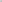 galīgais lēmums attiecībā uz strīdu tiek pieņemts saskaņā ar Starptautiskās tirdzniecības kameras Arbitrāžas Reglamentu,strīdu atrisina trīs arbitri, kas iecelti saskaņā ar šo Reglamentu, unarbitrāža notiek 1.4. apakšpunktā [Piemērojamais līkums un valoda] norādītajā komunikācijas valodā.Arbitram/-iem ir visas tiesības izskatīt, pārbaudīt un izlabot jebkuru Pasūtītāja (vai viņa vārdā veikto) apstiprinājumu, lēmumu, norādījumu, viedokli vai vērtējumu, kā ari jebkuru DAB lēmumu attiecībā uz strīdu.Neviena no Pusēm arbitrāžas laikā nedrīkst tikt ierobežota attiecībā uz pierādījumu vai argumentu apjomu, kas pirms tam tika sniegti DAB lēmuma pieņemšanas vajadzībām, vai attiecībā uz savā paziņojumā norādītajiem neapmierinātības iemesliem. Jebkurš DAB lēmums ir jāpieņem kā pierādījums arbitrāžas procesā.Arbitrāža var tikt uzsākta pirms vai pēc Darbu pabeigšanas. Pušu un DAB saistības nemainās atkarībā no tā, ka Darbu izpildes laikā notiek arbitrāžas process.20.7	Strīdu pirmstiesas izšķiršanaskomisijas lēmuma neievērošanaGadījumā, ja: neviena no Pusēm 20.4. apakšpunktā [Strīdu pirmstiesas izšķiršanas komisijas lēmuma pieņemšana] norādītajā termiņā nav iesniegusi neapmierinātības paziņojumu,attiecīgais DAB lēmums (ja tāds ir pieņemts) ir galīgs un saistošs unviena no Pusēm šo lēmumu neievēro,tad otra Puse, nezaudējot nekādas citas tai piešķirtās tiesības, var ziņot par šo pārkāpumu arbitrāžai saskaņā ar 20.6. apakšpunktu [Arbitrāža]. 20.4. apakšpunkts [Strīdu pirmstiesas izšķiršanas komisijas lēmuma pieņemšana] un 20.5. apakšpunkts [Pirmstiesas izlīgums] šādā gadījumā nav piemērojami.20.8	EPC/ATSLĒGAS PROJEKTULĪGUMANOTEIKUMIPIEDĀVĀJUMA VĒSTULES,LĪGUMA VIENOŠANĀS UN VIENOŠANĀS PAR STRĪDUPIRMSTIESASIZŠĶIRŠANUPARAUGIELEKTRISKAJIEM UN MEHĀNISKAJIEMDARBIEM,BŪVNIECĪBAS UN INŽENIERDARBIEM,KURU PROJEKTĒŠANU VEIC UZŅĒMĒJSVispārīgie noteikumi1.1.2.8Apakšuzņēmējs1.1.5.3Materiāli1.1.4.4Ārvalstu valūta1.1.5.7Pagaidu darbi1.1.3.1Bāzes datums1.1.3.6Pārbaudespēc Darbu pieņemšanas1.1.4.3Beigu ziņojums1.1.3.4Pārbaudes pirms Darbu pieņemšanas1.1.4.2Cena1.1.5.4Pastāvīgie darbi1.1.2.9DAB — Strīdu pirmstiesas izšķiršanas komisija1.1.6.3Pasūtītāja Aprīkojums1.1.5.8Darbi1.1.2.4Pasūtītāja Pārstāvis1.1.6.7Darbu izpildes vieta1.1.2.6Pasūtītāja Personāls1.1.3.2Darbu uzsākšanas datums1.1.1.3Pasūtītāja Prasības1.1.3.7Defektu paziņošanas periods1.1.2.2Pasūtītājs1.1.3.9Diena1.1.1.4Piedāvājums1.1.2.10FIDIC1.1.6.5Piemērojamais likums1.1.6.4Force Majeure — Nepārvarama vara1.1 .3.5Pieņemšanas-nodošanas apstiprinājums1.1.3.9Gads1.1.5.6Posms1.1.5.5Iekārtas1.1.5.2Preces1.1.4.7Ieturējuma nauda1.1.2.1Puse1.1.6.8Izmaiņas1.1.4.6Rezerves Summas1.1.1.5Izpildes garantija1.1.5.1Uzņēmēja aprīkojums1.1.3.3Izpildes laiks1.1.6.1Uzņēmēja Dokumenti1.1.4.1Līguma cena1.1.2.5Uzņēmēja Pārstāvis1.1.3.8Līguma izpildes apstiprinājums1.1.2.7Uzņēmēja Personāls1.1.6.6Līguma izpildes nodrošinājums1.1.2.3Uzņēmējs1.1.1.2Līguma Vienošanās1.1.6.2Valsts1.1.1.1Līgums1.1.4.5Vietējā valūta1.1.1.5Maksājumu grafiks1.1.4.8Ziņojums1.1.3.8«Līgumaizpildes apstiprinājums» nozīmē saskaņā ar 11.9. apakšpunktu [Līguma izpildes apstiprinājums]izdoto apstiprinājumu.1.1.4Nauda un maksājumi1.1.3.9«Diena» nozīmēkalendāro dienu un «gads» nozīmē 365 dienas.1.1.4.11.1.4.2«Līguma cena» nozīmē Līguma Vienošanas akceptēto summu par Projektu, Darbu veikšanu un pabeigšanu, kā arī jebkādu defektu novēršanu, un iekļauj korekcijas (ja tādas būtu) saskaņā ar Līgumu.«Izmaksas» nozīmē visus saprātīgos izdevumus, kas radušies (vai radīsies) Uzņēmējam Darbu izpildes vietā vai ārpus tā, ieskaitot pieskaitāmās un tamlīdzīgas izmaksas, bet neskaitot peļņu.1.1.4.3«Beigu ziņojums» nozīmē 14.11. apakšpunktā (Pieteikums beigu maksājumaapstiprinājuma saņemšanai) minēto ziņojumu.1.1.4.4«Ārvalstu valūta» nozīmē valūtu, kādā veicama apmaksa par Līguma daļu (vai visu Līgumu) un kas nav Vietēja valūta.1.1.4.5«Vietējā valūta» nozīmē Valsts nacionālo valūtu.1.1.4.6«Rezerves summa» nozīmē summu (ja tāda ir), kas norādīta Līgumā kā rezerves summa par jebkuras Darbu daļas izpildi, Iekārtu vai Materiālu piegādi vai pakalpojumu sniegšanu saskaņā ar 13.5. apakšpunktu [Rezerves summas].1.1.4.7«Ieturējuma nauda» nozīmē uzkrāto ieturēto naudas summu, ko Pasūtītājs ietur saskaņā ar 14.3. apakšpunktu [Pieteikums starpmaksājuma apstiprinājuma saņemšanai] un izmaksā saskaņā ar 14.9. apakšpunktu [ieturējuma naudas izmaksa].1.1.5Darbi un Preces1.1.4.8«Ziņojums» nozīmē Uzņēmēja iesniegto ziņojumu, kas iekļauts pieteikuma maksājuma apstiprinājuma saņemšanai saskaņā ar 14. punktu [Līguma cena un apmaksa].1.1.5.1«Uzņēmēja aprīkojums» nozīmē visu aparatūru, mašīnas, transporta līdzekļus un citas Darbu veikšanai un pabeigšanai, un jebkādu defektu novēršanai nepieciešamās lietas. Taču Uzņēmēja aprīkojums neietver Pagaidu darbus, Pasūtītāja aprīkojumu (ja tāds ir), Iekārtas, Materiālus un citas lietas, kuras paredzēts iekļaut, vai kas veido Pastāvīgo darbu daļu.1.1.5.2«Preces» nozīmē Uzņēmēja aprīkojumu, Materiālus, Iekārtas un Pagaidu darbus vai jebkuru no tiem atkarībā no situācijas.1.1.5.3«Materiāli» nozīmē jebkāda veida priekšmetus (izņemot Iekārtas), ko paredzēts iekļaut vai kas veido Pastāvīgo darbu daļu, ieskaitot tikai piegādāt paredzētos materiālus (ja tādi ir), ko saskaņā ar Līgumu piegādā Uzņēmējs.1.1.5.4«Pastāvīgie darbi» nozīmē visus pastāvīgos darbus, kas jāveic Uzņēmējam saskaņā ar Līgumu.1.1.5.5«Iekārtas»nozīmē aparatūru, mašīnas un transporta līdzekļus, ko paredzēts iekļaut vai kas veido Pastāvīgo darbu daļu.Uzņēmēja dokumentuizmantošanaPušu savstarpējos darījumos Uzņēmējs saglabā autortiesības un citas intelektuālā īpašuma tiesības attiecībā uz Uzņēmēja dokumentiem un pārējoPasūtītāja vajadzībāmUzņēmēja (vai viņa vārdā) sagatavoto projektēšanas dokumentāciju.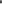 VispārējāsProjektēšanassaistībasUzņēmējampirms Bāzes datuma ir rūpīgi jāizskata PasūtītājaPrasības (ieskaitot projektēšanas kritērijus un kalkulācijas, ja tādas būtu). Uzņēmējsir atbildīgs par Darbu projektēšanu un par Pasūtītājaprasību (ieskaitot projektēšanas kritērijus un kalkulācijas) precizitāti, izņemot gadījumus, kas minēti turpmāk.Pasūtītājsnav atbildīgs par nevienu kļūdu, neprecizitāti vai jebkāda veida nolaidību PasūtītājaPrasībās, kas sākotnēji iekļautas Līgumā, un no viņa netiks pieprasīts sniegt jebkādas ziņas par datu un informācijas precizitāti un pilnīgumu, izņemot gadījumus, kas minēti turpmāk. Jebkuri dati vai informācija, ko Uzņēmējsir saņēmis no Pasūtītāja, neatbrīvo Uzņēmēju no atbildības par projektēšanu un Darbu veikšanu.Tomēr Pasūtītājsir atbildīgs par šādu PasūtītājaPrasību daļu un šādiem datiem un informāciju, ko sniedzis Pasūtītājs(vai kas sniegta viņa vārdā):Ekspluatācijasun apkopesPirms Darbu pieņemšanas Pārbaudēm Uzņēmējamjāiesniedz Pasūtītājampagaidurokasgrāmatasekspluatācijas un pārbaudes rokasgrāmatas, kurās sniegti Pasūtītājavajadzībām pietiekami detalizēti norādījumi attiecībā uz Iekārtu darbināšanu, uzturēšanu, izjaukšanu, salikšanu, noregulēšanu un remontu.Uzņēmējapersonālaun aprīkojumadokumentācijaUzņēmējam jāiesniedz Pasūtītājam detalizēta informācija, kurā norādīts katras Uzņēmējapersonāla grupas darbinieku skaits un katra Uzņēmēja aprīkojuma veida vienību skaits Darbu izpildes vietā. Šī informācija iesniedzama Pasūtītāja apstiprinātā formā katru kalendāro mēnesi, līdz Uzņēmējs ir pabeidzis visus darbus, kas Darbu Pieņemšanas-nodošanas apstiprinājumā norādīti kā vēl nepabeigti.uz Iekārtām unMateriāliemKatra Iekārtu un Materiālu vienība tādā apjomā, kas nav pretrunā ar Valsts Piemērojamā likuma tiesību normās noteikto, kļūst par Pasūtītāja īpašumu bez tiesībām to apķīlāt un citiem apgrūtinājumiem agrākajā no turpmāk minētajiem datumiem:Darbu izpildesnokavējumaJa  Uzņēmējsneizpilda 8.2. apakšpunktā [Izpildes laiks] noteikto, viņam saskaņā arlīgumsods2.5. apakšpunktu [Pasūtītāja prasījumi] ir jāsamaksāPasūtītājam Darbu izpildes nokavējuma līgumsods saistībā ar minēto neizpildi. Šī līgumsoda apmērs ir noteikts Piedāvājuma pielikumā un maksājams par katru dienu, kas pagājusi starp attiecīgo Izpildeslaika termiņu un Pieņemšanas-nodošanas apstiprinājumā norādīto datumu. Tomēr kopējā summa, kas maksājama saskaņā ar šo apakšpunktu, nedrīkst pārsniegt Speciālajos noteikumos norādīto maksimālo Darbu izpildes nokavējuma līgumsoda apmēru (jatas ir norādīts).un materiāliem darbuapturēšanas gadījumāUzņēmējamir tiesības uz atlīdzību Darbu izpildes vietā nenogādāto Iekārtu un/vai Materiālu vērtības apjomā (uz Darbu apturēšanas datumu), ja:Pārbaužu pirmsDarbu pieņemšanasJa Darbi vai Posms neiztur Pārbaudes pirms Darbu pieņemšanas, kas saskaņā arneizturēšana9.3. apakšpunktu [Atkārtotas pārbaudes] veiktas atkārtoti, Pasūtītājamir tiesības:Darbu un Posmu pieņemšana-nodošanaJa vien nepastāv 9.4. apakšpunktā [Pārbaužu pirms Darbu pieņemšanas neizturēšana] minētie apstākļi, Pasūtītājamjāpieņem Darbi, kad (i) tie ir pabeigti saskaņā ar Līgumu, ieskaitot 8.2. apakšpunktā[Izpildes laiks] atrunātos jautājumus un izņemot to, kas norādīts turpmāk (a) apakšparagrāfā, un (ii) ir izdots Darbu Pieņemšanas-nodošanas apstiprinājums vai tiek uzskatīts, ka tas ir izdots saskaņā ar šo apakšpunktu.Traucējums veiktJa Uzņēmējs vairāk nekā 14 dienas nav varējis veikt Pārbaudes pirms DarbuPārbaudes pirmspieņemšanas tāda iemesla dēļ, par ko ir atbildīgs Pasūtītājs, Uzņēmējs veicDarbu pieņemšanasPārbaudes pirms Darbu pieņemšanas, cik ātri vien iespējams.Neizpildīto darbu pabeigšana un defektu novēršanaLai Darbi un Uzņēmēja dokumenti, kā arī katrs Posms līdz attiecīgā Defektu paziņošanas perioda beigām vai arī, cik drīz vien iespējams pēc tā, būtu Līgumā prasītajā stāvoklī (ņemot vērā normālo nolietojumu), Uzņēmējam:izvešana noDarbuizpildes vietasJa Defektu vai bojājumu nav iespējams ātri likvidēt Darbu izpildes vieta un Pasūtītājsdod piekrišanu, Uzņēmējsšīs bojātās Iekārtas var izvest no Darbu izpildes vietas remonta vajadzībām. Saņemot šo piekrišanu, Uzņēmējamvar tikt prasīts palielināt Līguma izpildes nodrošinājuma apjomu par pilnu šo iekārtu aizvietošanas izmaksu summu vai ari iesniegt citu atbilstošu nodrošinājumu.Pārbaužu procedūraJa Līgumā ir paredzētas Pārbaudes pēc Darbu pieņemšanas, ir jāievēro šī pantapēc Darbu pieņemšanasprasības. Ja vien Speciālajos noteikumos nav paredzēts citādi:Pasūtītājamjānodrošina visa nepieciešamā elektroenerģija, degviela, instrumenti, materiāli un personāla pieejamība; unUzņēmējamjānodrošina ar jebkurām iekārtām, aprīkojumu un atbilstoši kvalificētu un pieredzējušu darbaspēku efektīvai Pārbaužu pēc Darbu pieņemšanas veikšanai; unUzņēmējamjāveic Pārbaudes pēc Darbu pieņemšanas kopā ar  Pasūtītājaun/vai  UzņēmējaPersonālu, kā to saprātīgi var pieprasīt jebkura no Pusēm.Pārbaudes pēc Darbu pieņemšanas veicamas, cik drīz vien iespējams pēc Darbu vai Posma pieņemšanas. Pasūtītājasnosūta Uzņēmējampaziņojumu 21 dienu pirms datuma, pēc kura 14 dienu laikājāveic Pārbaudes Pēc darbu pieņemšanas tādā datumā vai datumos, kurus noteicis Pasūtītājs.Pārbaužu rezultāti pēc Darbu pieņemšanas jāapkopo un jāizvērtē Uzņēmējam, kurš arī sagatavo detalizētu atskaiti. Atbilstoši jāievērtē Pasūtītājalīdzšinējā Darbu izmantošana.Izmaksu tehniskāUzņēmējsjebkurā laikā var iesniegt Pasūtītājamrakstisku piedāvājumu, kuraun ekonomiskāīstenošanas rezultātā tiks (pēc Uzņēmējadomām) (i) paātrināta izpilde, (ii)izvērtēšanasamazinātas Darbu veikšanas, uzturēšanas vai ekspluatācijas izmaksas, kas jāsedz Pasūtītājam, (iii) Pasūtītājaintereses uzlabota pabeigto Darbu efektivitāte vai vērtība vai (iv) nodrošināts jebkāds cits labums Pasūtītājam.Korekcijas saistībāar izmaiņāmLīguma cena jākoriģē, ņemot vērā jebkuru Izmaksu palielinājumu vai samazinājumunormatīvajos aktosValstī Piemērojamā likuma izmaiņu gadījumos (ieskaitot jaunu likumu pieņemšanu un esošo likumu atcelšanu un grozīšanu) vai šī Piemērojamā likuma tiesas vai valdības oficiālās interpretācijas izmaiņu rezultātā, kas izdarītas pēc Bāzes datuma un ietekmēUzņēmējaLīgumā noteikto saistību izpildi.Pieteikumsstarpmaksājumu apstiprinājumuUzņēmējamjāiesniedz PasūtītājamZiņojums sešos eksemplāros pēc Līgumā norādītāstarpmaksājuma apmaksas perioda beigām (ja tāds nav norādīts, pēc katra mēneša beigām) Pasūtītājaapstiprinātā formā, kurā sniegta detalizēta informācija parsaņemšanaisummām, kas, pēcUzņēmējadomām, viņam pienākas, kopā ar pamatojošiem dokumentiem, kuros iekļauts attiecīgais progresa ziņojums saskaņā ar 4.21. apakšpunktu[Progresaziņojumi].PieteikumsUzņēmējam56 dienu laikā no Līguma Izpildes apstiprinājuma saņemšanas brīžaBeigu maksājumaapstiprinājumajāiesniedzPasūtītājam beigu ziņojuma uzmetums sešos eksemplāros kopā ar pamatojuma dokumentiem tādā formā, kādu ir apstiprinājis Pasūtītājs, un sniedzotsaņemšanaidetalizētu informāciju par:no turpmākiemprasījumiemIesniedzot Beigu ziņojumu, Uzņēmējamjāiesniedz arī rakstisks paziņojums par atteikšanos no turpmākiem prasījumiem, kurā apliecina to, ka Beigu ziņojums ietver pilnīgu un galīgu norēķināšanos par visām naudas summām, kas pienākas Uzņēmējamsaskaņā vai saistībā ar Līgumu. Šajā paziņojumā par atteikšanos no turpmākiem prasījumiem var norādīt, ka tas stājas spēkā tad, kad Uzņēmējsbūs saņēmis Līguma Izpildes nodrošinājumu un norādītās kopējās summas nesamaksāto daļu, un ka tārezultātā paziņojums stāsies spēkā šajā datumā/Uzņēmēja tiesības apturēt Darbu izpildiJa Pasūtītājsneizpilda saistības saskaņā ar 2.4. apakšpunktu [Pasūtītāja finansiālās vienošanās] vai 14.7. apakšpunktu [Samaksas laiks],Uzņēmējsvar apturēt darbu izpildi (vai samazināt darbu izpildes ātrumu), ne mazāk kā 21 dienu iepriekš nosūtot paziņojumu Pasūtītājam, līdz brīdim, kamēr Uzņēmējssaskaņā ar šo paziņojumu nav saņēmis atbilstošus pierādījumus vai maksājumu atkarībā no situācijas.Darbu izpildespārtraukšana unPēc tam, kad Līguma pārtraukšanas paziņojums, kas izsniegts saskaņā ar15.5. apakšpunktu [Pasūtītāja tiesības pārtraukt Līgumu], 16.2. apakšpunktu [LīgumaUzņēmēja aprīkojumaizvešanapārtraukšana no Uzņēmēja puses] vai 19.6. apakšpunktu [Iespēja pārtraukt Līgumu, maksājumi un atbrīvošana no saistību pildīšanas] ir stājies spēkā, Uzņēmējamnekavējoties:jāpārtrauc visu darbu izpilde, izņemot tādus Pasūtītājanorādītos darbus, kas attiecas uz dzīvības vai īpašuma aizsardzību vai Darbu drošību,jānodod Uzņēmējadokumenti, Iekārtas, Materiāli un citi darbi, par kuriem Uzņēmējsir saņēmis samaksu,Vispārējās prasībasattiecībā uzŠī punkta ietvaros «apdrošinātāja Puse» attiecībā uz jebkuru apdrošināšanas veiduapdrošināšanunozīmē Pusi, kas ir atbildīga par attiecīgajā apakšpunktā norādītās apdrošināšanasveikšanu un uzturēšanu spēkā.Kad apdrošinātāja Puse ir Uzņēmējskatrs apdrošināšanas līgums ir jāslēdz ar Pasūtītājampieņemamu apdrošināšanas sabiedrību un ar Pasūtītājampieņemamiem noteikumiem. Šiem noteikumiem jābūt saskaņotiem ar jebkuriem citiem noteikumiem,Darbu un UzņēmējaaprīkojumaApdrošinātāja Pusei jāapdrošina Darbi, Iekārtas, Materiāli un Uzņēmējadokumenti par summu, kas nav mazāka par pilnu atjaunošanas izmaksu apjomu, ieskaitotapdrošināšananojaukšanas, būvgružu izvešanas izmaksas, speciālistu atalgojumu un peļņu. Šī apdrošināšana jāuztur spēkā no dienas, kad ir iesniegti pierādījumi atbilstoši 18.1. apakšpunkta [Vispārējās prasības attiecībā uz apdrošināšanu] (a) apakšpunktam, līdz Darbu Pieņemšanas-nodošanas apstiprinājuma izdošanas datumam.Apdrošināšanamiesas bojājumuun īpašumabojājuma gadījumosApdrošinātāja Pusei jāapdrošina katras Puses atbildība par visiem zaudējumiem, bojājumiem, nāves gadījumiem vai traumām, kas ir iespējami attiecībā uz jebkādu fizisko īpašumu (izņemot lietas, kas apdrošinātas saskaņā ar 18.2. apakšpunktu [Darbu un Uzņēmēja aprīkojuma apdrošināšana] vai jebkuru personu (izņemot personas, kas apdrošinātas saskaņā ar 18.4. apakšpunktu [Uzņēmēja personāla apdrošināšana], kas var rasties, Uzņēmējamizpildot Līgumu, pirms Līguma izpildes apstiprinājuma izsniegšanas.Nepārvaramas varas definīcijaŠī punkta ietvaros «Nepārvarama vara» apzīmē ārkārtēju notikumu vai apstākļus:Pienākums līdzminimumamIkvienai Pusei jebkurā laikā jādara viss iespējamais, lai līdz minimumam samazinātusamazināt Līgumaizpildes atlikšanuLīguma izpildes atlikšanas vajadzību nepārvaramas varas dēļ.apstākļu ietekmeuzApakšuzņēmējiemJa kāds Apakšuzņēmējs saskaņā ar jebkuru līgumu vai vienošanos attiecībā uz Darbiem ir atbrīvots no saistībām tādu nepārvaramas varas apstākļu dēļ, kas nav minēti vai ir plašāki par šajā punktā paredzētajiem, šādi papildu vai plašāki notikumi vai apstākļi neattaisno vai neatbrīvo Uzņēmējuno Līgumā noteikto saistību pildīšanas.Iespēja pārtraukt Līgumu, maksājumi un atbrīvošana no saistību pildīšanasJa praktiski visu iesākto Darbu izpilde tiek aizkavēta 84 dienas pēc kārtas nepārvaramas varas dēļ , par kuru saskaņā ar 19.2. apakšpunktu [Paziņojums par nepārvaramas varas apstākļiem] ir iesniegts paziņojums, vai vairākus periodus, kuru kopējais ilgums pārsniedz 140 dienas tas pašas ar paziņojumu apliecinātās nepārvaramas varas situācijas dēļ, no Pusēm ir tiesības iesniegt otra Pusei paziņojumu par Līguma pārtraukšanu. Šādā gadījumā Līgums tiek pārtraukts 7 dienas pēc šī paziņojuma iesniegšanas, un Uzņēmējamjārīkojas saskaņā arAtbrīvošana no Līguma saistību pildīšanas saskaņā ar likumuNeskatoties uz jebkuru citu šī punkta noteikumu, tāda notikuma vai apstākļu gadījumā, ko Puses nespēj kontrolēt (ieskaitot, bet ne tikai, nepārvaramas varas situāciju), kā rezultātā vienai vai abām Pusēm nav iespējama vai kļūst pretlikumīga Līguma saistību pildīšana vai kas saskaņā ar Līgumam piemērojamo tiesību normām atbrīvo Puses no turpmākas Līguma izpildes, vienai Pusei jāpaziņo par šo notikumu vai apstākļiem otrai Pusei, un:Strīdu pirmstiesas izšķiršanas komisijas lēmuma pieņemšanaJa starp Pusēm izceļas (vienalga kāds) strīds, kas ir saistīts vai izriet no Līguma vai Darbu izpildes, ieskaitot jebkādu strīdu saistībā ar jebkuru Pasūtītāja apstiprinājumu, lēmumu, rīkojumu, viedokli vai vērtējumu, tad pēc DAB iecelšanas saskaņā ar 20.2. apakšpunktu [Strīdu pirmstiesas izšķiršanas komisijas iecelšana] un 20.3. apakšpunktu [Nespēja vienoties par Strīdu pirmstiesas izšķiršanas komisijas sastāvu] ikviena no Pusēm šo strīdu var rakstiskā veidā iesniegt DAB lēmuma pieņemšanai, kopijas nosūtot Otrai Pusei un Pasūtītājam. šajā iesniegumā ir iekļaujama atsauce uz šo apakšpunktu.Strīdu pirmstiesas izšķiršanaskomisijas darbībastermiņa izbeigšanāsJa starp Pusēm izceļas strīds, kas ir saistīts vai izriet no Līguma vai Darbu izpildes, un DAB nav pieejama vai nu DAB pilnvaru termina beigšanās vai cita iemesla dēļ:20.4. apakšpunkts [Strīdu izšķiršanas komisijas lēmuma pieņemšana] un 20.5. apakšpunkts [Pirmstiesas izlīgums] nav jāpiemēro un strīdu var tiešā ceļā nodot izšķiršanai arbitrāžā saskaņā ar 20.6. apakšpunktu [Arbitrāža].